Fellowship Management System (FMS)FMS Activity Tracking Module2020Table of ContentsIntroductionThe purpose of this document is to list all the data elements collected online through the Fellowship Management System (FMS). The FMS activity tracking module is a streamlined mechanism for Centers for Disease Control and Prevention (CDC) fellow, program associates and host site supervisors  to submit information online and track statuses of fellowship progression  (e.g., CALs, competencies). The FMS is a robust flexible framework and the FMS Activity Tracking  Module is tailored successfully for various CDC fellowships:Epidemic Intelligence Service (EIS) CDC E-learning Institute (ELI)Epidemiology Elective Program (EEP)Future Leaders in Infections and Global Health Threats (FLIGHT)Laboratory Leadership Service (LLS)CDC Steven M. Teutsch Prevention Effectiveness (PE) FellowshipPublic Health Associate Program (PHAP)Public Health Informatics Fellowship Program (PHIFP) Science Ambassador Fellowship (SAF)1.1 Document StructureThis document is broken down by the major pages of the FMS Activity Tracking. In this document, each page of the FMS Activity Tracker has sections and some sub-sections. Instructions, login, and registration pages are included. Instructions and emails in the FMS Activity Tracker are tailored to each CDC fellowship’s requirements.Following the screenshots in each section is a table that shows the status of the collection of data elements by each CDC fellowships. The following labels indicate the status of the collection:“Yes” indicates that the fellowship collects the information and that applicants are required to submit this information.“No” indicates that the fellowship does not collect this information.“-“ indicates open text fieldIn addition, the table shows the data values of each data element, and for ones that have a list of dropdown values, the data value category is hyperlinked to its list located in the Appendix.Sign-In & Sign-Up PagesSign-In PageFigure 2.1-a. Sign-In Page 						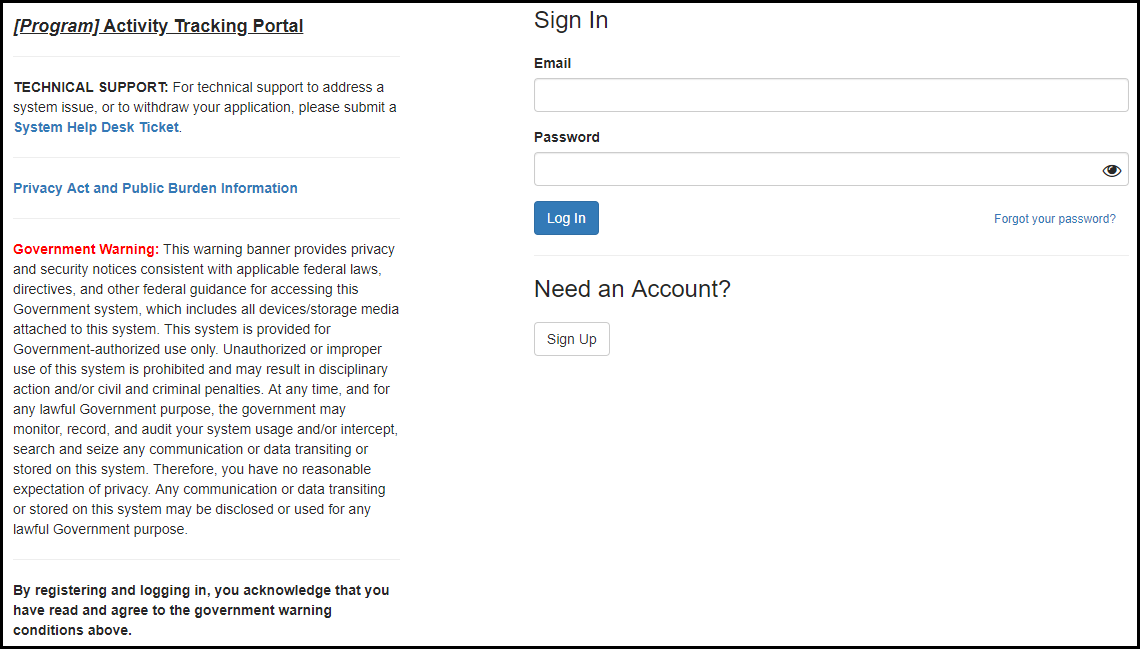 Figure 2.1-b. Privacy Act and Public Burden Information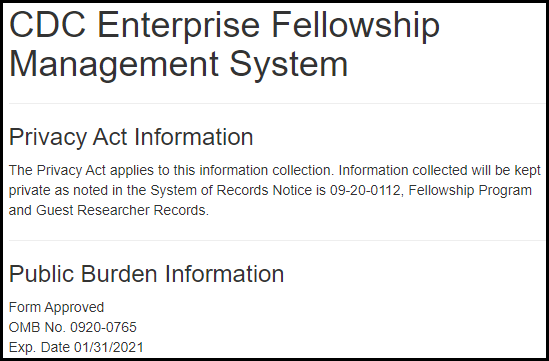 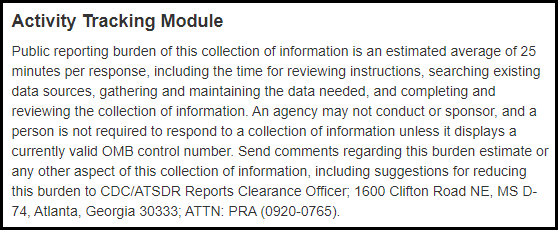 Table 2.1-a. Sign-In FieldsSign-Up Page (For New Users)Figure 2.2-a. Sign-Up Fields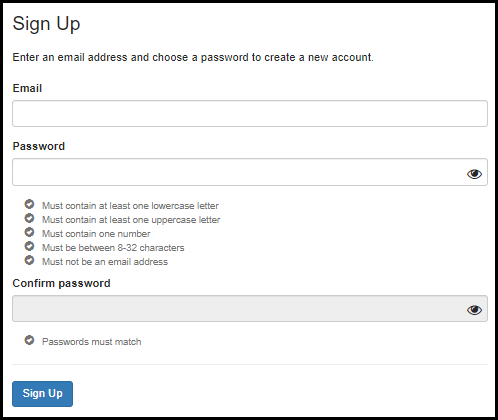 Table 2.2-a. Sign-Up FieldseFMS System Help Desk TicketFigure 3-a. eFMS System Help Desk Ticket Fields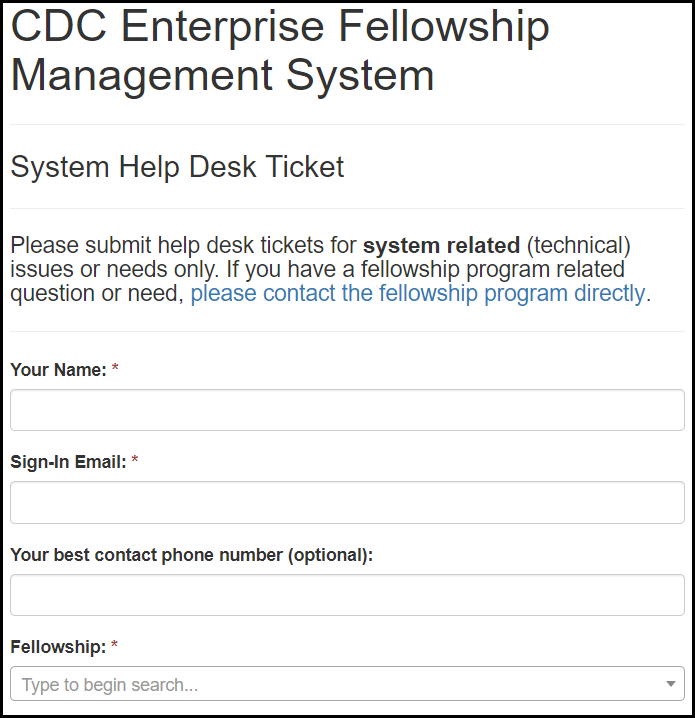 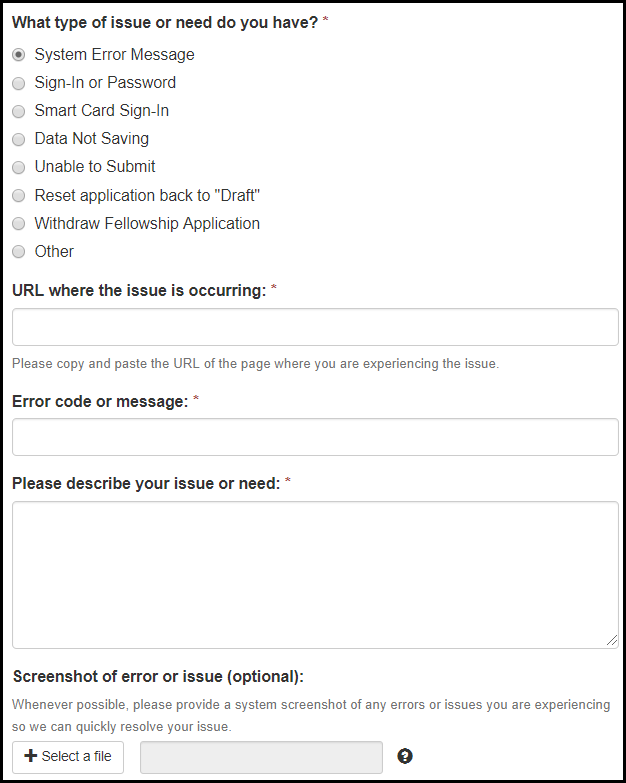 Table 3-a. eFMS System Help Desk Ticket FieldsActivity Tracking Welcome PageFigure 4-a. Application Welcome Page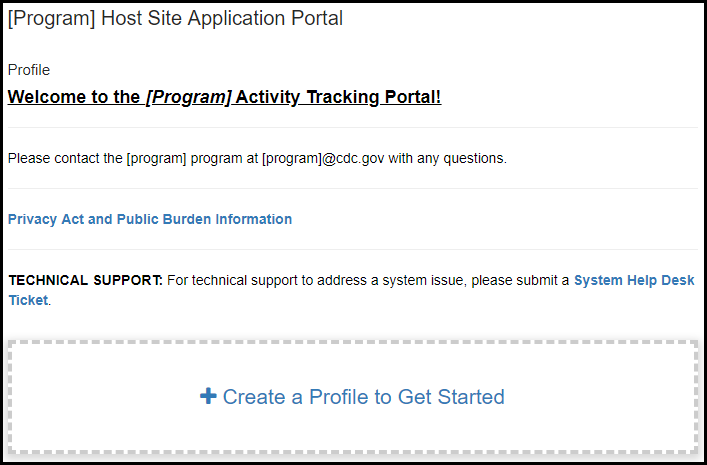 Activity Tracking ProfileGeneral InformationFigure 5.1-a. General Information Fields	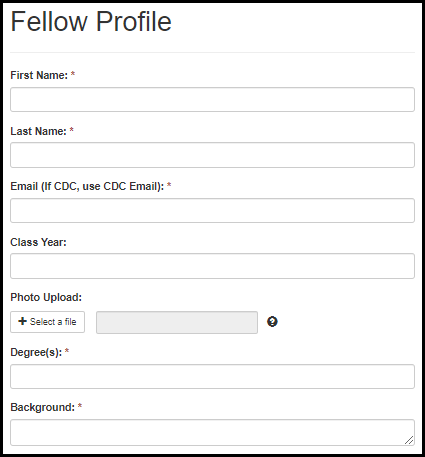 Table 5.1-a. General Information Fields5.2 EEPFigure 5.2-a. EEP Profile Fields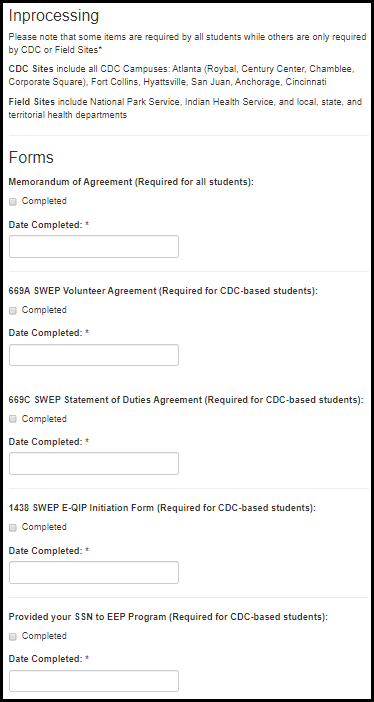 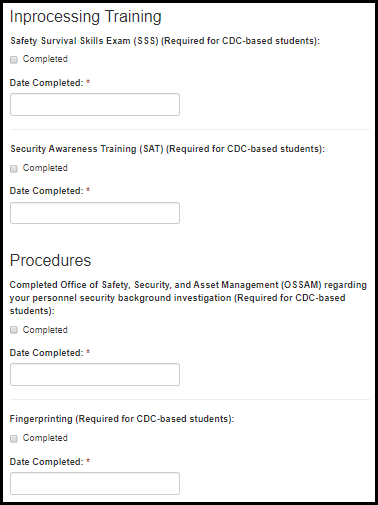 Table 5.2-a. EEP Profile FieldsTable 5.2-b. EEP Profile FieldsFigure 5.3-b. EEP Profile Fields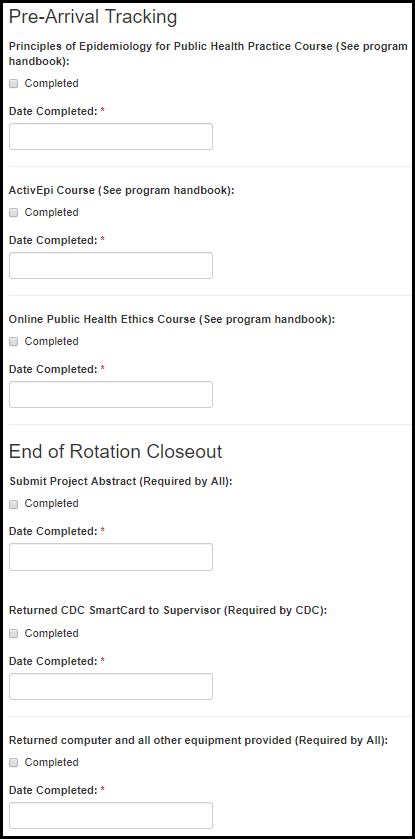 Table 5.3-c. EEP Profile Fields  5.3 SAFFigure 5.3-a. SAF Profile Fields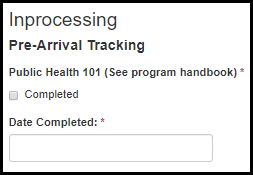 Figure 5.3-a. SAF Profile FieldsActivities & ProjectsEEP6.1.1 Project GoalsFigure 6.1.1-a. EEP Project Goal Fields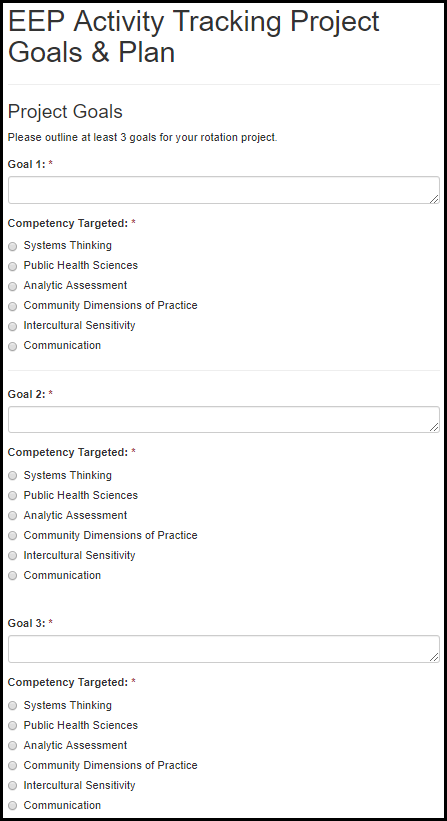 Table 6.1.1-a. EEP Project Goal Fields6.1.2 Project PlanFigure 6.1.2-a. EEP Project Plan Fields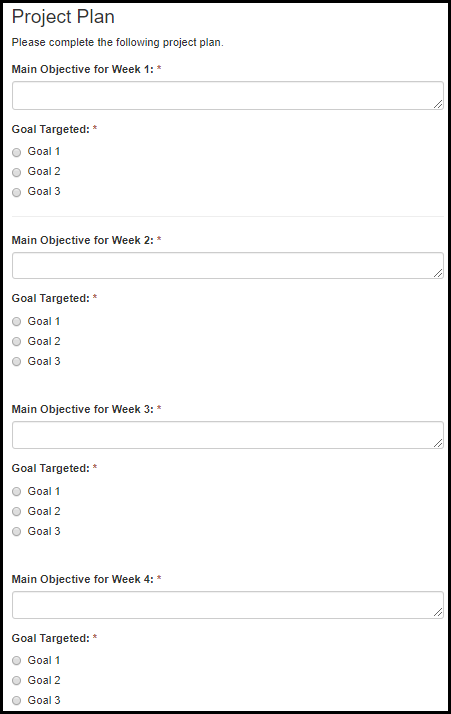 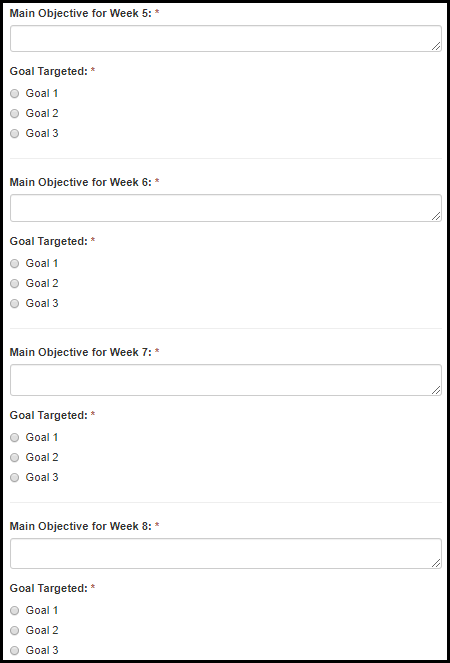 Figure 6.1.2-a. EEP Project Plan Fields6.1.3 Project Tracking FormFigure 6.1.3-a. EEP Project Tracking Form Fields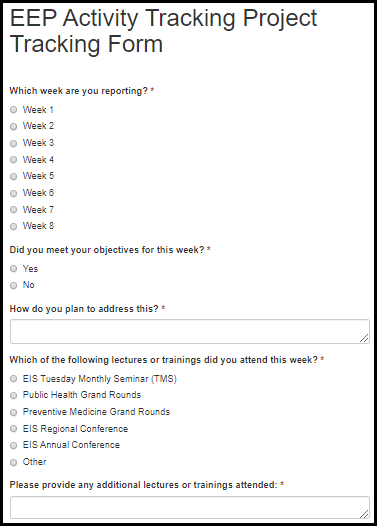 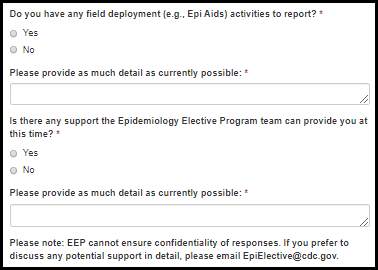 Table 6.1.3-a. EEP Project Tracking Form FieldsSAFConference PresentationFigure 6.2.1-a. Conference Presentation Fields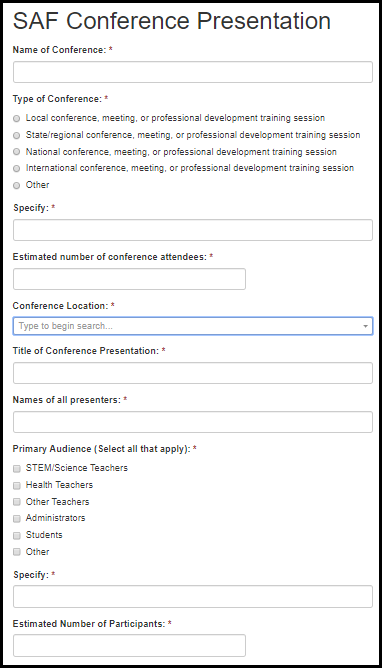 Table 6.2.1-a. Conference Presentation FieldsELISuccess StoryFigure 6.3.1-a. Success Story Fields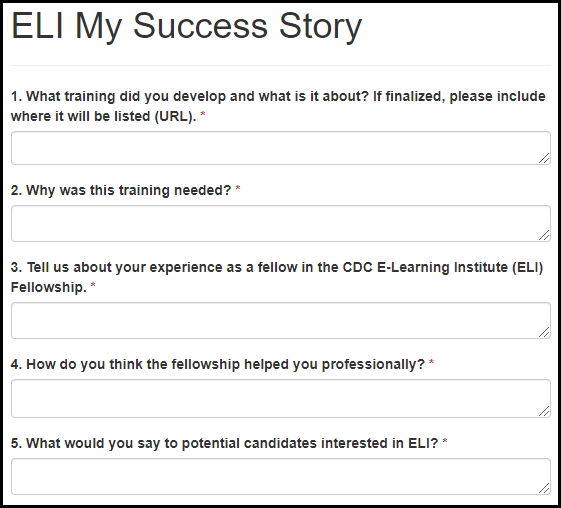 Table 6.3.1-a. Success Story FieldsPhoto ReleaseFigure 6.3.2-a. Photo Release Fields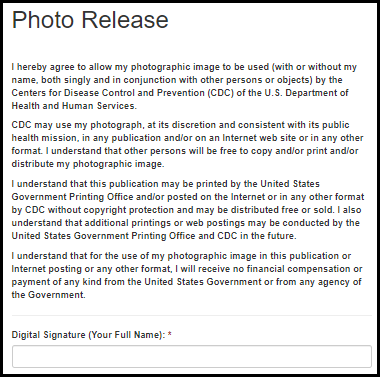 Table 6.3.2-a. Photo Release FieldsSurveysEEPOrientation SurveyIntroduction & Orientation ExperienceFigure 7.1.1.1.a. Introduction & Orientation Experience Fields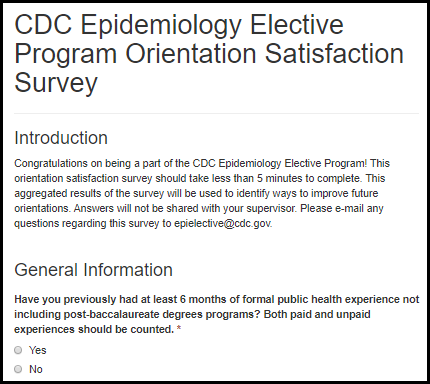 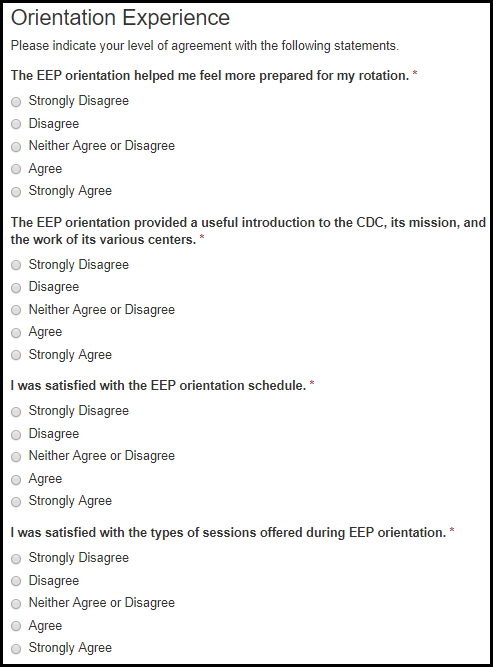 Table 7.1.1.1.a. Introduction & Orientation Experience FieldsOrientation CurriculumFigure 7.1.1.2.a. Orientation Curriculum Fields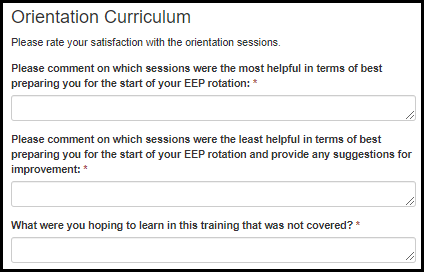 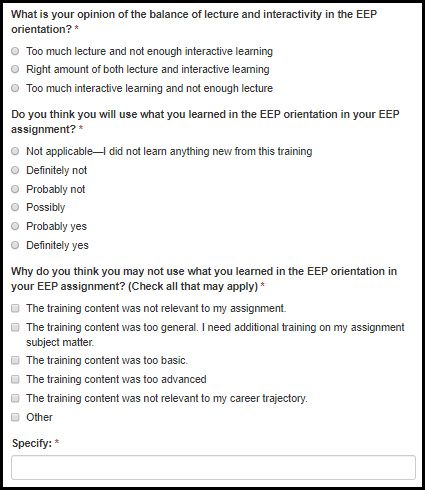 Table 7.1.1.2.a. Orientation Curriculum FieldsFuture ConsiderationsFigure 7.1.1.3.a. Future Consideration Fields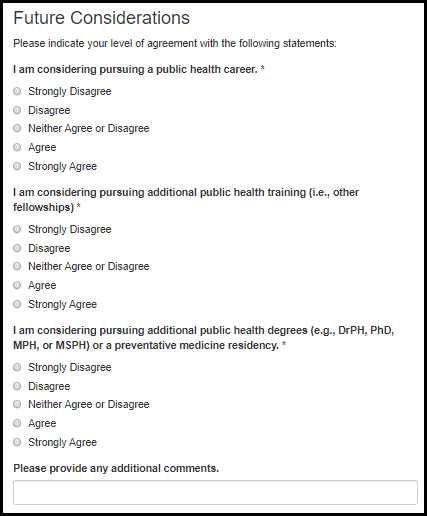 Table 7.1.1.3.a. Future Consideration FieldsGetting StartedFigure 7.1.1.4.a. Getting Started Fields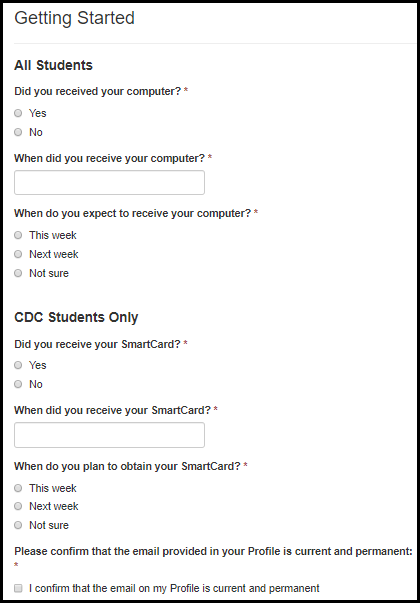 Table 7.1.1.4.a. Getting Started FieldsStudent Exit SurveyMain Project and SupervisorFigure 7.1.2.1.a. Main Project and Supervisor Fields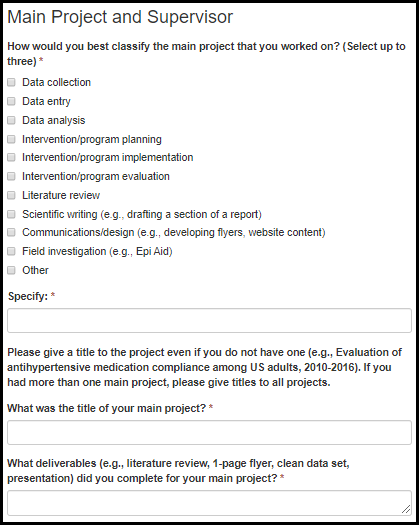 Table 7.1.2.1.a. Main Project and Supervisor FieldsFigure 7.1.2.1.b. Main Project and Supervisor Fields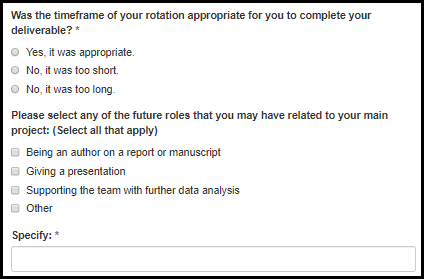 Table 7.1.2.1.b. Main Project and Supervisor FieldsFigure 7.1.2.1.c. Main Project and Supervisor Fields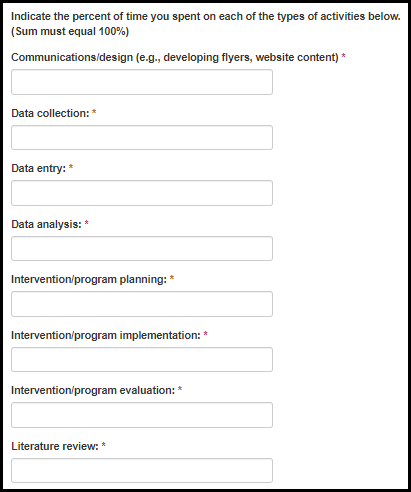 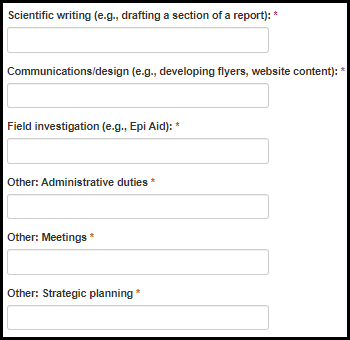 Table 7.1.2.1.c. Main Project and Supervisor FieldsFigure 7.1.2.1.e. Main Project and Supervisor Fields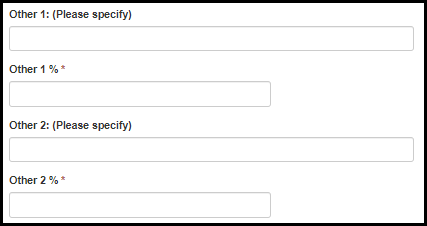 Table 7.1.2.1.e. Main Project and Supervisor FieldsFigure 7.1.2.1.f. Main Project and Supervisor Fields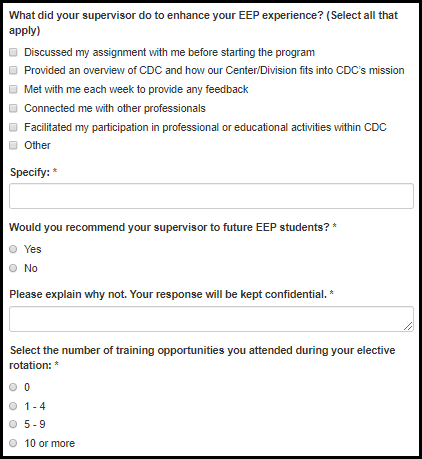 Table 7.1.2.1.f. Main Project and Supervisor FieldsFigure 7.1.2.1.g. Main Project and Supervisor Fields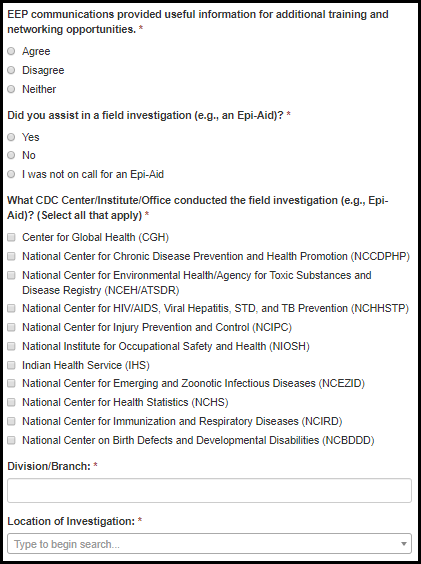 Table 7.1.2.1.g. Main Project and Supervisor FieldsFigure 7.1.2.1.h. Main Project and Supervisor Fields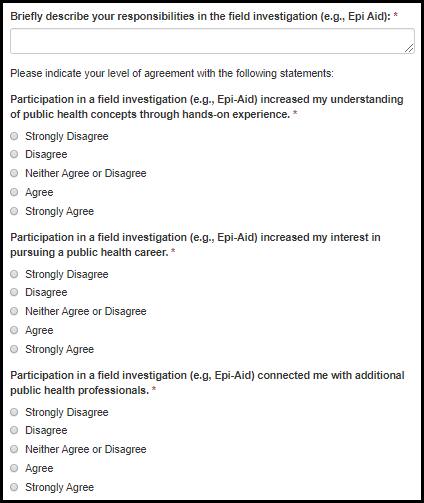 Table 7.1.2.1.h. Main Project and Supervisor FieldsCompetenciesFigure 7.1.2.2.a. Competency Fields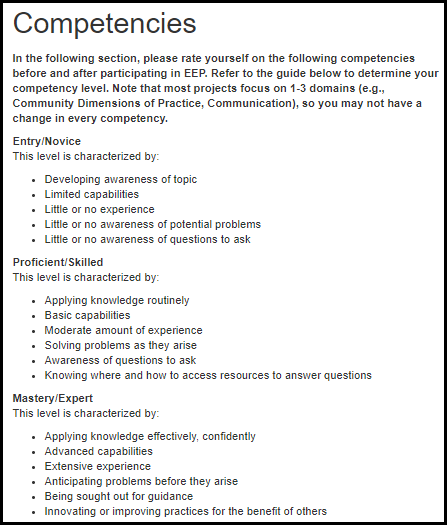 Figure 7.1.2.2.b. Competency Fields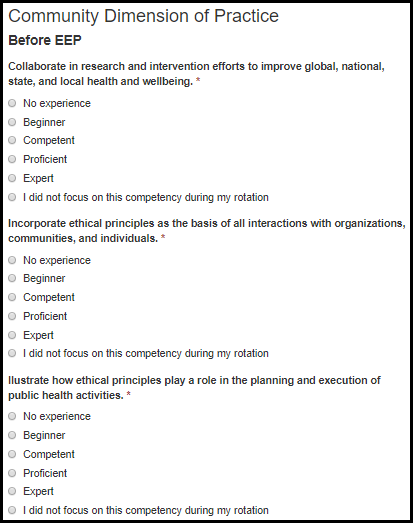 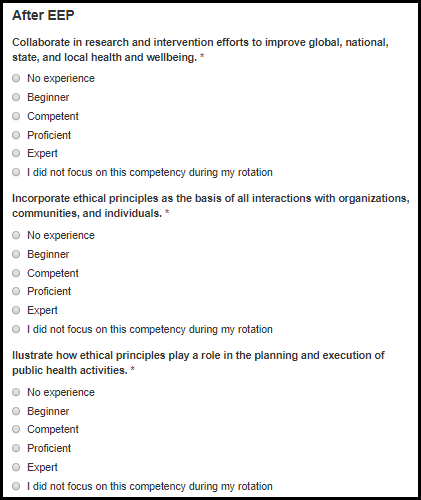 Table 7.1.2.2.a. Competency FieldsFigure 7.1.2.2.b. Competency Fields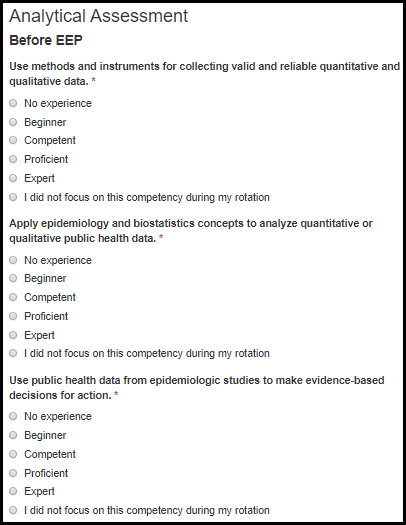 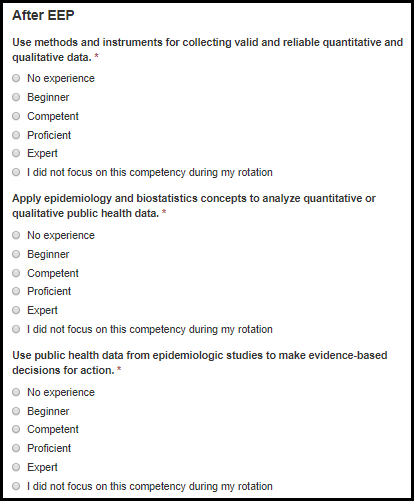 Table 7.1.2.2.b. Competency FieldsFigure 7.1.2.2.c. Competency Fields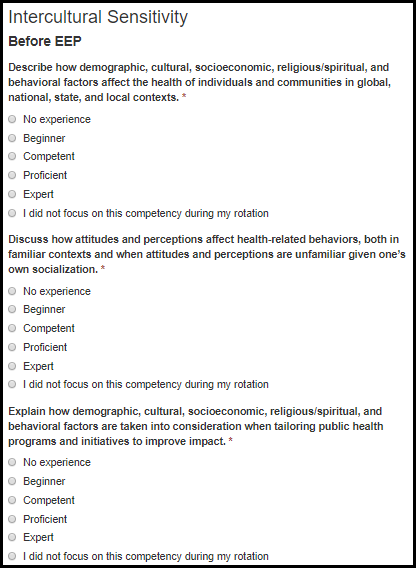 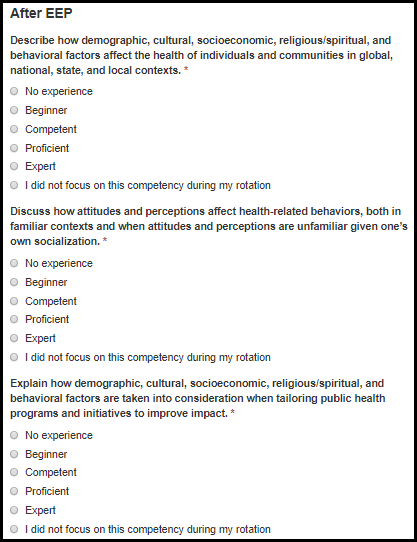 Table 7.1.2.2.c. Competency FieldsFigure 7.1.2.2.d. Competency Fields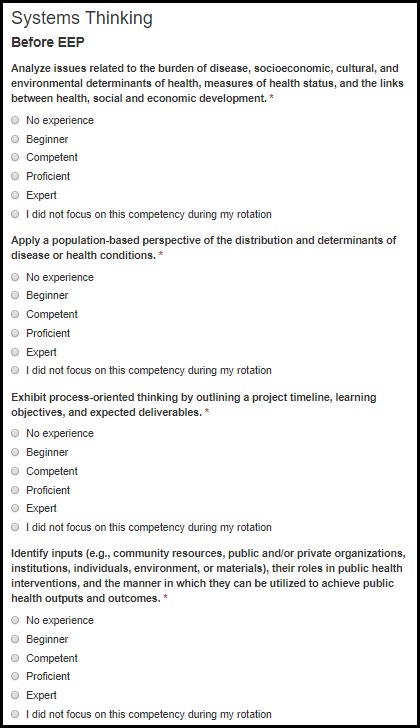 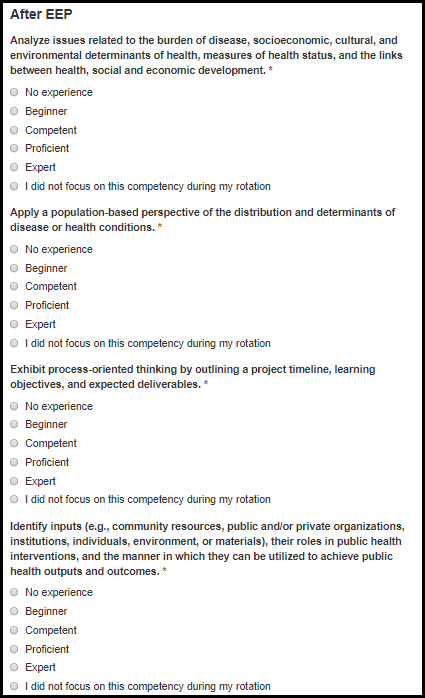 Table 7.1.2.2.d. Competency FieldsFigure 7.1.2.2.e. Competency Fields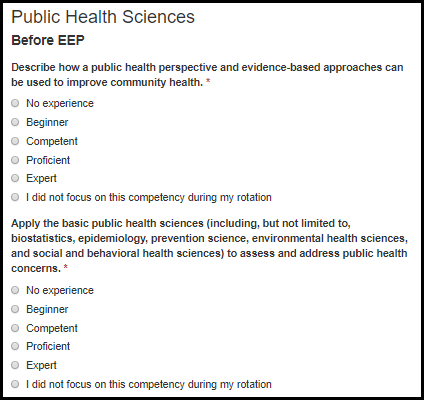 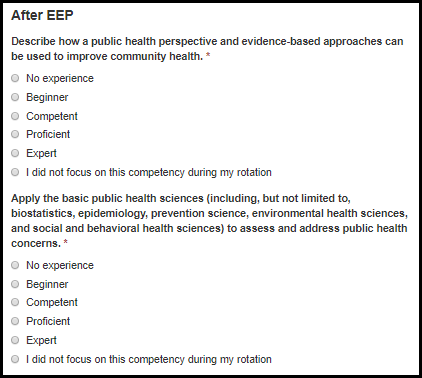 Table 7.1.2.2.e. Competency FieldsFigure 7.1.2.2.f. Competency Fields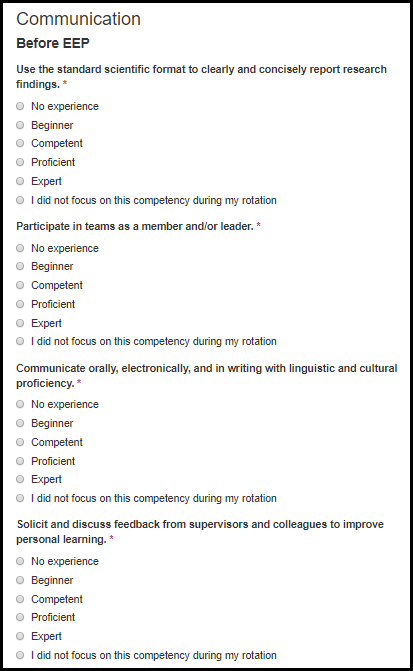 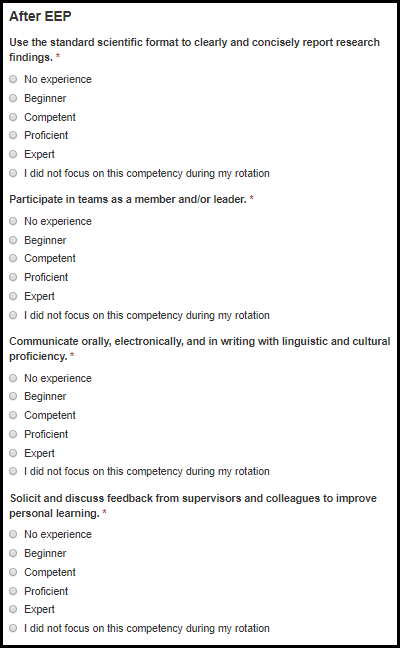 Table 7.1.2.2.f. Competency FieldsFuture ConsiderationsFigure 7.1.2.3.a. Future Consideration Fields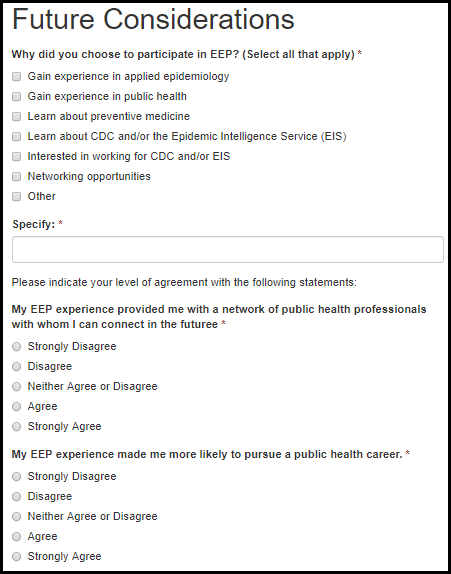 Table 7.1.2.3.a. Future Consideration FieldsFigure 7.1.2.3.b. Future Consideration Fields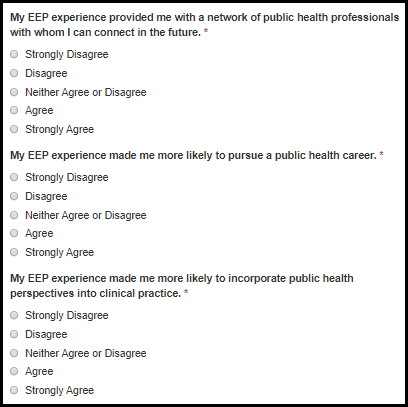 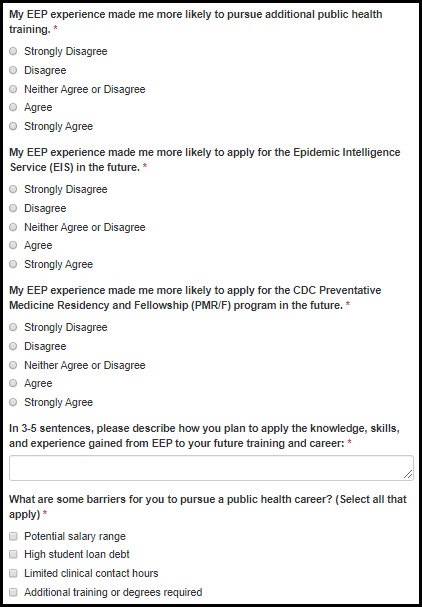 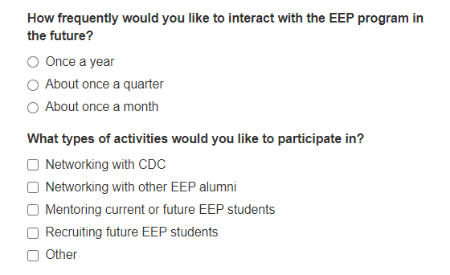 Table 7.1.2.3.b. Future Consideration FieldsSAFSummer Course Satisfaction SurveyIntroductionFigure 7.2.1.1.a. Introduction Fields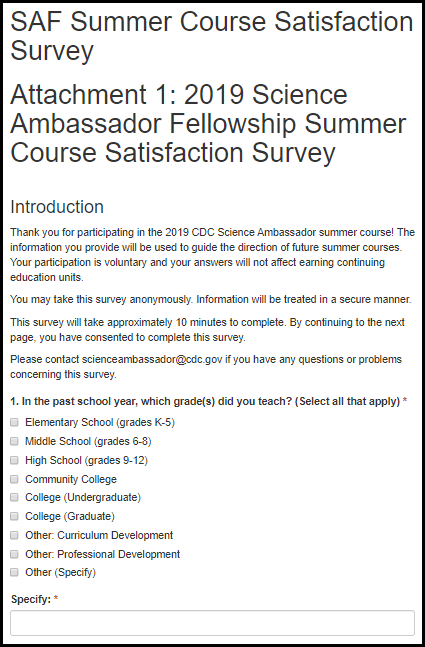 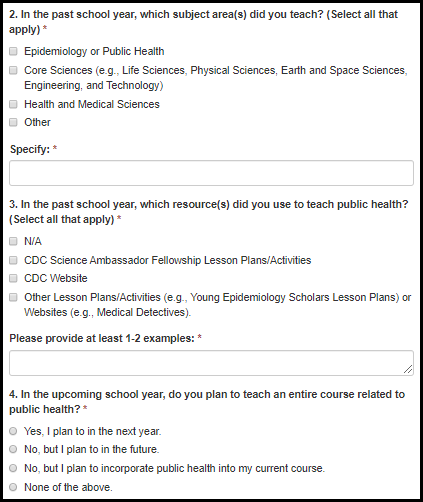 Table 7.2.1.1.a. Introduction FieldsFigure 7.2.1.1.b. Introduction Fields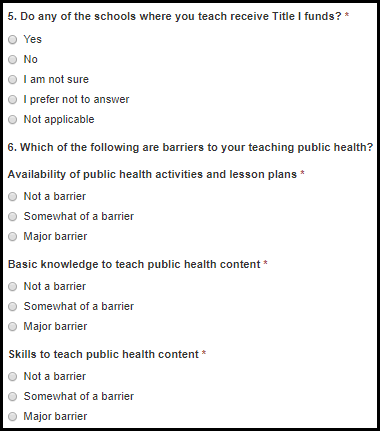 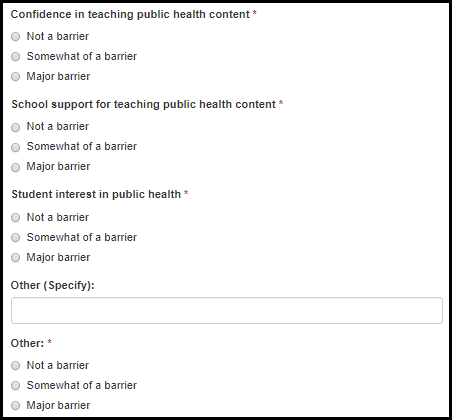 Table 7.2.1.1.b. Introduction FieldsFigure 7.2.1.1.c. Introduction Fields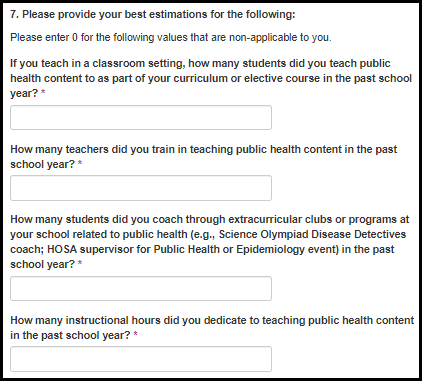 Table 7.2.1.1.c. Introduction FieldsFigure 7.2.1.1.d. Introduction Fields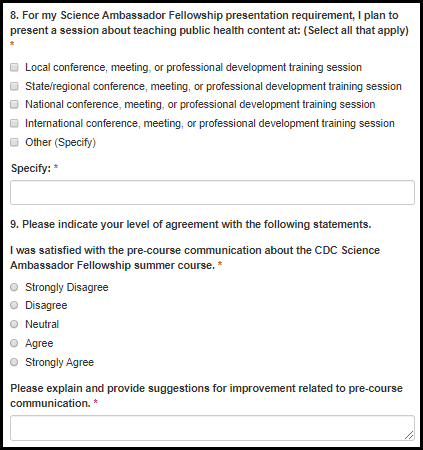 Table 7.2.1.1.d. Introduction FieldsFigure 7.2.1.1.e. Introduction Fields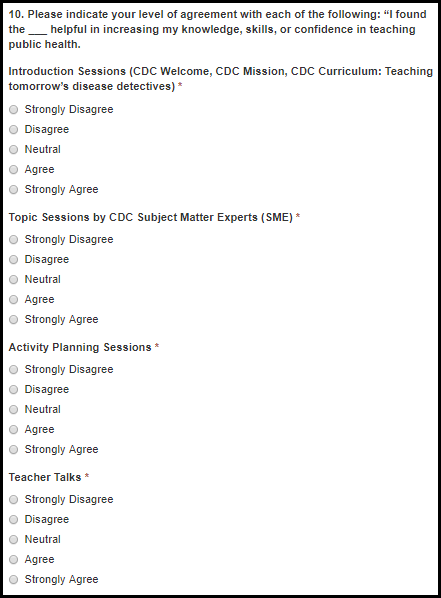 Table 7.2.1.1.e. Introduction FieldsFigure 7.2.1.1.f. Introduction Fields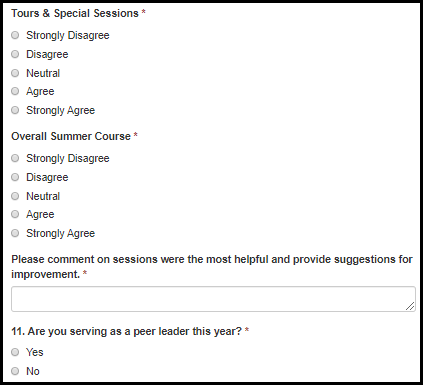 Table 7.2.1.1.f. Introduction FieldsReflection on Fellowship – FellowsFigure 7.2.1.2.a. Reflection on Fellowship - Fellow Fields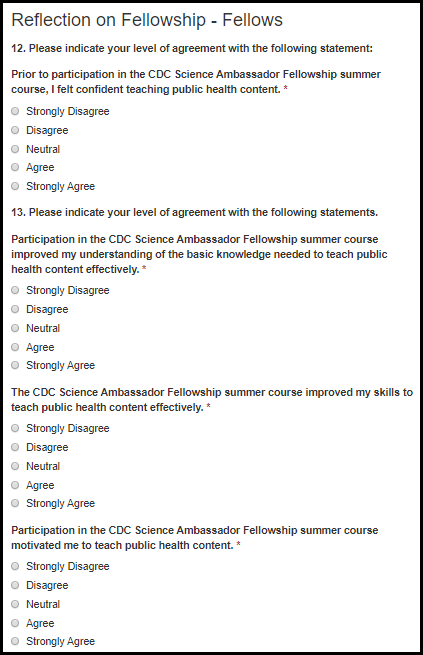 Table 7.2.1.2.a. Reflection on Fellowship - Fellow FieldsFigure 7.2.1.2.b. Reflection on Fellowship - Fellow Fields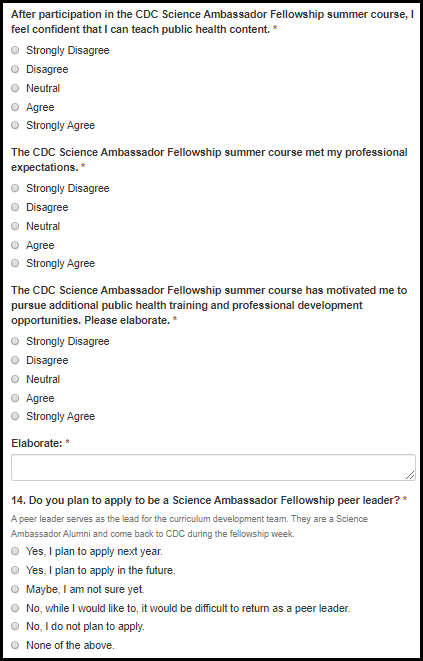 Table 7.2.1.2.b. Reflection on Fellowship - Fellow FieldsReflection on Fellowship – Peer LeadersFigure 7.2.1.3.a. Reflection on Fellowship – Peer Leader Fields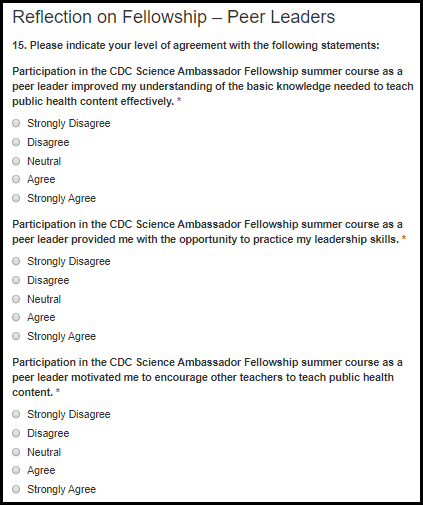 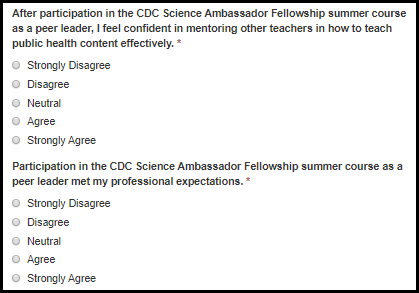 Table 7.2.1.3.a. Reflection on Fellowship – Peer Leader FieldsFellow Exit SurveyIntroductionFigure 7.2.2.1.a. Introduction Fields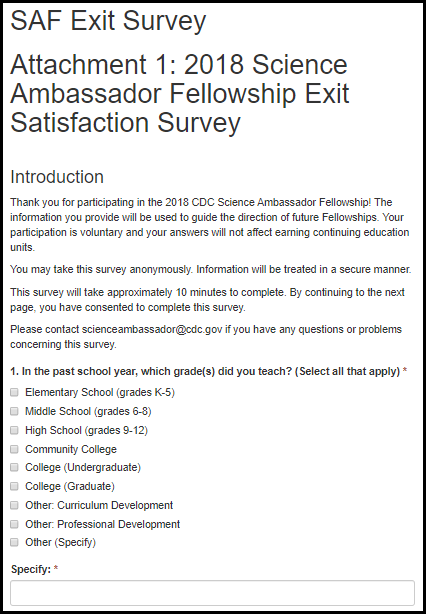 Table 7.2.2.1.a. Introduction FieldsFigure 7.2.2.1.b. Introduction Fields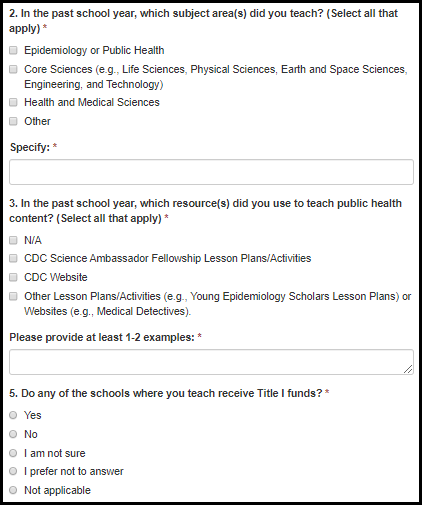 Table 7.2.2.1.b. Introduction FieldsFigure 7.2.2.1.c. Introduction Fields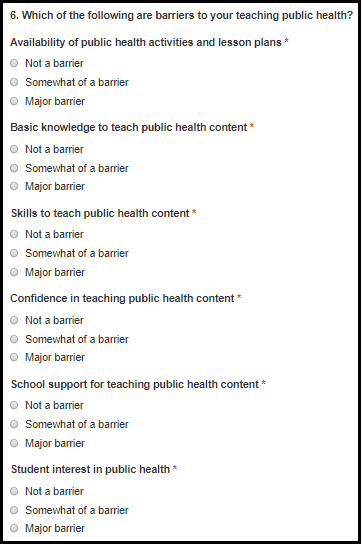 Table 7.2.2.1.c. Introduction FieldsFigure 7.2.2.1.d. Introduction Fields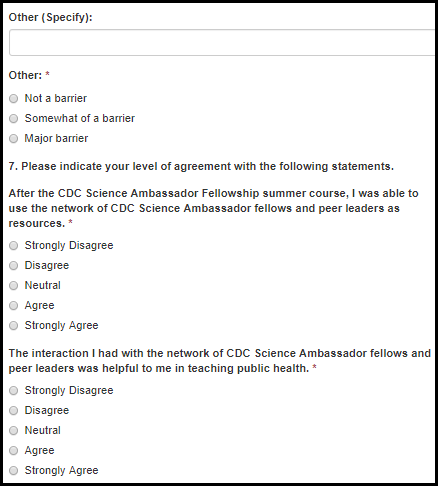 Table 7.2.2.1.d. Introduction FieldsFigure 7.2.2.1.e. Introduction Fields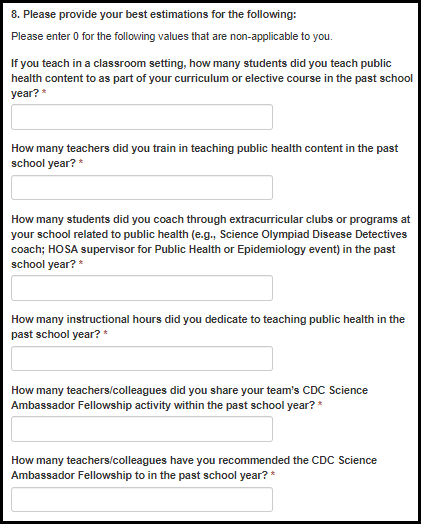 Table 7.2.2.1.e. Introduction FieldsFigure 7.2.2.1.f. Introduction Fields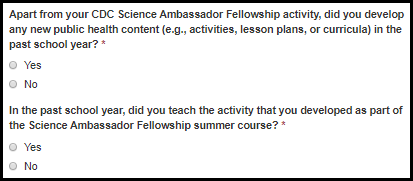 Table 7.2.2.1.f. Introduction FieldsFigure 7.2.2.1.g. Introduction Fields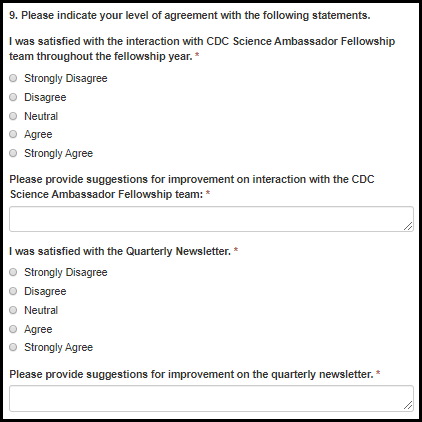 Table 7.2.2.1.g. Introduction FieldsFigure 7.2.2.1.h. Introduction Fields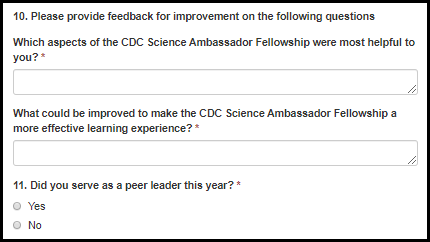 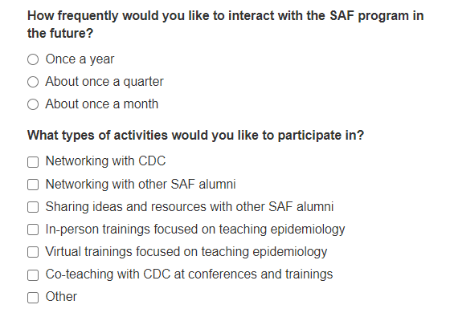 Table 7.2.2.1.h. Introduction Fields7.2.2.2 Reflections on Fellowship – FellowsFigure 7.2.2.2.a. Reflections on Fellowship - Fellow Fields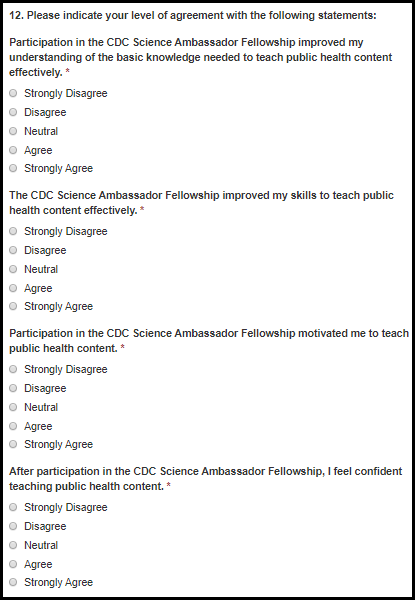 Table 7.2.2.2.a. Reflections on Fellowship - Fellow FieldsFigure 7.2.2.2.b. Reflections on Fellowship - Fellow Fields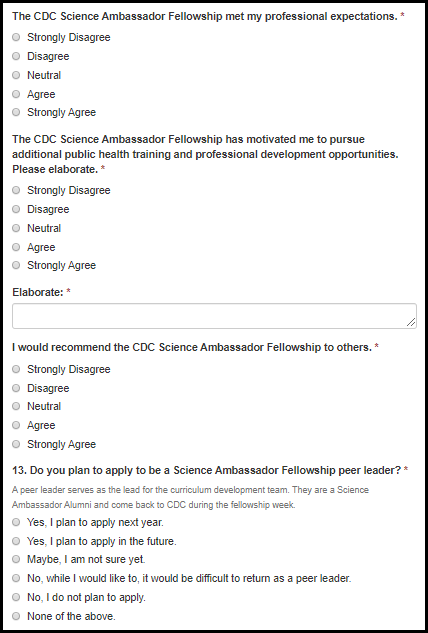 Table 7.2.2.2.b. Reflections on Fellowship - Fellow Fields7.2.2.3 Reflections on Fellowship – Peer LeadersFigure 7.2.2.3.a. Reflections on Fellowship – Peer Leader Fields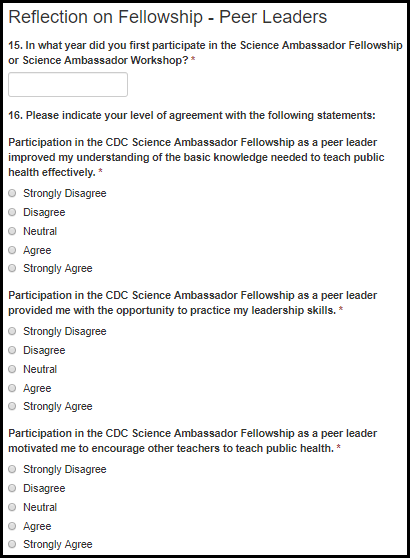 Table 7.2.2.3.a. Reflections on Fellowship – Peer Leader FieldsFigure 7.2.2.3.b. Reflections on Fellowship – Peer Leader Fields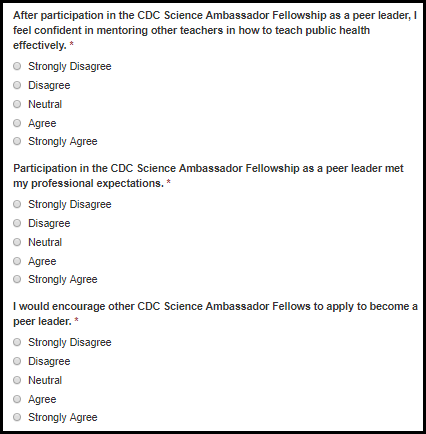 Table 7.2.2.3.b. Reflections on Fellowship – Peer Leader FieldsLLSSupervisor 1-Year SurveyIntroductionFigure 7.3.1.1.a. Introduction Fields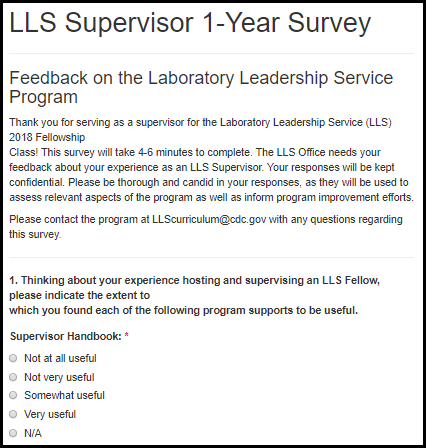 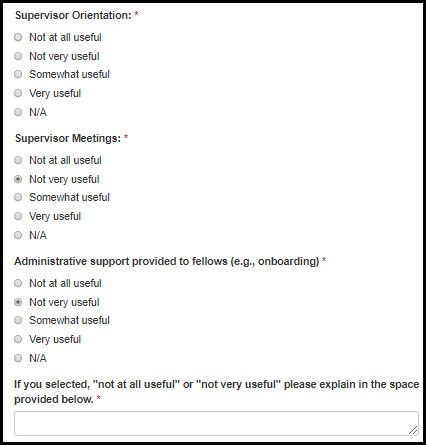 Table 7.3.1.1.a. Introduction FieldsFigure 7.3.1.1.b. Introduction Fields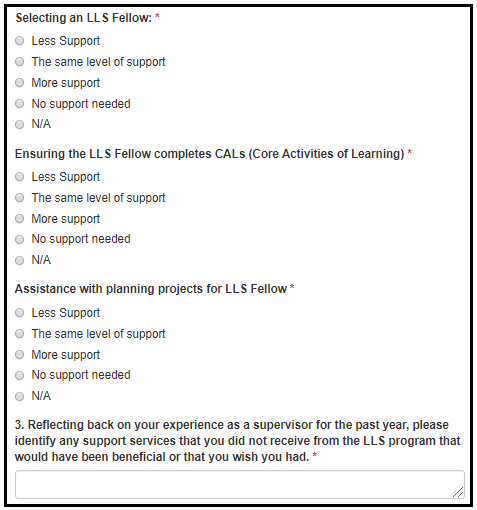 Table 7.3.1.1.b. Introduction FieldsFigure 7.3.1.1.c. Introduction Fields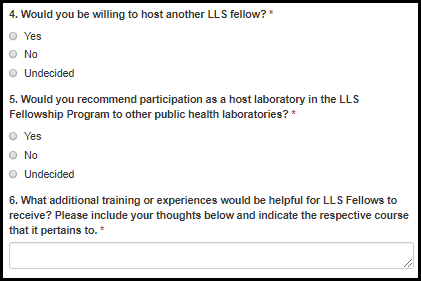 Table 7.3.1.1.c. Introduction FieldsCommunicationFigure 7.3.1.2.a. Communication Fields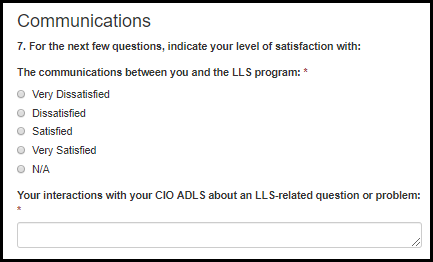 Table 7.3.1.2.a. Communication FieldsFeedback on Hosting an LLS FellowFigure 7.3.1.3.a. Feedback on Hosting an LLS Fellow Fields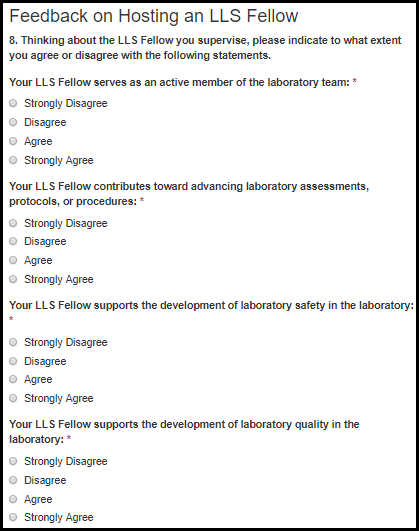 Table 7.3.1.3.a. Feedback on Hosting an LLS Fellow FieldsFigure 7.3.1.3.b. Feedback on Hosting an LLS Fellow Fields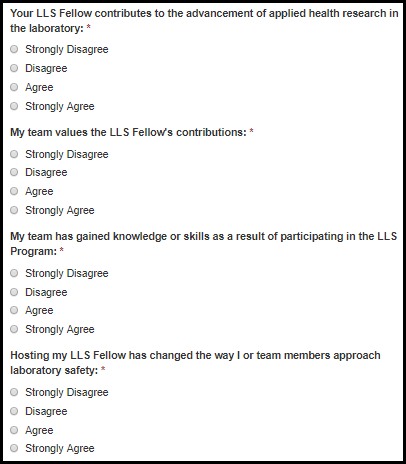 Table 7.3.1.3.b. Feedback on Hosting an LLS Fellow FieldsFigure 7.3.1.3.c. Feedback on Hosting an LLS Fellow Fields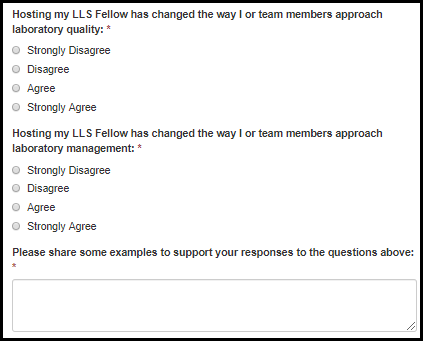 Table 7.3.1.3.c. Feedback on Hosting an LLS Fellow FieldsSupervisor Exit SurveyIntroductionFigure 7.3.2.1.a. Introduction Fields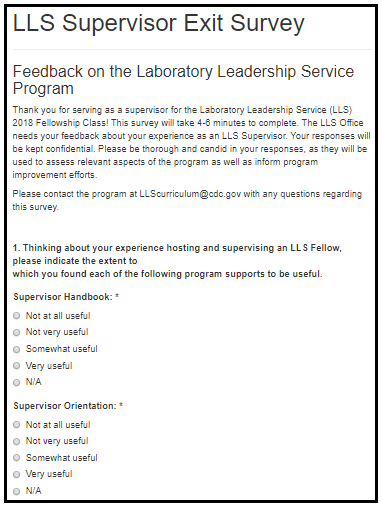 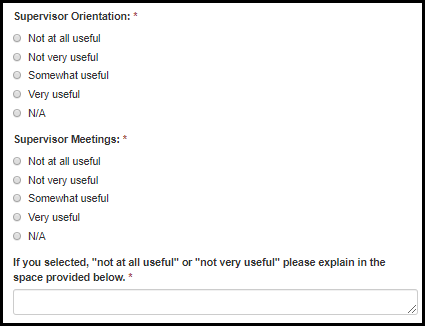 Table 7.3.2.1.a. Introduction FieldsFigure 7.3.2.1.b. Introduction Fields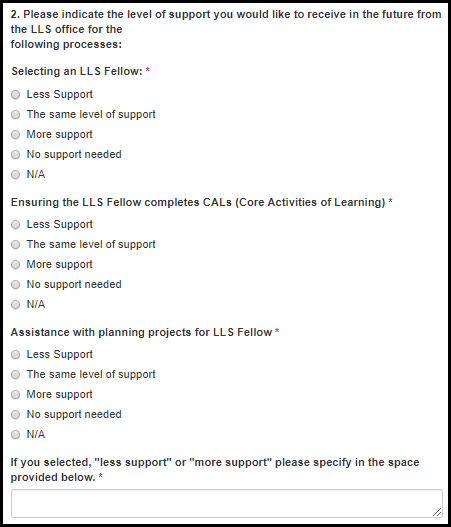 Table 7.3.2.1.b. Introduction FieldsFigure 7.3.2.1.c. Introduction Fields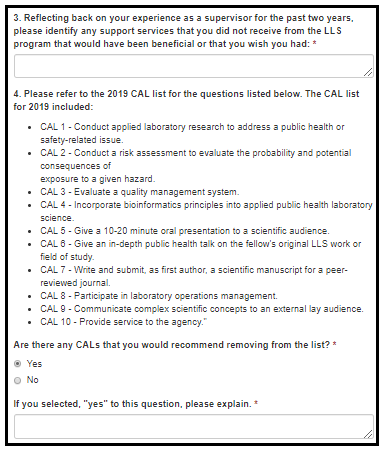 Figure 7.3.2.1.c. Introduction FieldsFigure 7.3.2.1.d. Introduction Fields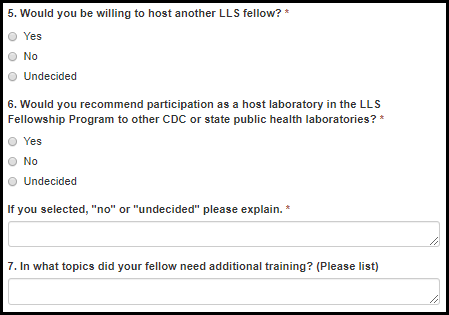 Table 7.3.2.1.d. Introduction FieldsCommunicationsFigure 7.3.2.1.a. Communications Fields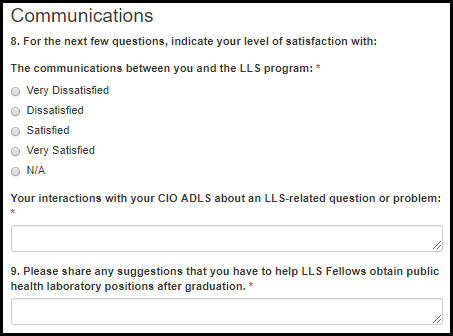 Table 7.3.2.1.a. Communications FieldsFeedback on Hosting an LLS FellowFigure 7.3.2.3.a. Feedback on Hosting an LLS Fellow Fields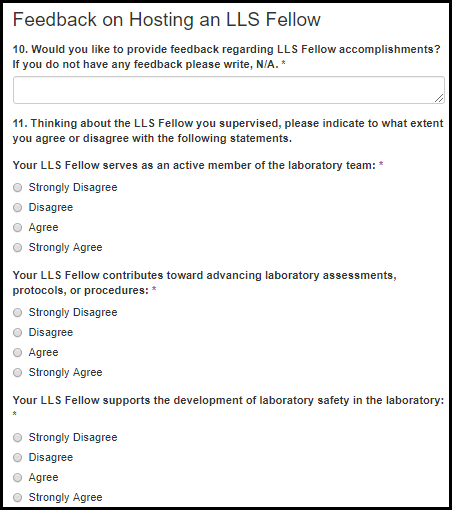 Table 7.3.2.3.a. Feedback on Hosting an LLS Fellow FieldsFigure 7.3.2.3.b. Feedback on Hosting an LLS Fellow Fields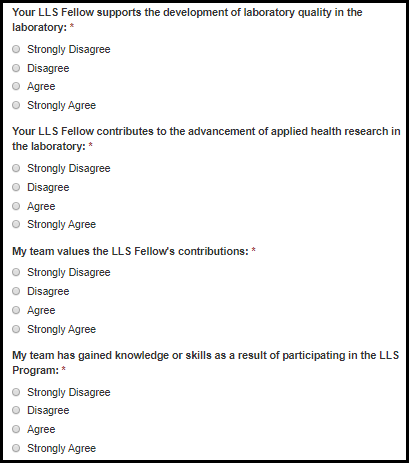 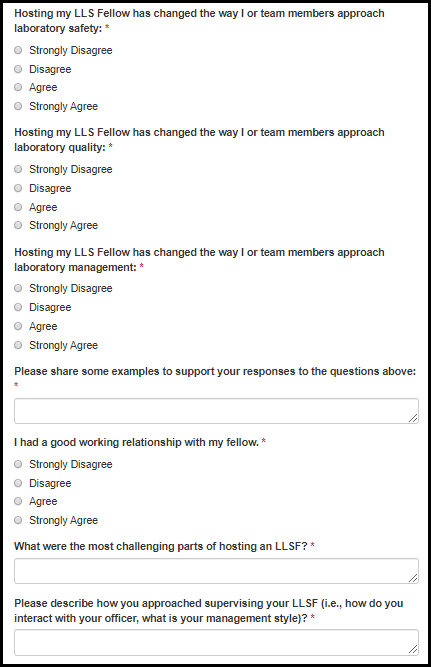 Table 7.3.2.3.b. Feedback on Hosting an LLS Fellow FieldsELIEnd of Year SurveyIntroductionFigure 7.4.1.1.a Introduction Fields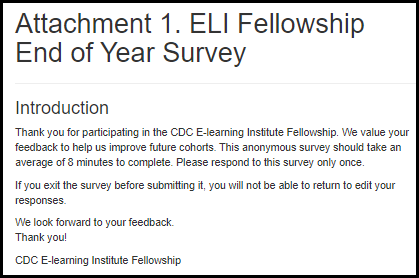 Increases in Knowledge, Skill, Self-EfficacyFigure 7.4.1.2.a Increases in Knowledge, Skill, Self-Efficacy Fields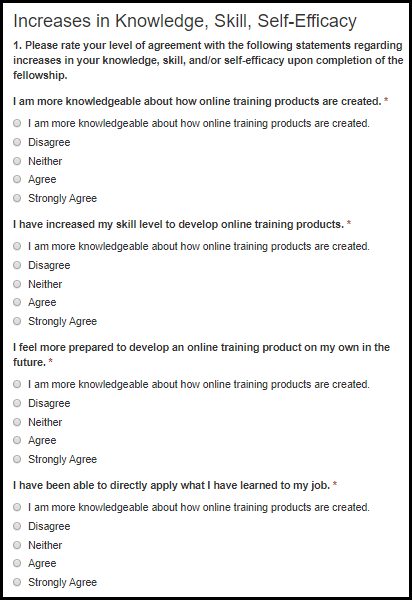 Table 7.4.1.2.a Increases in Knowledge, Skill, Self-Efficacy FieldsInstructional Design CompetenciesFigure 7.4.1.3.a Instructional Design Competencies Fields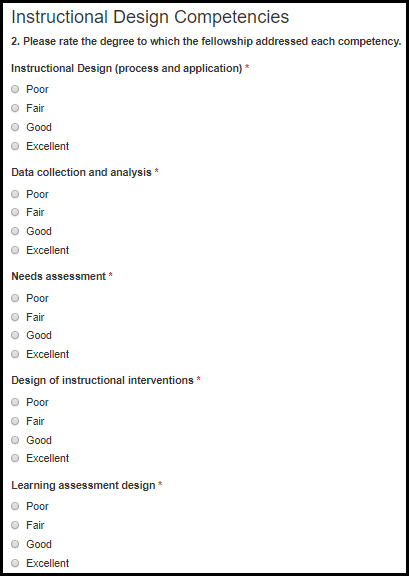 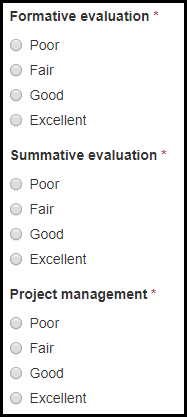 Table 7.4.1.3.a Instructional Design Competencies FieldsCapacity Increases Attributed to FellowshipFigure 7.4.1.4.a. Capacity Increases Attributed to Fellowship Fields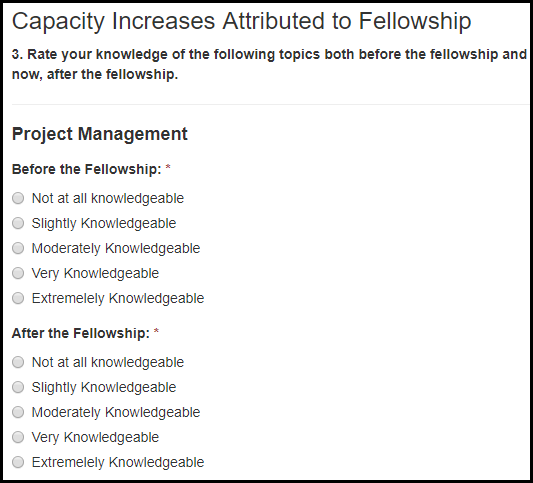 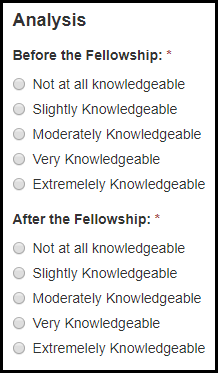 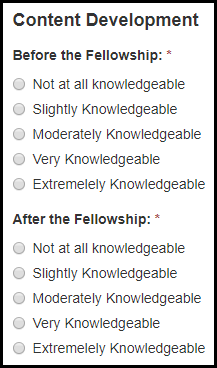 Figure 7.4.1.4.b Capacity Increases Attributed to Fellowship Fields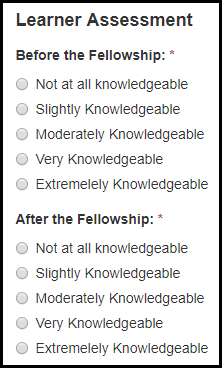 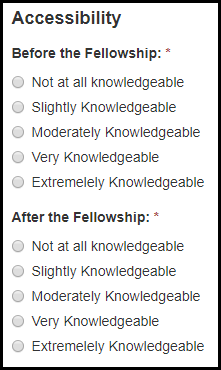 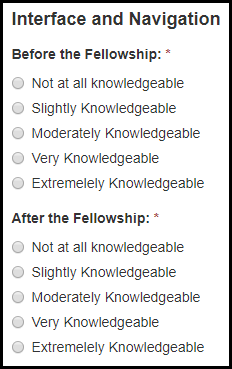 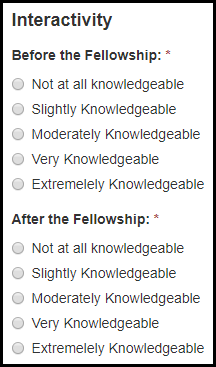 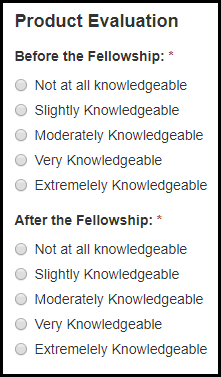 Table 7.4.1.4.a. Capacity Increases Attributed to Fellowship FieldsPost-Fellowship ImplementationFigure 7.4.1.5.a Post-Fellowship Implementation Fields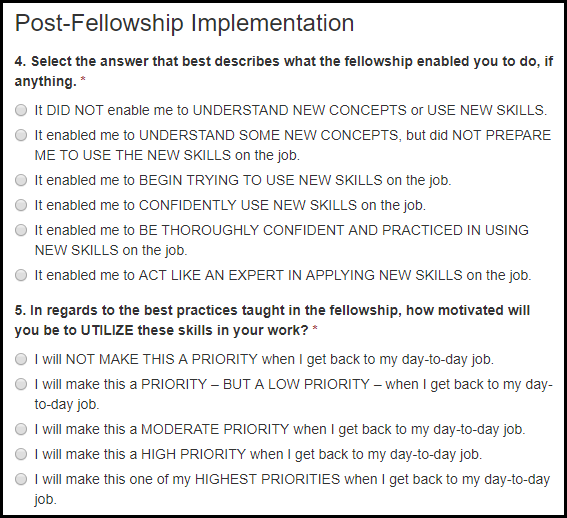 Table 7.4.1.5.a Post-Fellowship Implementation FieldsOverallFigure 7.4.1.6.a Overall Fields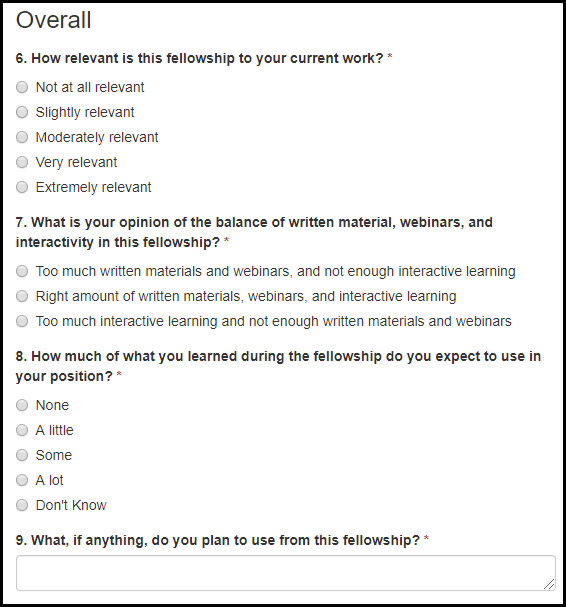 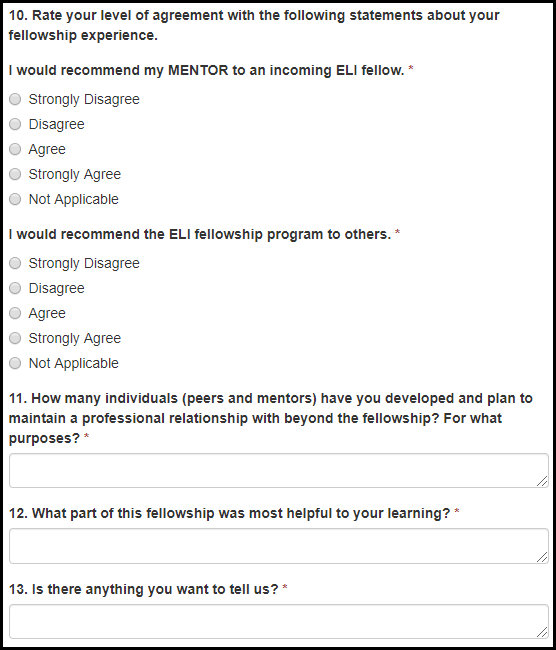 Table 7.4.1.6.a Overall FieldsTable 7.4.1.6.b Overall FieldsEISSupervisor Exit SurveyFeedback on General EIS Program SupportFigure 7.5.1.1.a Feedback on General EIS Program Support Fields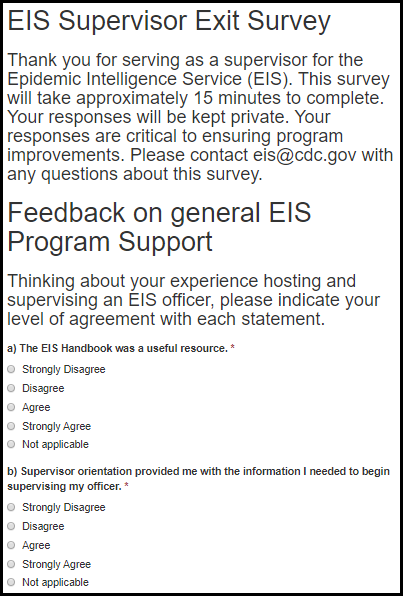 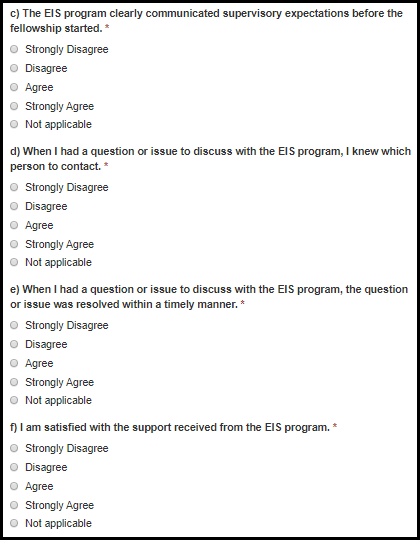 Figure 7.5.1.1.b Feedback on General EIS Program Support Fields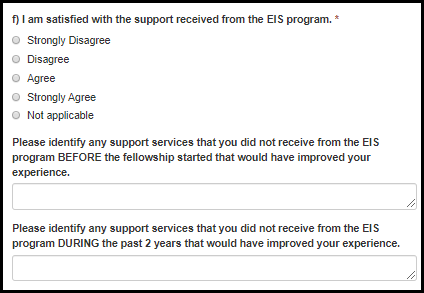 Table 7.5.1.1.a Feedback on General EIS Program Support FieldsTable 7.5.1.1.b Feedback on General EIS Program Support FieldsFeedback on Supervisor TrainingFigure 7.5.1.2.a Feedback on Supervisor Training Fields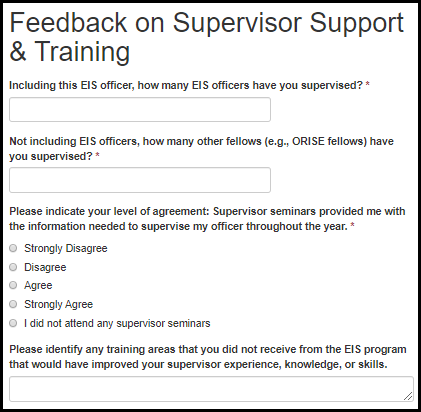 Table 7.5.1.2.a Feedback on Supervisor Training FieldsFeedback on EIS OfficerFigure 7.5.1.3.a Feedback on EIS Officer Fields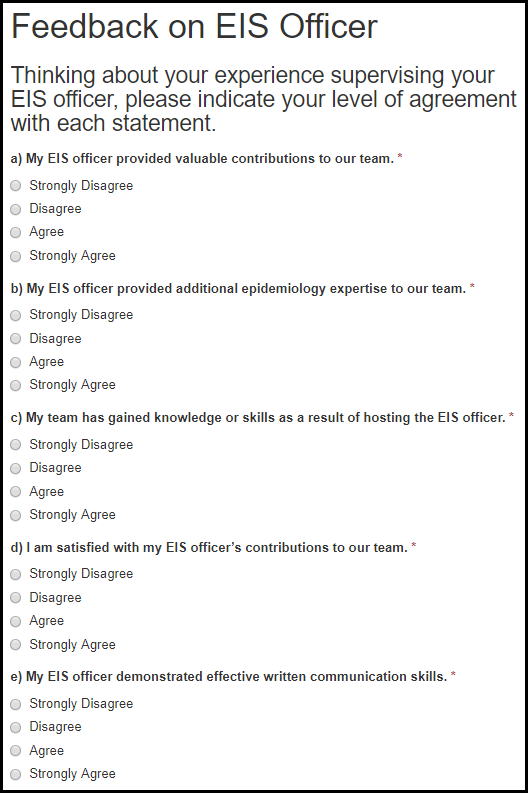 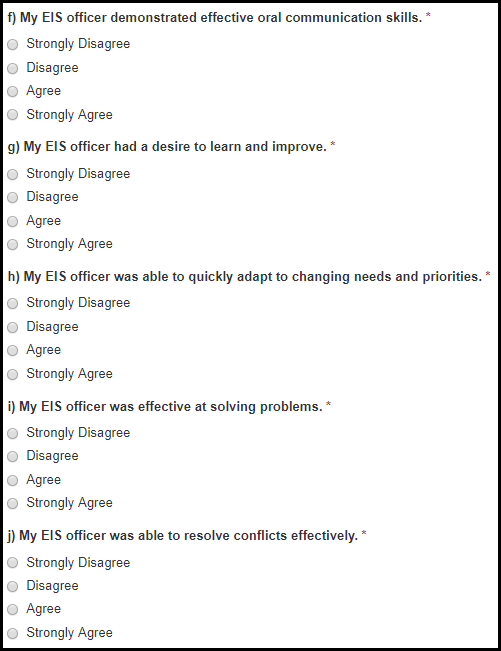 Figure 7.5.1.3.b Feedback on EIS Officer Fields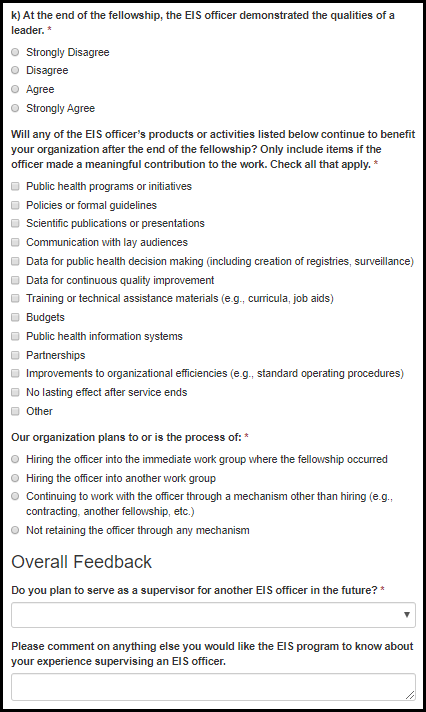 Table 7.5.1.3.a Feedback on EIS Officer FieldsFigure 7.5.1.3.b Feedback on EIS Officer FieldsFigure 7.5.1.3.c Feedback on EIS Officer FieldsFigure 7.5.1.3.d Feedback on EIS Officer FieldsOverall FeedbackFigure 7.5.1.4.a Overall Feedback Fields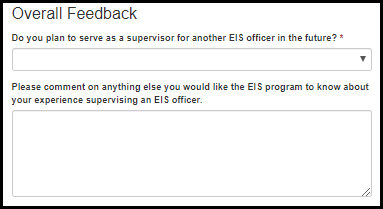 Table 7.5.1.4.a Overall Feedback FieldsSupervisor SurveyIntroductionFigure 7.5.2.1.a Introduction Fields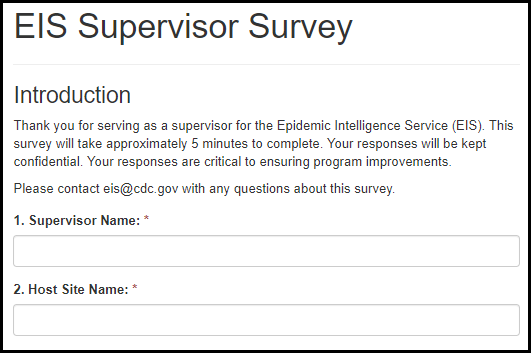 Table 7.5.2.1.a Introduction FieldsFeedback on EIS Program SupportFigure 7.5.2.2.a. Feedback on EIS Program Support Fields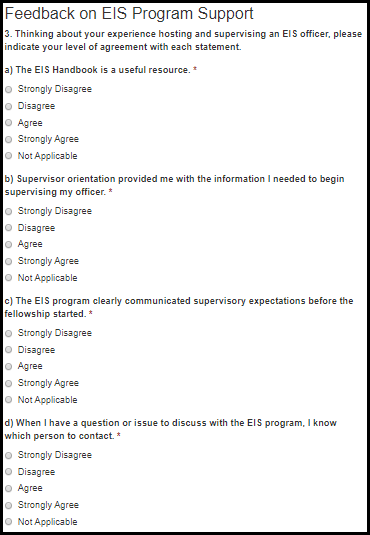 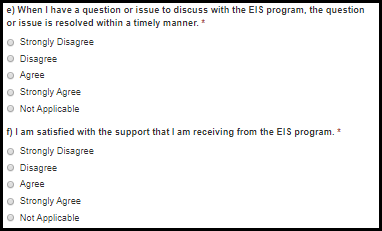 Figure 7.5.2.2.b. Feedback on EIS Program Support Fields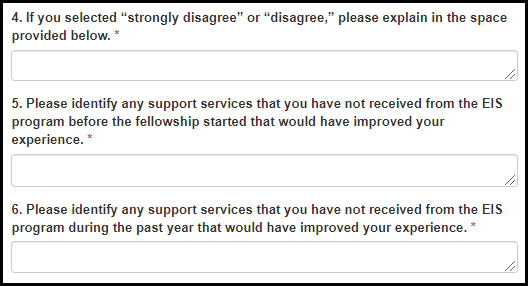 Table 7.5.2.2.a. Feedback on EIS Program Support FieldsTable 7.5.2.2.b. Feedback on EIS Program Support FieldsFeedback on Supervisor TrainingFigure 7.5.2.3.a. Feedback on Supervisor Training Fields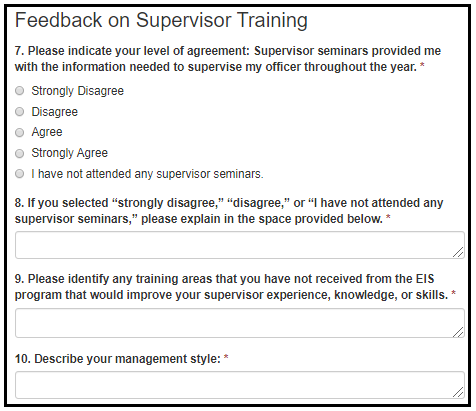 Table 7.5.2.3.a. Feedback on Supervisor Training FieldsOverall FeedbackFigure 7.5.2.4.a. Overall Feedback Fields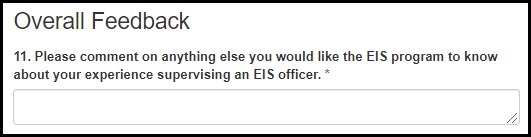 Table 7.5.2.4.a. Overall Feedback FieldsPosition Description SurveyIntroductionFigure 7.5.3.1.a Introduction Fields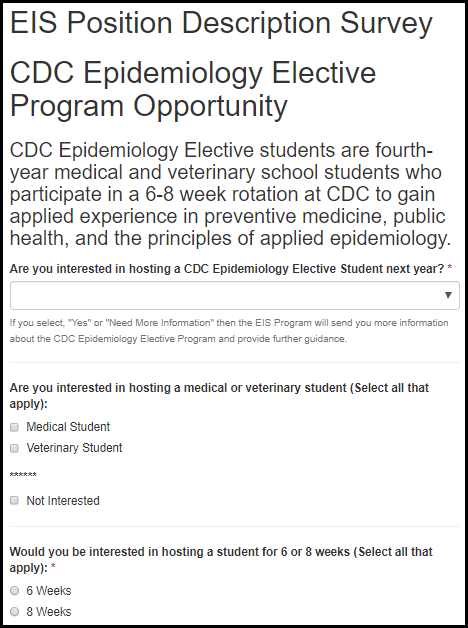 Table 7.5.3.1.a Introduction FieldsEIS Officer Professional Category Needs AssessmentFigure 7.5.3.2.a EIS Officer Professional Category Needs Assessment Fields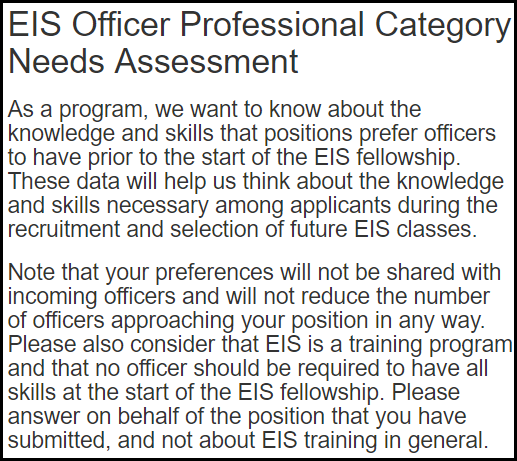 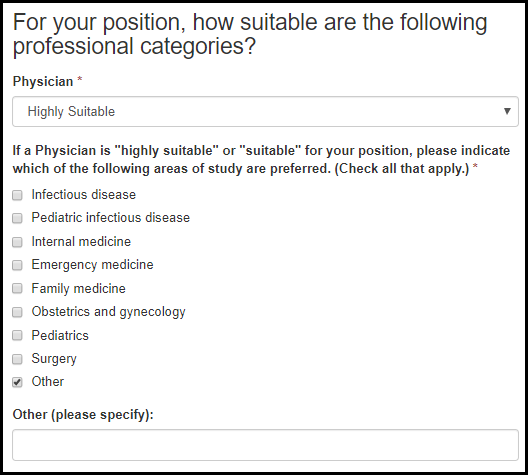 Figure 7.5.3.2.b EIS Officer Professional Category Needs Assessment Fields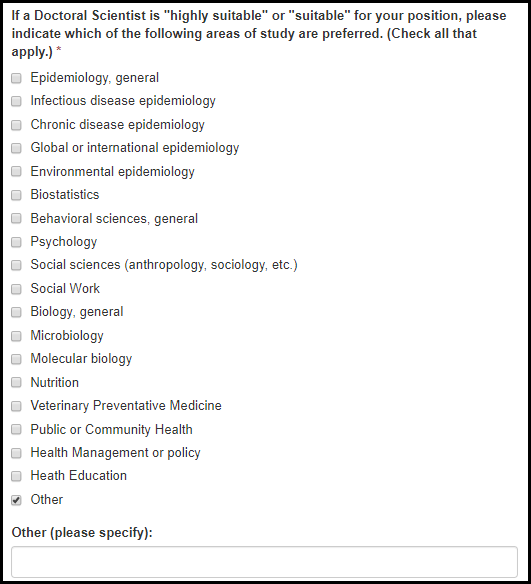 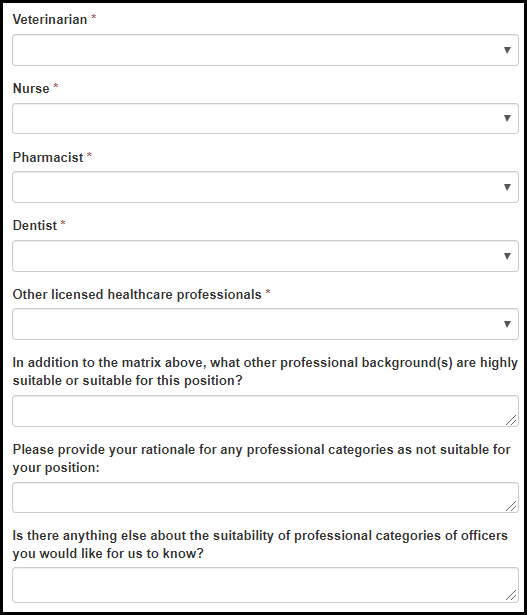 Table 7.5.3.2.a EIS Officer Professional Category Needs Assessment FieldsFigure 7.5.3.2.b EIS Officer Professional Category Needs Assessment FieldsEIS Officer Knowledge and Skills Needs AssessmentFigure 7.5.3.3.a EIS Officer Knowledge and Skills Needs Assessment Fields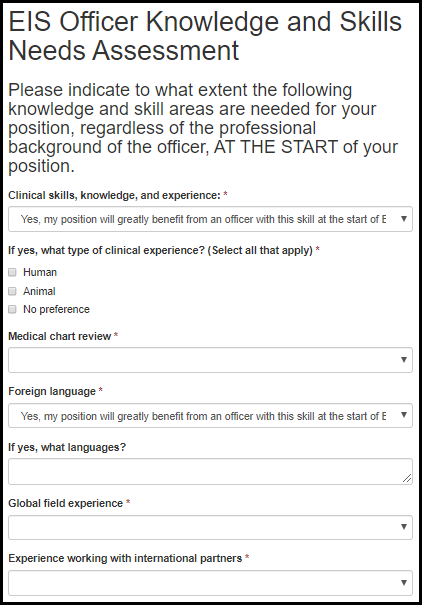 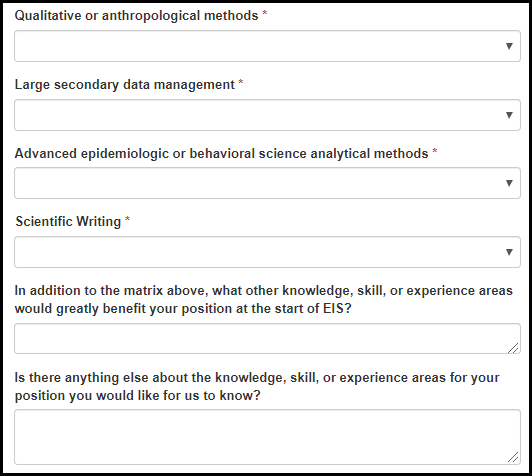 Table 7.5.3.3.a EIS Officer Knowledge and Skills Needs Assessment FieldsTable 7.5.3.3.b EIS Officer Knowledge and Skills Needs Assessment FieldsFigure 7.5.3.3.c EIS Officer Knowledge and Skills Needs Assessment FieldsAssessments & EvaluationsEEPSupervisor Evaluation of Student SurveyGeneral InformationFigure 8.1.1.1.a. General Information Fields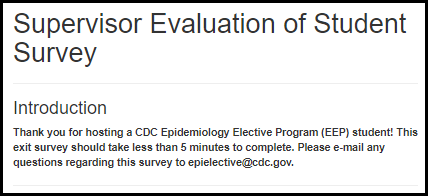 Main ProjectFigure 8.1.1.2.a. Main Project Fields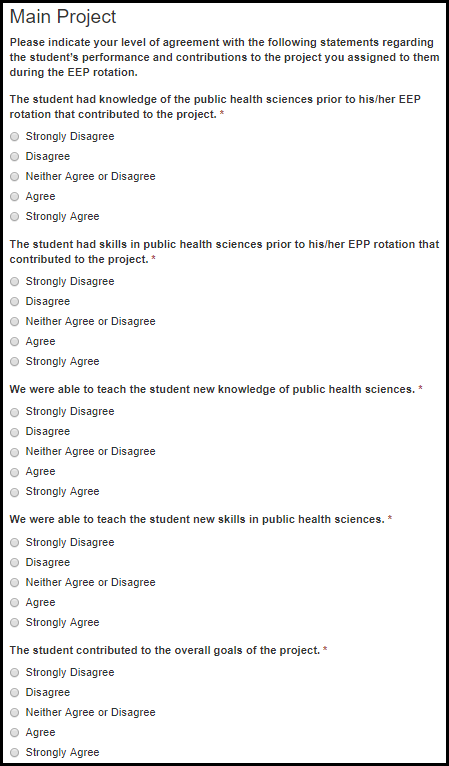 Table 8.1.1.2.a. Main Project FieldsStudent Professional SkillsFigure 8.1.1.3.a. Student Professional Skills Fields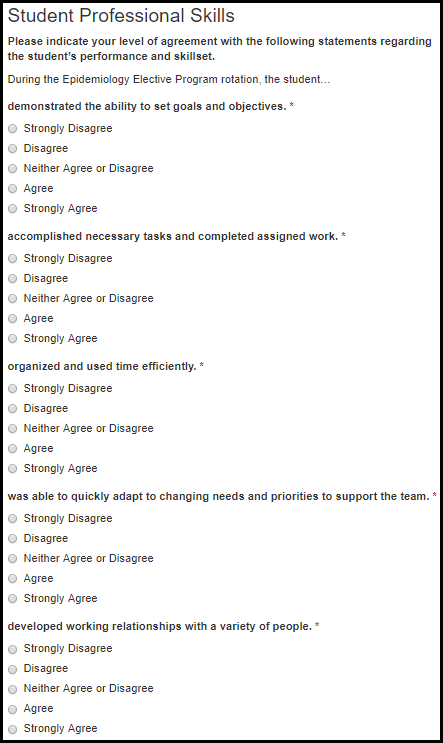 Table 8.1.1.3.a. Student Professional Skills FieldsFigure 8.1.1.3.b. Student Professional Skills Fields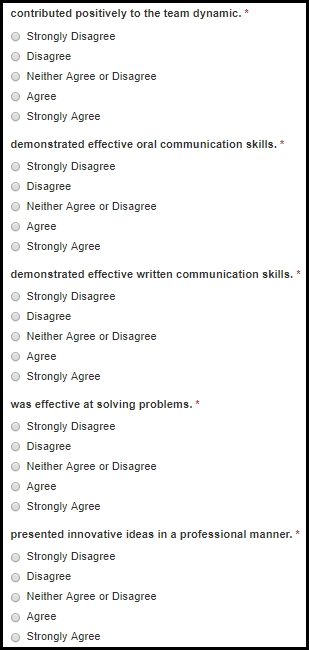 Table 8.1.1.3.b. Student Professional Skills FieldsFigure 8.1.1.3.c. Student Professional Skills Fields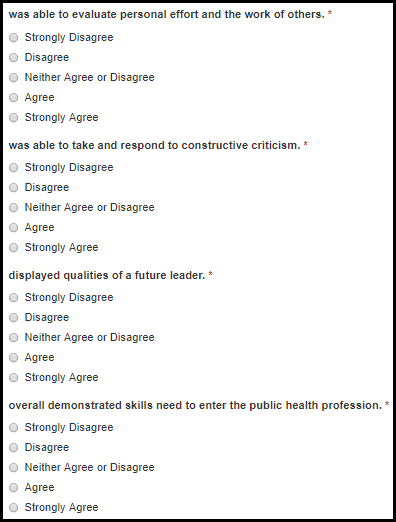 Table 8.1.1.3.c. Student Professional Skills FieldsFuture ConsiderationsFigure 8.1.1.4.a. Future Consideration Fields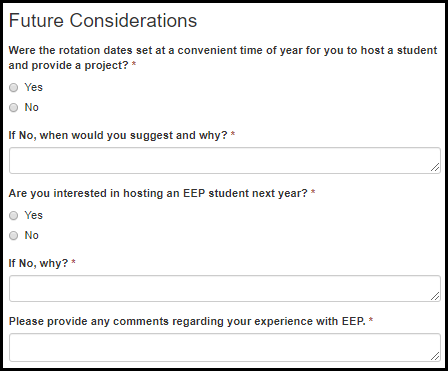 Table 8.1.1.4.a. Future Consideration FieldsProject ReviewFigure 8.1.2.a. Project Review Fields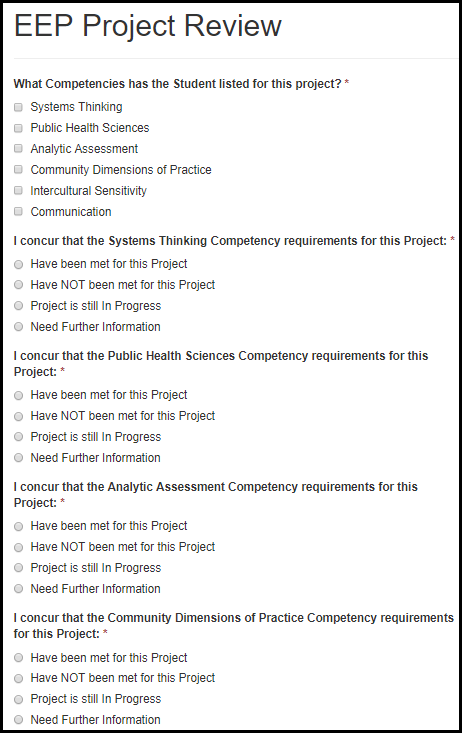 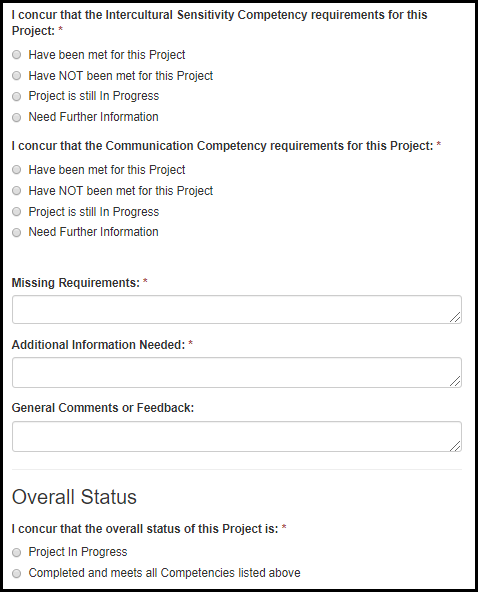 Table 8.1.2.a. Project Review FieldsLLSFellow AssessmentFigure 8.2.1.a. Fellow Assessment Fields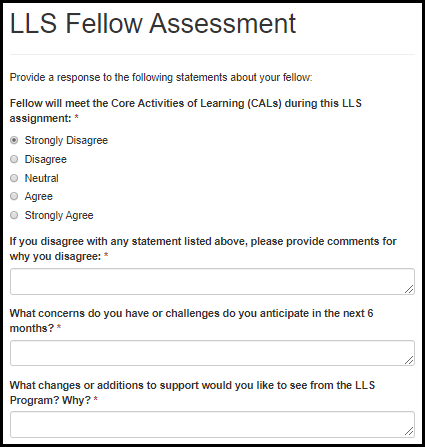 Table 8.2.1.a. Fellow Assessment Fields6-Month CAL AssessmentSection I.Figure 8.2.2.1.a. CAL 1 Fields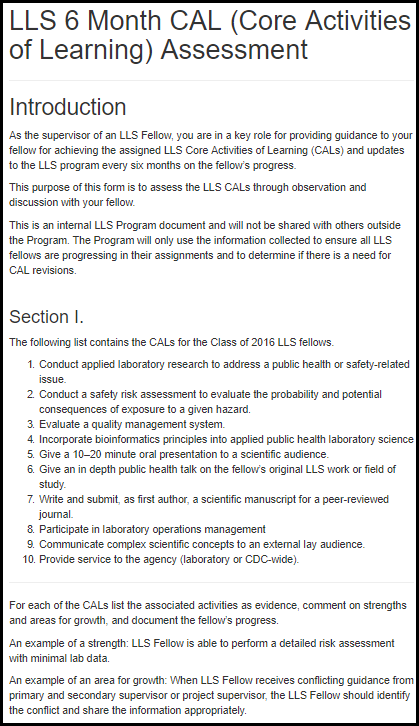 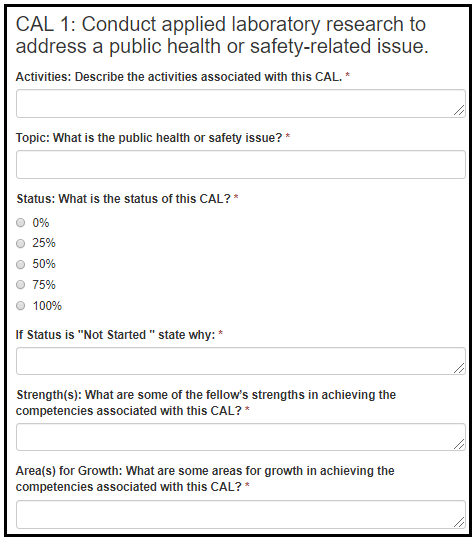 Table 8.2.2.1.a. CAL 1 FieldsFigure 8.2.2.1.b. CAL 2 Fields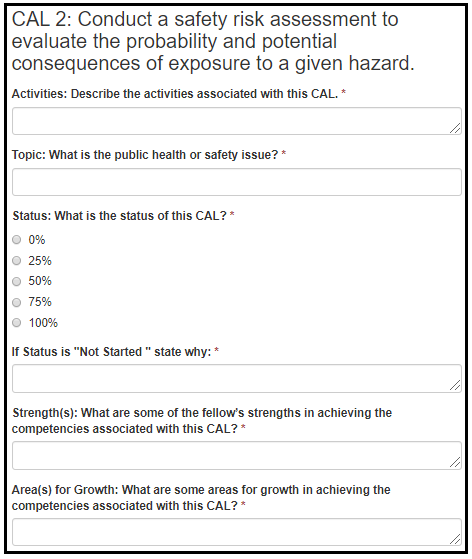 Table 8.2.2.1.b. CAL 2 FieldsFigure 8.2.2.1.c. CAL 3 Fields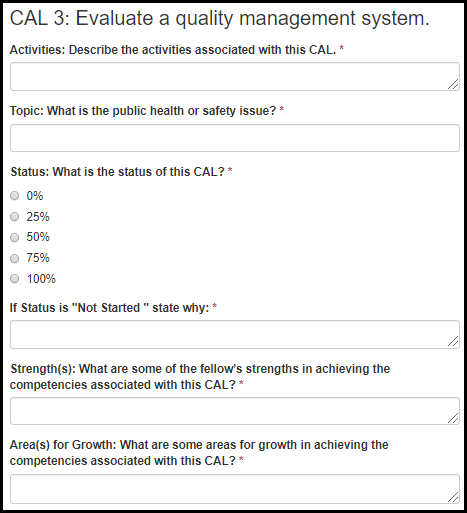 Table 8.2.2.1.c. CAL 3 FieldsFigure 8.2.2.1.d. CAL 4 Fields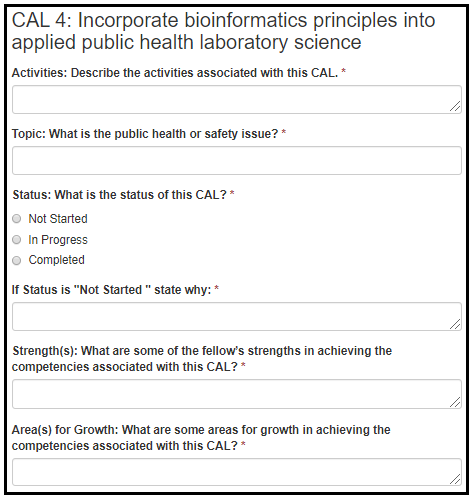 Table 8.2.2.1.d. CAL 4 FieldsFigure 8.2.2.1.e. CAL 5 Fields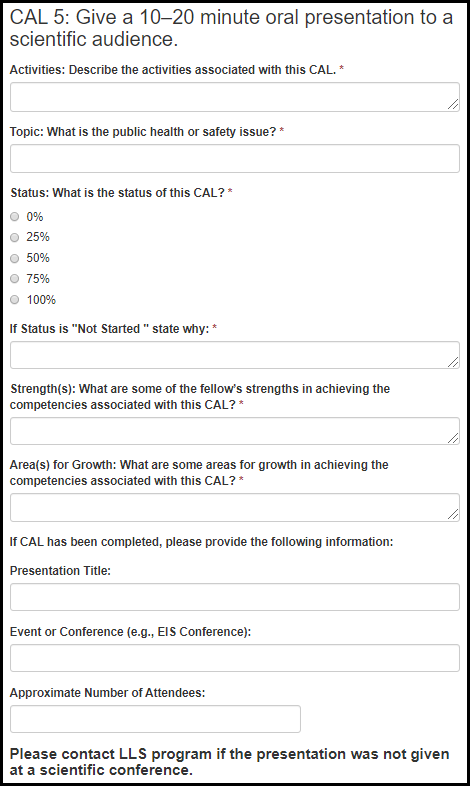 Table 8.2.2.1.e. CAL 5 FieldsFigure 8.2.2.1.f. CAL 6 Fields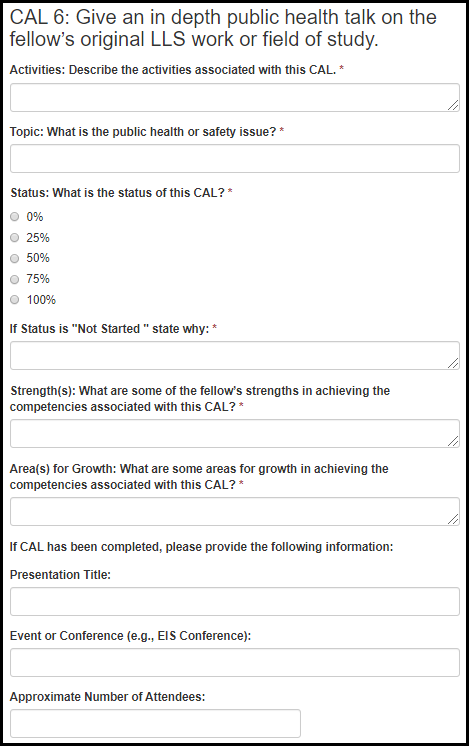 Table 8.2.2.1.f. CAL 6 FieldsFigure 8.2.2.1.g. CAL 7 Fields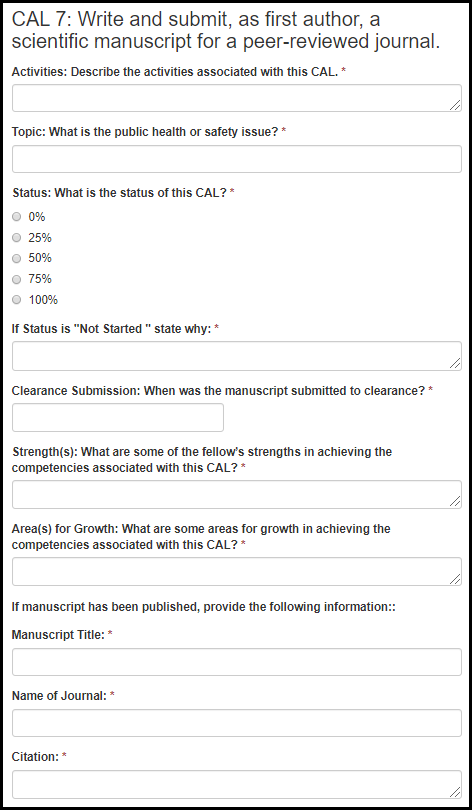 Table 8.2.2.1.g. CAL 7 FieldsFigure 8.2.2.1.h. CAL 8 Fields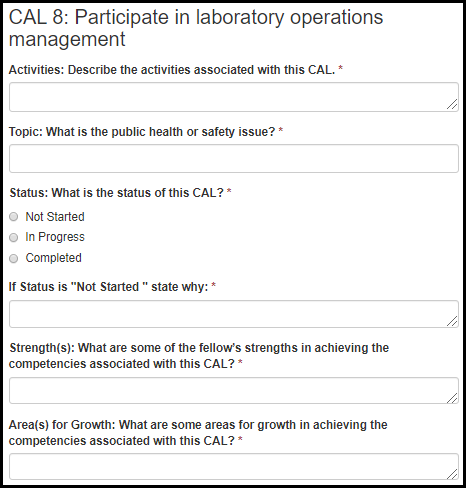 Figure 8.2.2.1.h. CAL 8 FieldsFigure 8.2.2.1.i. CAL 9 Fields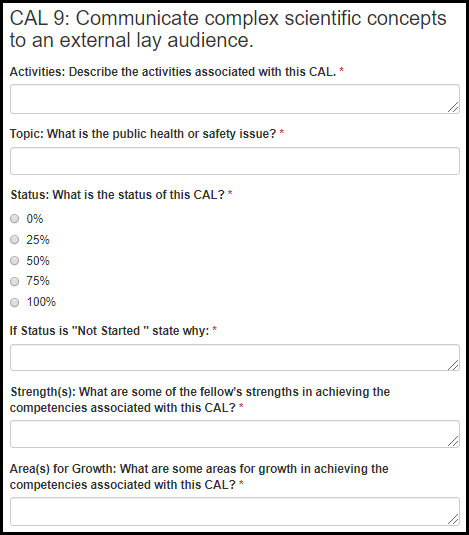 Table 8.2.2.1.i. CAL 9 FieldsFigure 8.2.2.1.j. CAL 10 Fields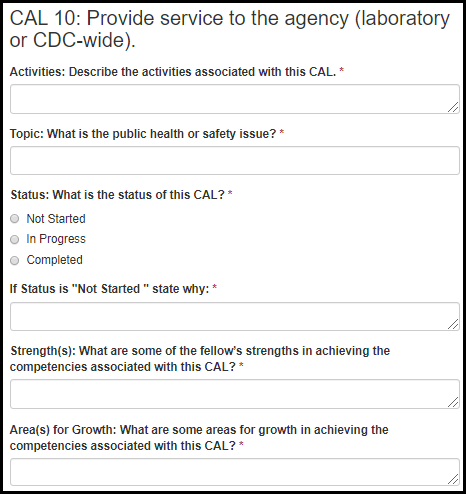 Table 8.2.2.1.j. CAL 10 FieldsSection II.Figure 8.2.2.2.a. Project 1 Fields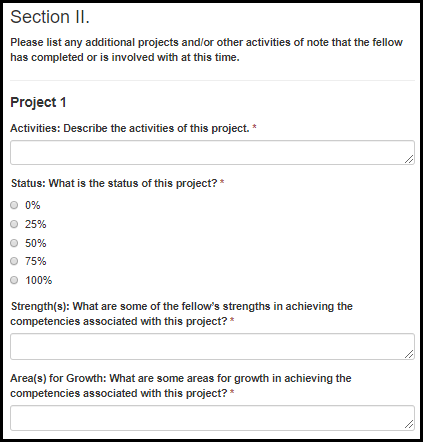 Table 8.2.2.2.a. Project 1 FieldsFigure 8.2.2.2.b. Project 2 Fields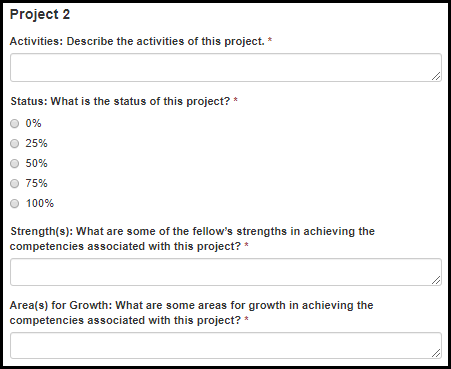 Table 8.2.2.2.b. Project 2 FieldsFigure 8.2.2.2.c. Project 3 Fields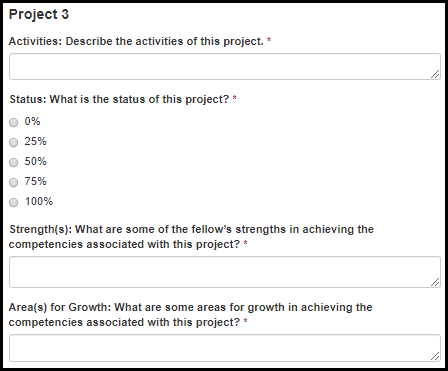 Table 8.2.2.2.c. Project 3 FieldsActivity ReviewFigure 8.2.3.a. Activity Review Fields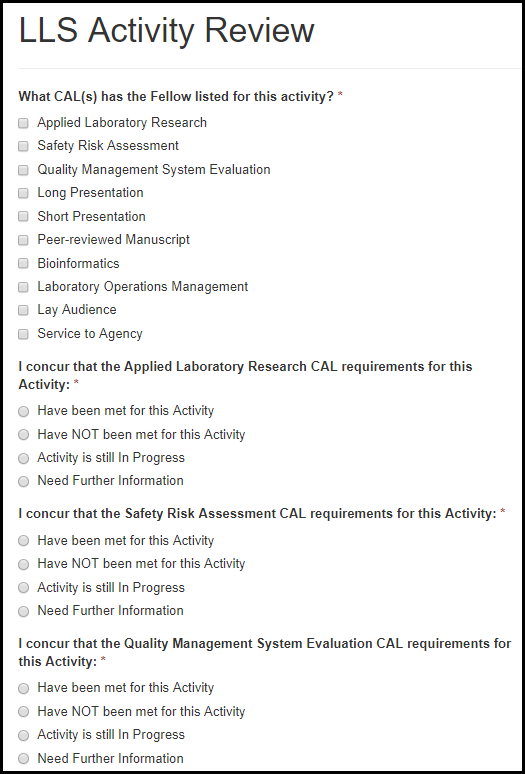 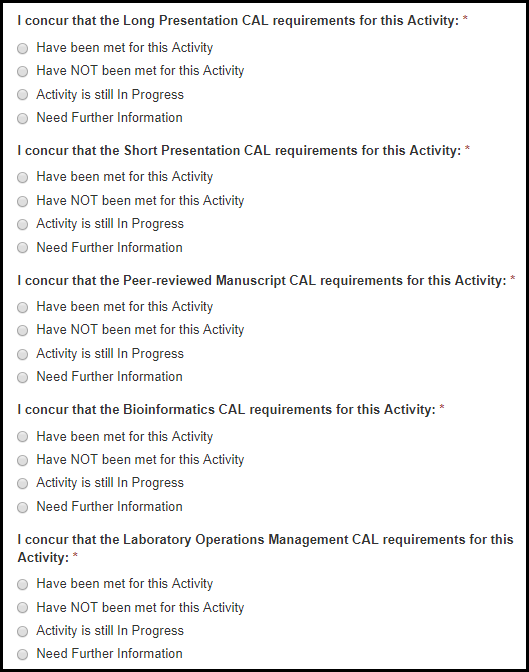 Figure 8.2.3.b. Activity Review Fields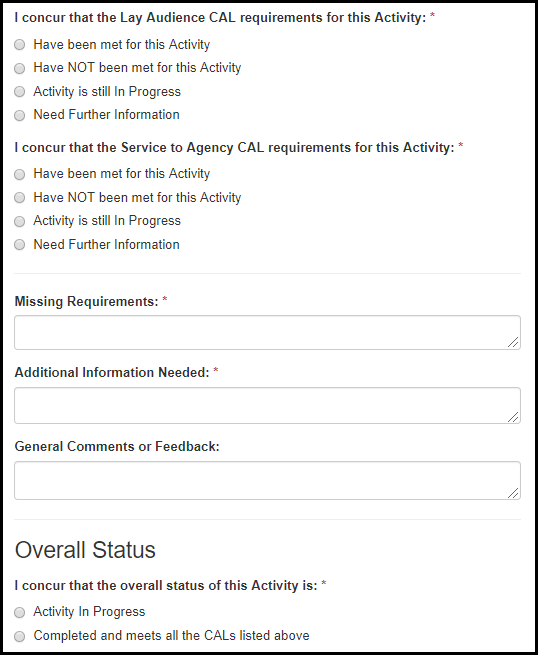 Table 8.2.3.a. Activity Review FieldsPESupervisor Evaluation of PE Fellow – End of Year 1 and Year 2IntroductionFigure 8.3.1.1.a. Introduction Fields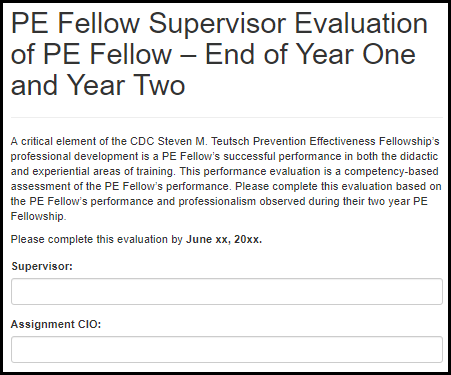 Table 8.3.1.1.a. Introduction FieldsDevelopment of CompetenciesFigure 8.3.1.2.a. Analytic / Assessment Skills Fields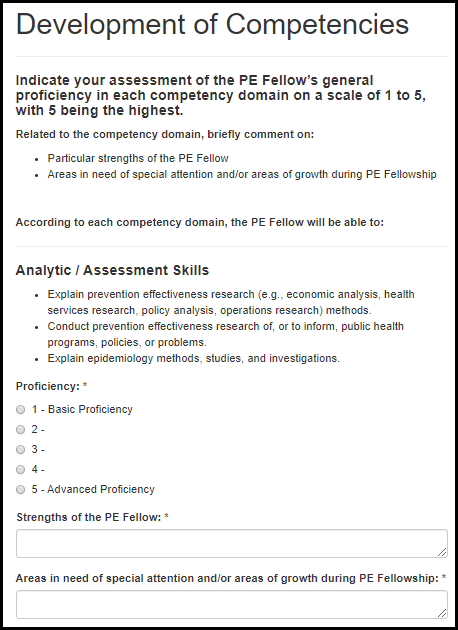 Table 8.3.1.2.a. Analytic / Assessment Skills FieldsFigure 8.3.1.2.b. Policy Assessment and Communication Fields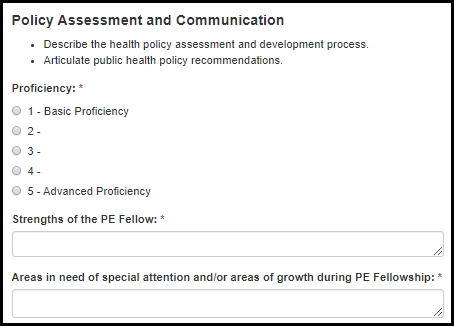 Figure 8.3.1.2.b. Policy Assessment and Communication FieldsFigure 8.3.1.2.c. Interpersonal and Professional Communication Fields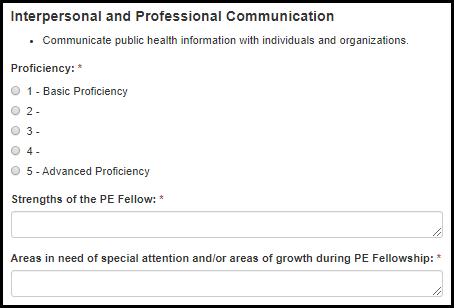 Table 8.3.1.2.c. Interpersonal and Professional Communication FieldsFigure 8.3.1.2.d. Foundations for Leadership Fields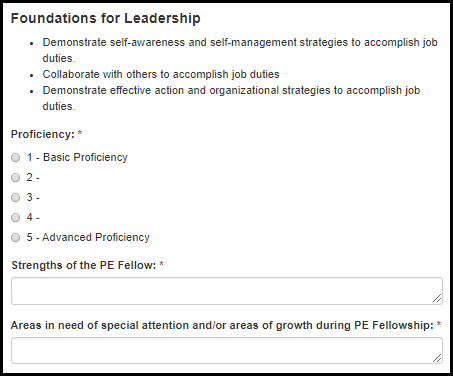 Table 8.3.1.2.d. Foundations for Leadership FieldsLeadership InventoryFigure 8.3.1.3.a. Leadership Inventory Fields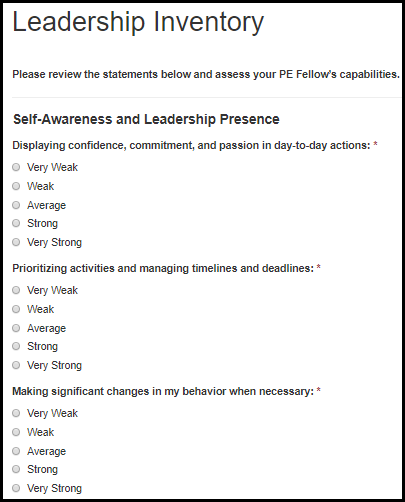 Table 8.3.1.3.a. Leadership Inventory FieldsFigure 8.3.1.3.b. Leadership Inventory Fields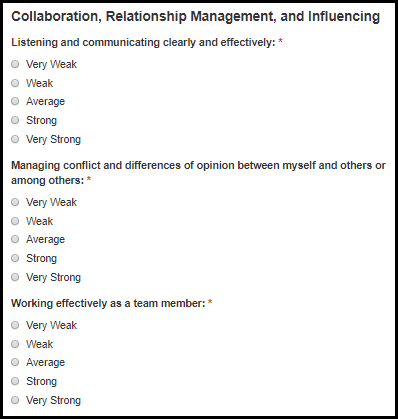 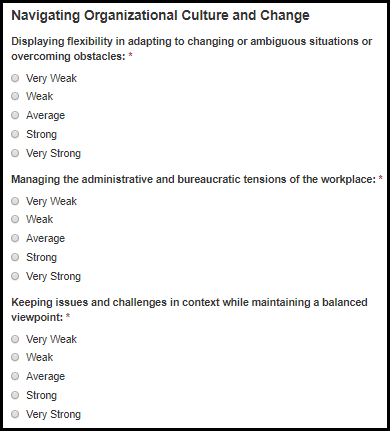 Table 8.3.1.3.b. Leadership Inventory FieldsProgress on Performance RequirementsFigure 8.3.1.4.a. Progress on Performance Requirements Fields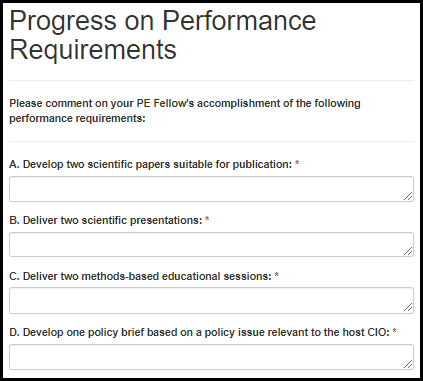 Table 8.3.1.4.a. Progress on Performance Requirements FieldsOverall PerformanceFigure 8.3.1.5.a. Overall Performance Fields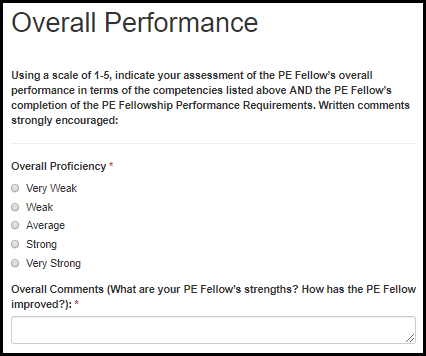 Table 8.3.1.5.a. Overall Performance FieldsStatement of ValueFigure 8.3.1.6.a. Statement of Value Fields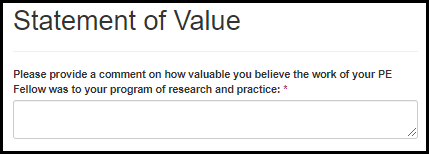 Table 8.3.1.6.a. Statement of Value FieldsAccomplishment ReviewFigure 8.3.2.a. Accomplishment Review Fields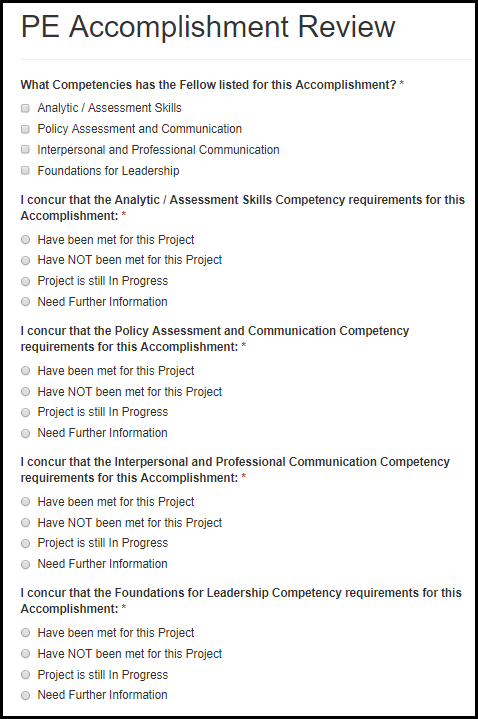 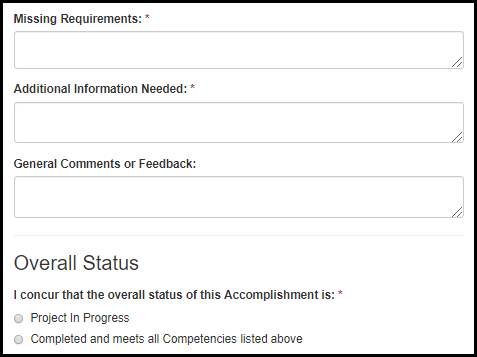 Table 8.3.2.a. Accomplishment Review FieldsPHAPSemi-Annual Activity Reporting (SAAR)Section 1: Associate ActivityFigure 8.4.1.1.a. Section 1: Associate Activity Fields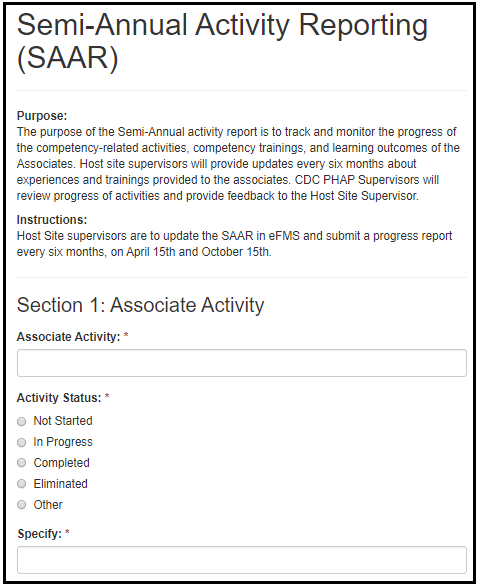 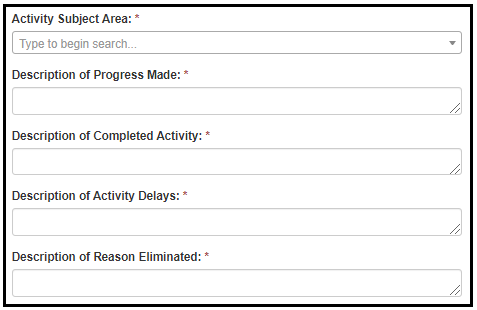 Table 8.4.1.1.a. Section 1: Associate Activity FieldsSection 2: Competency TrainingFigure 8.4.1.2.a. Section 2: Competency Training Fields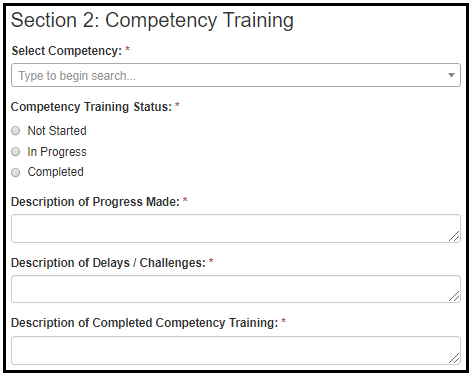 Table 8.4.1.2.a. Section 2: Competency Training FieldsSection 3: Learning OutcomeFigure 8.4.1.3.a. Section 3: Learning Outcome Fields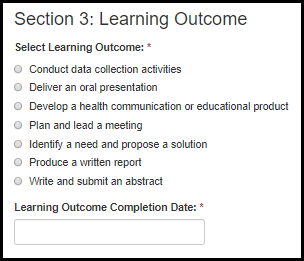 Table 8.4.1.3.a. Section 3: Learning Outcome FieldsSection 4: Priority Training NeedsFigure 8.4.1.4.a. Section 3: Learning Outcome Fields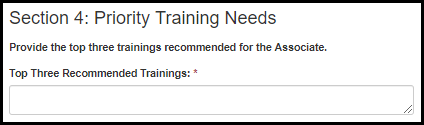 Table 8.4.1.4.a. Section 3: Learning Outcome FieldsProject ReviewFigure 8.4.2.a. Project Review Fields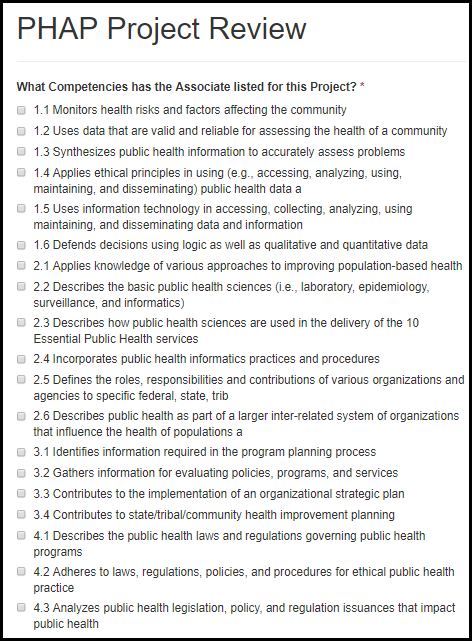 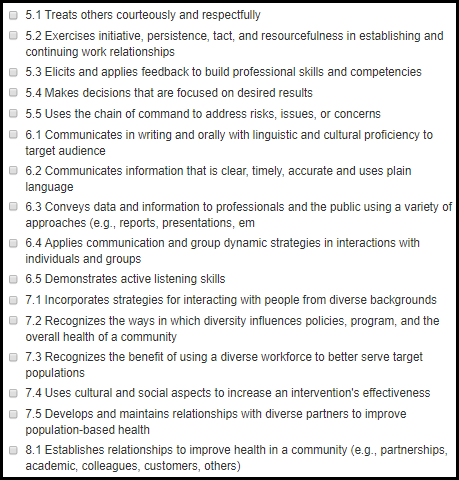 Figure 8.4.2.b. Project Review Fields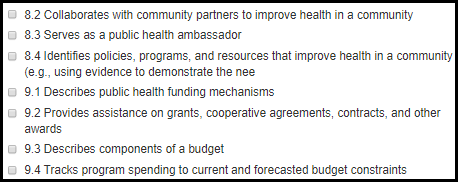 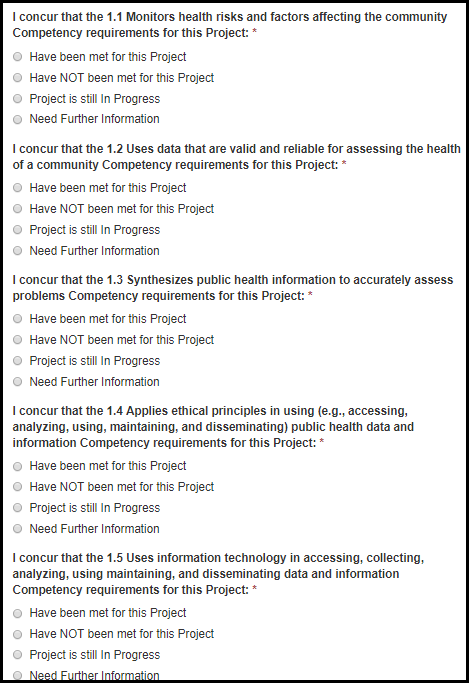 Figure 8.4.2.c. Project Review Fields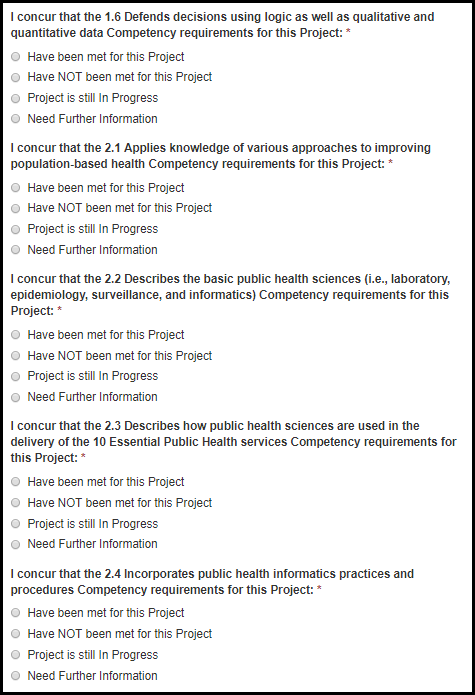 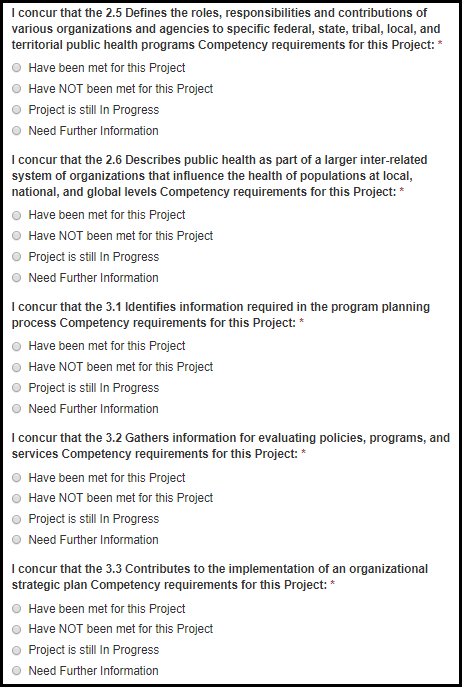 Figure 8.4.2.d. Project Review Fields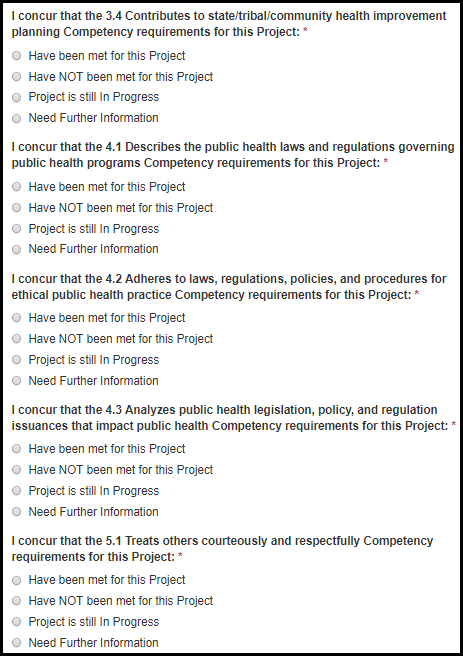 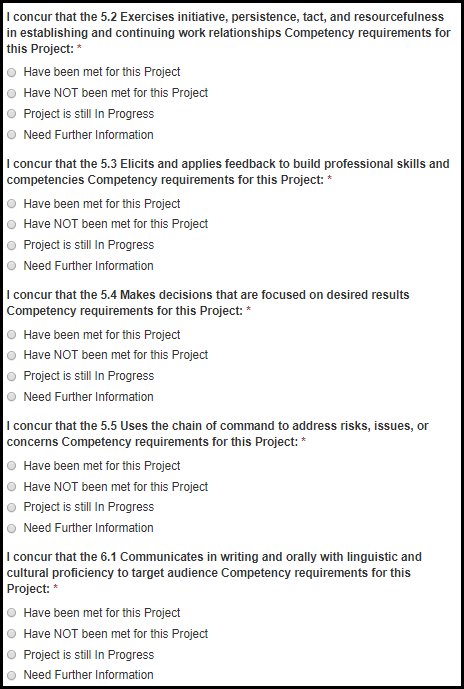 Figure 8.4.2.d. Project Review Fields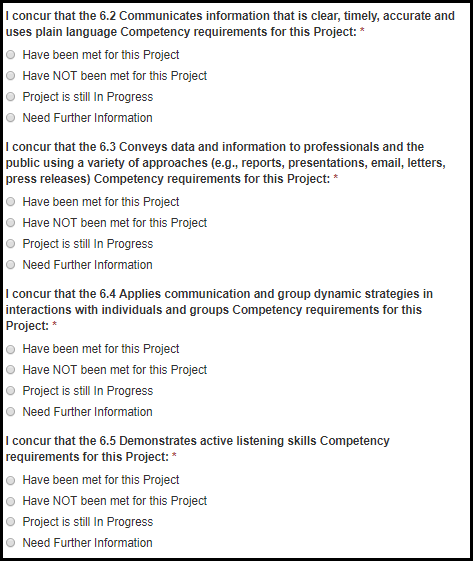 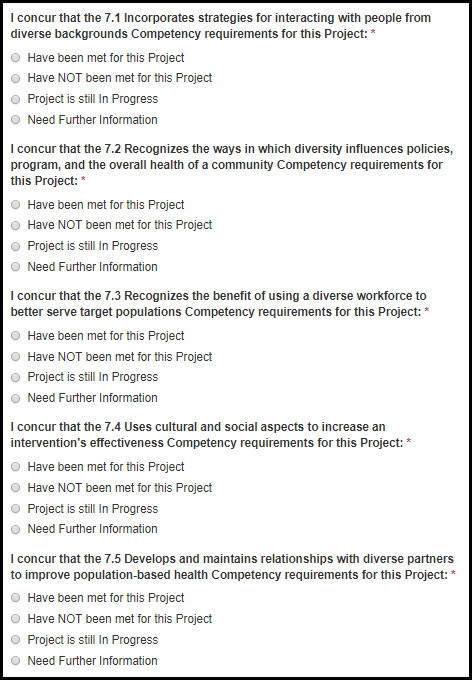 Figure 8.4.2.e. Project Review Fields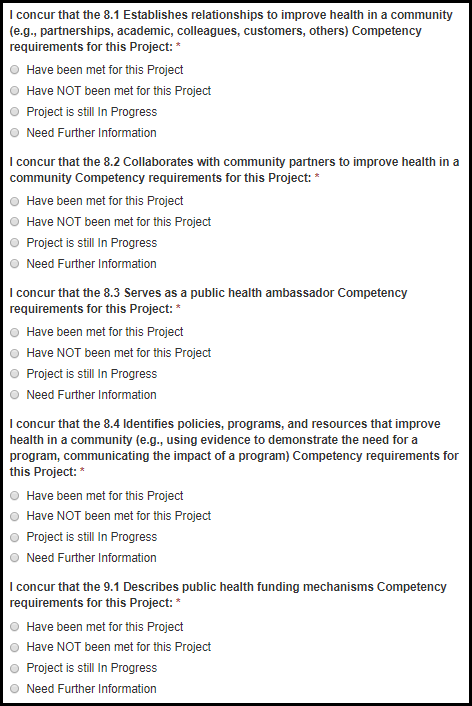 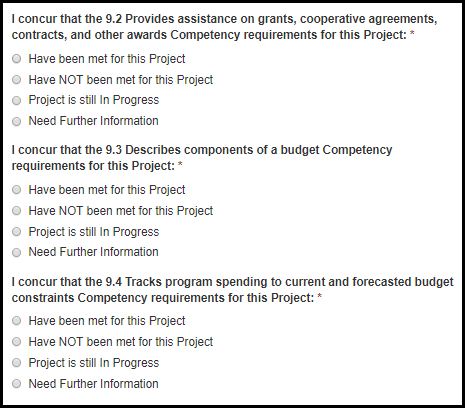 Figure 8.4.2.f. Project Review Fields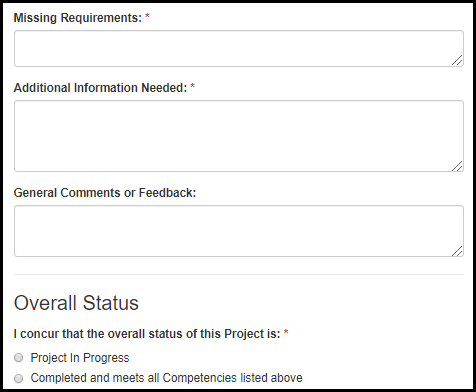 Table 8.4.2.a. Project Review FieldsTable 8.4.2.b. Project Review FieldsELIMentor Feedback SurveyIntroductionFigure 8.5.1.1.a. Introduction Fields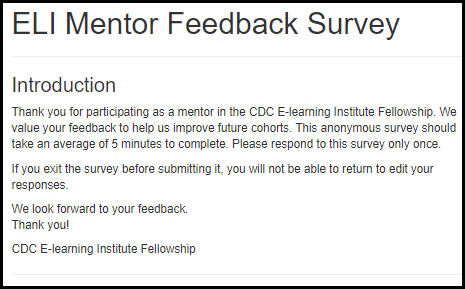 Instructional Design Competencies and Program DesignFigure 8.5.1.2.a. Instructional Design Competencies and Program Design Fields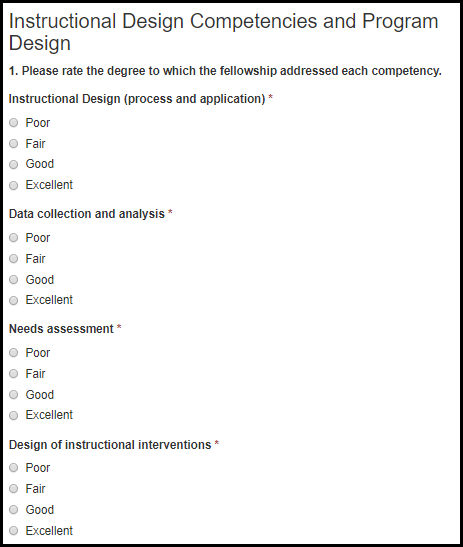 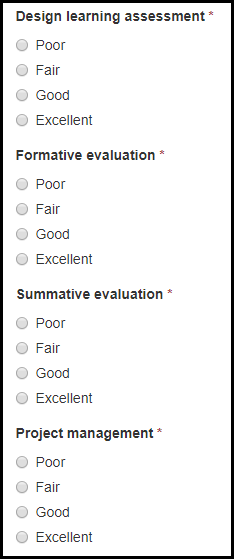 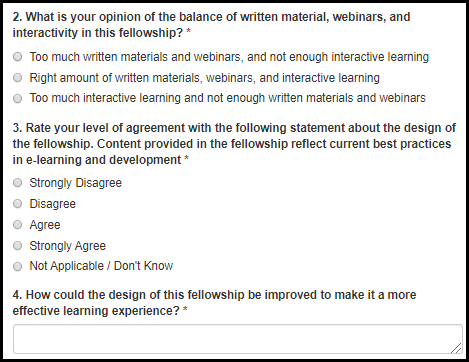 Table 8.5.1.2.a. Instructional Design Competencies and Program Design FieldsTable 8.5.1.2.b. Instructional Design Competencies and Program Design FieldsYour Mentoring ExperienceFigure 8.5.1.3.a. Your Mentoring Experience Fields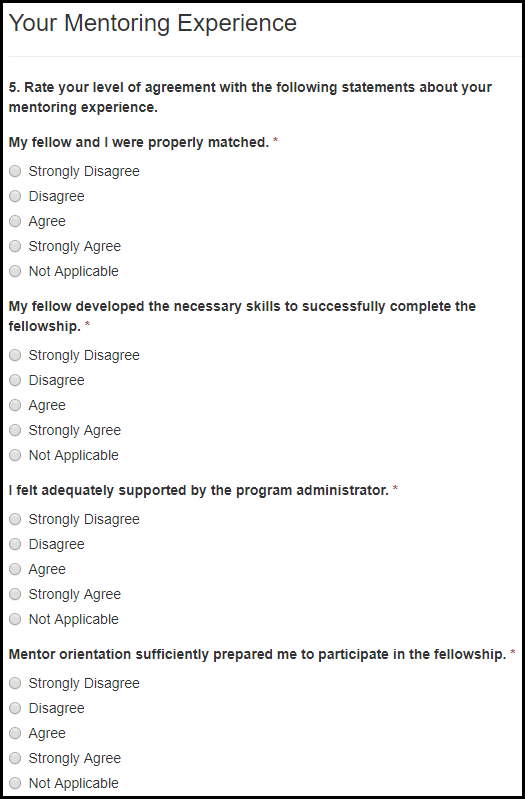 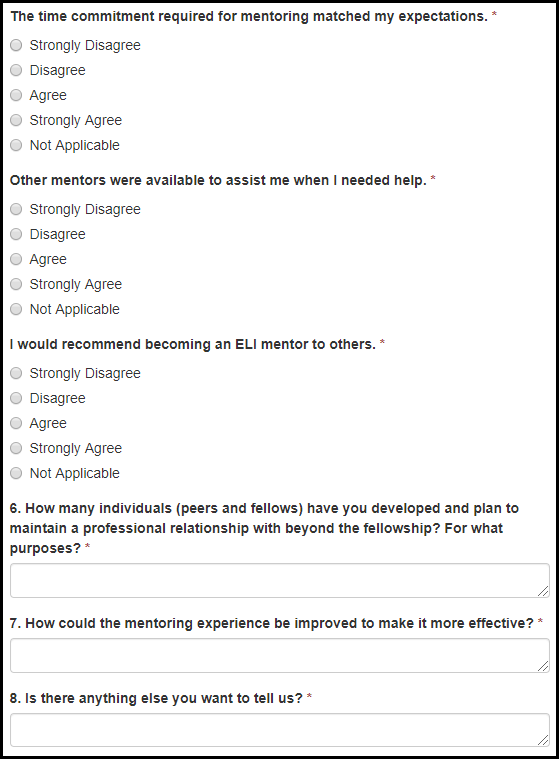 Table 8.5.1.3.a. Your Mentoring Experience FieldsTable 8.5.1.3.b. Your Mentoring Experience FieldsEISEIS Progress AssessmentFigure 8.6.1.a. EIS Progress Assessment Fields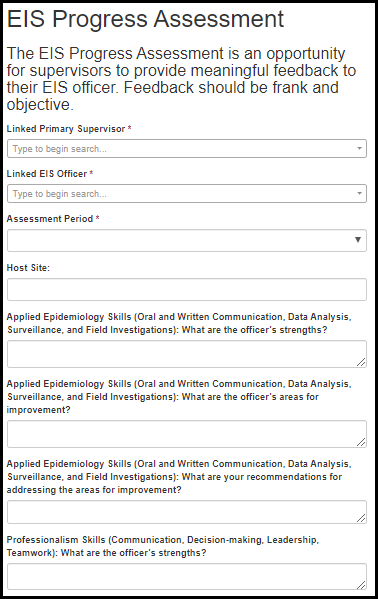 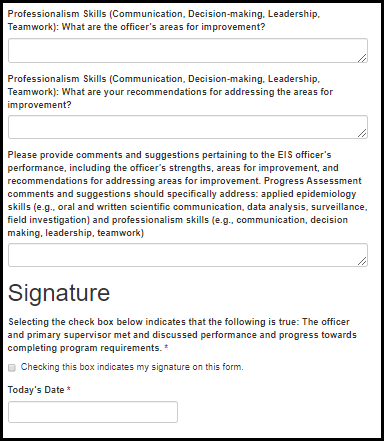 Table 8.6.1.a. EIS Progress Assessment Fields8.6.2 Activity ReviewFigure 8.6.2.a. Activity Review Fields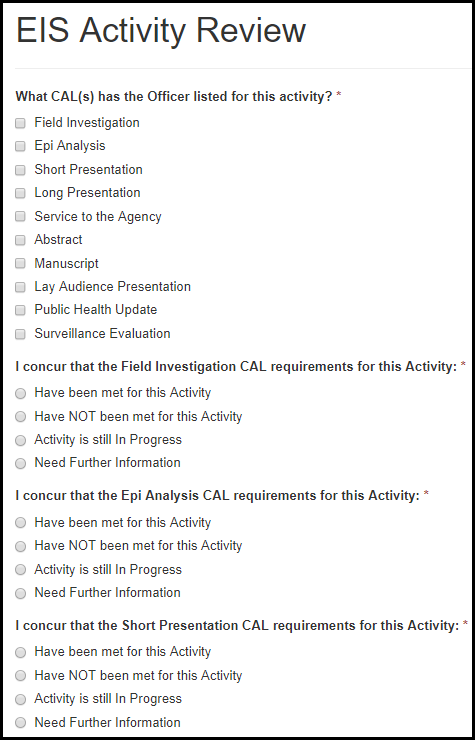 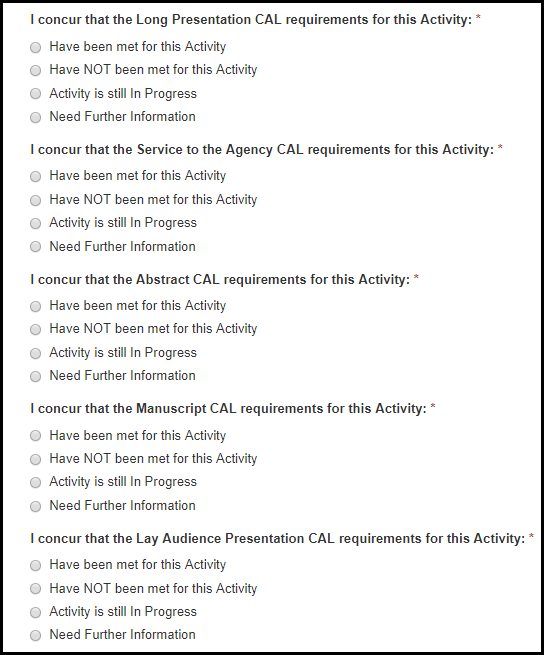 Figure 8.6.2.b. Activity Review Fields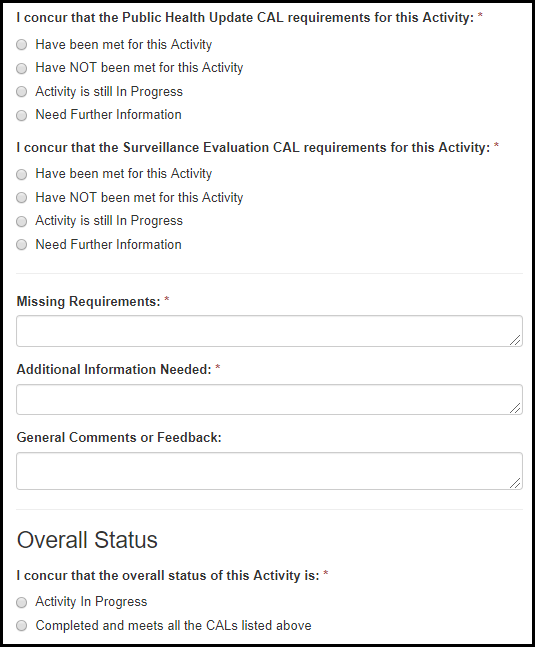 Table 8.6.2.a. Activity Review FieldsPHIFPProject ReviewFigure 8.7.1.a. Project Review Fields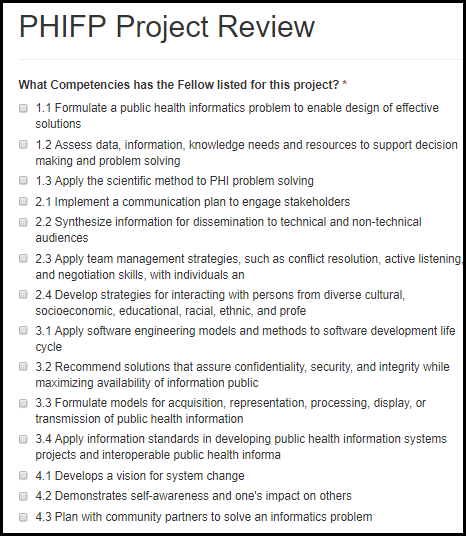 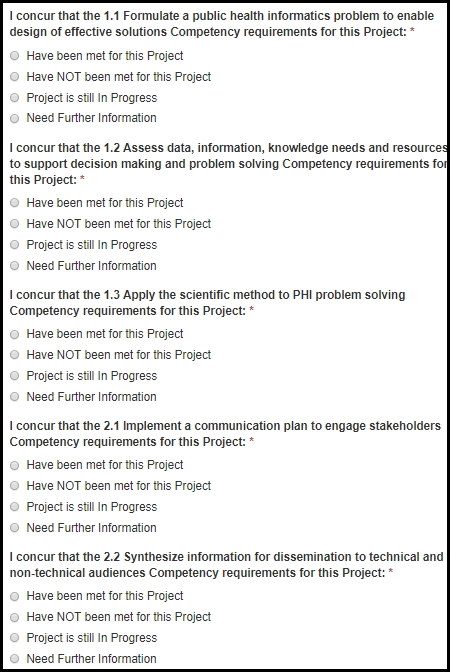 Figure 8.7.1.b. Project Review Fields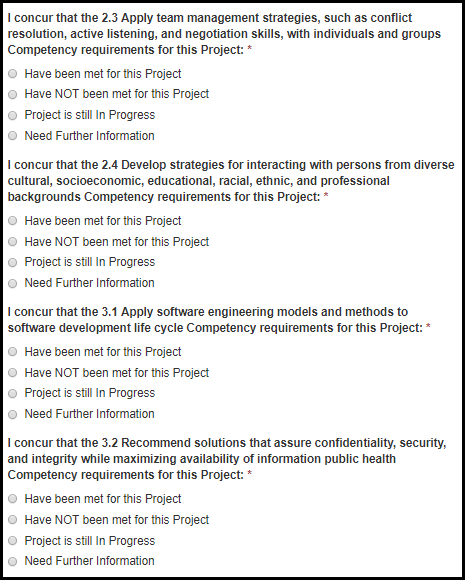 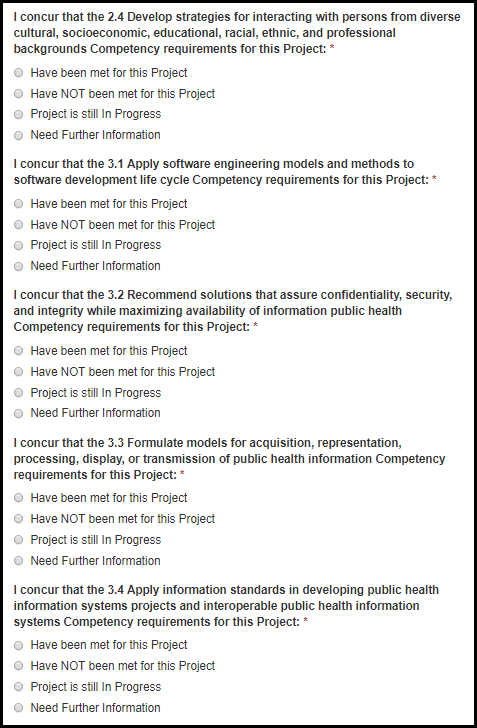 Figure 8.7.1.c. Project Review Fields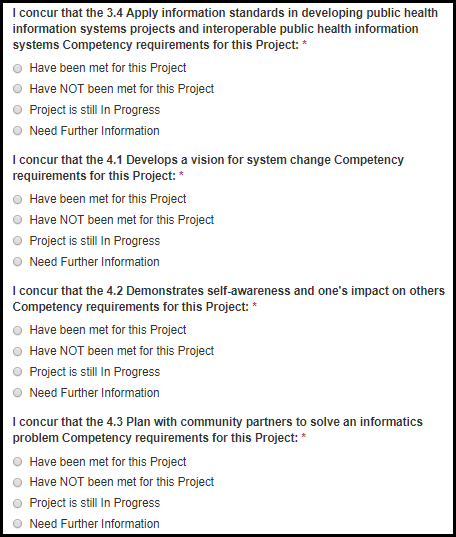 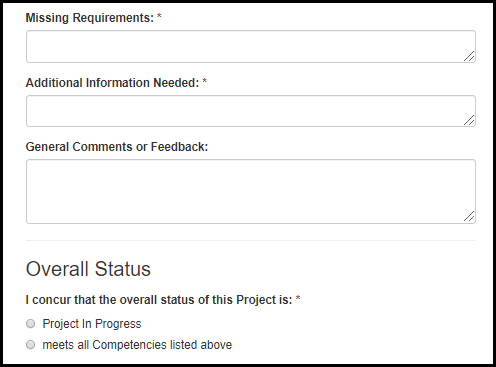 Table 8.7.1.a. Project Review FieldsAppendixI. Field Value TablesAppendix of Field Value TablesII. Lookup TablesAppendix of Lookup TablesPrivacy Act and Public Burden InformationPrivacy Act InformationThe Privacy Act applies to this information collection.  Information collected will be kept private as noted in the System of Records Notice is 09-20-0112, Fellowship Program and Guest Researcher Records. Public Burden InformationForm Approved OMB No. 0920-0765 Exp. Date 03/31/2023Public reporting burden of this collection of information is an estimated average of 39 minutes per response, including the time for reviewing instructions, searching existing data sources, gathering and maintaining the data needed, and completing and reviewing the collection of information. An agency may not conduct or sponsor, and a person is not required to respond to a collection of information unless it displays a currently valid OMB control number. Send comments regarding this burden estimate or any other aspect of this collection of information, including suggestions for reducing this burden to CDC/ATSDR Reports Clearance Officer; 1600 Clifton Road NE, MS D-74, Atlanta, Georgia 30333; ATTN: PRA (0920-0765).  FieldValuesEISLLSFLIGHTEEPSAFPHIFPPEELIPHAPEmail-YesYesYesYesYesYesYesYesYesPassword-YesYesYesYesYesYesYesYesYesFieldValuesEISLLSFLIGHTEEPSAFPHIFPPEELIPHAPEmail -YesYesYesYesYesYesYesYesYesPassword -YesYesYesYesYesYesYesYesYesConfirm Password -YesYesYesYesYesYesYesYesYesFieldValuesEISLLSFLIGHTEEPSAFPHIFPPEELIPHAPYour Name:-YesYesYesYesYesYesYesYesYesSign-In Email:-YesYesYesYesYesYesYesYesYesContact Phone Number:-YesYesYesYesYesYesYesYesYesFellowship:Fellowship Lookup TableYesYesYesYesYesYesYesYesYesWhat type of issue or need do you have?1. System Error Message
2. Sign-In or Password
3. Smart Card Sign-In
4. Data Not Saving
5. Unable to Submit
6. Reset application back to "Draft"
7. Withdraw Fellowship Application
8. OtherYesYesYesYesYesYesYesYesYesURL where the issue is occurring:-YesYesYesYesYesYesYesYesYesError code message:-YesYesYesYesYesYesYesYesYesPlease describe your issue or need:-YesYesYesYesYesYesYesYesYesScreenshot of error or issue (optional):-YesYesYesYesYesYesYesYesYesField NameValuesEISLLSFLIGHTEEPSAFPHIFPPEELIPHAPFirst Name:-YesYesYesYesYesYesYesYesYesLast Name:-YesYesYesYesYesYesYesYesYesCDC Employee?1. Yes
2. NoNoNoNoNoNoNoNoNoYesEmail (If CDC, use CDC Email):-YesYesYesYesYesYesYesYesYesClass Year:-YesYesYesYesYesYesYesYesYesPhoto Upload:-YesYesYesYesYesYesYesYesYesDegree(s):-YesYesYesYesYesYesYesYesYesBackground:-YesYesYesYesYesYesYesYesYesField NameValuesEISLLSFLIGHTEEPSAFPHIFPPEELIPHAPMemorandum of Agreement (Required for all students):1. CompletedNoNoNoYesNoNoNoNoNoDate Completed:-NoNoNoYesNoNoNoNoNo669A SWEP Volunteer Agreement:1. CompletedNoNoNoYesNoNoNoNoNoDate Completed:-NoNoNoYesNoNoNoNoNo669C SWEP Statement of Duties Agreement :1. CompletedNoNoNoYesNoNoNoNoNoDate Completed:-NoNoNoYesNoNoNoNoNo1438 SWEP E-QIP Initiation Form:1. CompletedNoNoNoYesNoNoNoNoNoDate Completed:-NoNoNoYesNoNoNoNoNoProvided your SSN to EEP Program:1. CompletedNoNoNoYesNoNoNoNoNoDate Completed:-NoNoNoYesNoNoNoNoNoField NameValuesEISLLSFLIGHTEEPSAFPHIFPPEELIPHAPSafety Survival Skills Exam (SSS) :1. CompletedNoNoNoYesNoNoNoNoNoDate Completed:-NoNoNoYesNoNoNoNoNoSecurity Awareness Training (SAT):1. CompletedNoNoNoYesNoNoNoNoNoDate Completed:-NoNoNoYesNoNoNoNoNoCompleted Office of Safety, Security, and Asset Management (OSSAM) regarding your personnel security background investigation :1. CompletedNoNoNoYesNoNoNoNoNoDate Completed:-NoNoNoYesNoNoNoNoNoFingerprinting:1. CompletedNoNoNoYesNoNoNoNoNoDate Completed:-NoNoNoYesNoNoNoNoNoField NameValuesEISLLSFLIGHTEEPSAFPHIFPPEELIPHAPPrinciples of Epidemiology for Public Health Practice Course (See program handbook) (Optional for all students):1. CompletedNoNoNoYesNoNoNoNoNoDate Completed:-NoNoNoYesNoNoNoNoNoActiEpi Course (See program handbook) (Optional for all students):1. CompletedNoNoNoYesNoNoNoNoNoDate Completed:-NoNoNoYesNoNoNoNoNoOnline Public Health Ethics Course (See program handbook) (Optional for all students):1. CompletedNoNoNoYesNoNoNoNoNoDate Completed:-NoNoNoYesNoNoNoNoNoSubmit Project Abstract (Required for all students):1. CompletedNoNoNoYesNoNoNoNoNoDate Completed:-NoNoNoYesNoNoNoNoNoReturn CDC SmartCard to Supervisor (Required for CDC-based students):1. CompletedNoNoNoYesNoNoNoNoNoDate Completed:-NoNoNoYesNoNoNoNoNoReturn computer and all other equipment provided:1. CompletedNoNoNoYesNoNoNoNoNoDate Completed:-NoNoNoYesNoNoNoNoNoField NameValuesEISLLSFLIGHTEEPSAFPHIFPPEELIPHAPPublic Health 101 (See program handbook)1. CompletedNoNoNoNoYesNoNoNoNoDate Completed:-NoNoNoNoYesNoNoNoNoField NameValuesEISLLSFLIGHTEEPSAFPHIFPPEELIPHAPGoal 1:-NoNoNoYesNoNoNoNoNoCompetency Domain Targeted:1. Systems Thinking
2. Public Health Sciences
3. Analytic Assessment
4. Community Dimensions of Practice
5. Intercultural Sensitivity
6. CommunicationNoNoNoYesNoNoNoNoNoGoal 2:-NoNoNoYesNoNoNoNoNoCompetency Domain Targeted:1. Systems Thinking
2. Public Health Sciences
3. Analytic Assessment
4. Community Dimensions of Practice
5. Intercultural Sensitivity
6. CommunicationNoNoNoYesNoNoNoNoNoGoal 3:-NoNoNoYesNoNoNoNoNoCompetency Domain Targeted:1. Systems Thinking
2. Public Health Sciences
3. Analytic Assessment
4. Community Dimensions of Practice
5. Intercultural Sensitivity
6. CommunicationNoNoNoYesNoNoNoNoNoField NameValuesEISLLSFLIGHTEEPSAFPHIFPPEELIPHAPMain Objective for Week 1:-NoNoNoYesNoNoNoNoNoGoal Targeted:1. Goal 1
2. Goal 2
3. Goal 3NoNoNoYesNoNoNoNoNoMain Objective for Week 2:-NoNoNoYesNoNoNoNoNoGoal Targeted:1. Goal 1
2. Goal 2
3. Goal 3NoNoNoYesNoNoNoNoNoMain Objective for Week 3:-NoNoNoYesNoNoNoNoNoGoal Targeted:1. Goal 1
2. Goal 2
3. Goal 3NoNoNoYesNoNoNoNoNoMain Objective for Week 4:-NoNoNoYesNoNoNoNoNoGoal Targeted:1. Goal 1
2. Goal 2
3. Goal 3NoNoNoYesNoNoNoNoNoMain Objective for Week 5:-NoNoNoYesNoNoNoNoNoGoal Targeted:1. Goal 1
2. Goal 2
3. Goal 3NoNoNoYesNoNoNoNoNoMain Objective for Week 6:-NoNoNoYesNoNoNoNoNoGoal Targeted:1. Goal 1
2. Goal 2
3. Goal 3NoNoNoYesNoNoNoNoNoMain Objective for Week 7:-NoNoNoYesNoNoNoNoNoGoal Targeted:1. Goal 1
2. Goal 2
3. Goal 3NoNoNoYesNoNoNoNoNoMain Objective for Week 8:-NoNoNoYesNoNoNoNoNoGoal Targeted:1. Goal 1
2. Goal 2
3. Goal 3NoNoNoYesNoNoNoNoNoField NameValuesEISLLSFLIGHTEEPSAFPHIFPPEELIPHAPWhich week are you reporting?1. Week 1
2. Week 2
3. Week 3
4. Week 4
5. Week 5
6. Week 6
7. Week 7
8. Week 8NoNoNoYesNoNoNoNoNoDid you meet your objectives for this week?1. Yes
2. NoNoNoNoYesNoNoNoNoNoHow do you plan to address this? -NoNoNoYesNoNoNoNoNoWhich of the following lectures or trainings did you attend this week? 1. EIS Tuesday Monthly Seminar (TMS)
2. Public Health Grand Rounds
3. Preventive Medicine Grand Rounds
4. EIS Regional Conference
5. EIS Annual Conference
6. OtherNoNoNoYesNoNoNoNoNoPlease provide any additional lectures or trainings attended:-NoNoNoYesNoNoNoNoNoDo you have any field deployment (e.g., Epi Aids) or large-scale response activities to report?1. Yes
2. NoNoNoNoYesNoNoNoNoNoPlease provide as much detail as currently possible:-NoNoNoYesNoNoNoNoNoIs there any support the Epidemiology Elective Program team can provide you at this time? 1. Yes
2. NoNoNoNoYesNoNoNoNoNoPlease provide as much detail as currently possible:NoNoNoYesNoNoNoNoNoField NameValuesEISLLSFLIGHTEEPSAFPHIFPPEELIPHAPName of Conference:-NoNoNoNoYesNoNoNoNoType of Conference:1. Local conference, meeting, or professional development training session2. State/regional conference, meeting, or professional development training session3. National conference, meeting, or professional development training session 4. International conference, meeting, or professional development training session5. OtherNoNoNoNoYesNoNoNoNoSpecify:-NoNoNoNoYesNoNoNoNoEstimated number of conference attendees:-NoNoNoNoYesNoNoNoNoConference Location:State/Territory LookupNoNoNoNoYesNoNoNoNoTitle of Conference Presentation:-NoNoNoNoYesNoNoNoNoNumber of Presenters:-NoNoNoNoYesNoNoNoNoPrimary Audience (Select all that apply):1. STEM/Science Teachers2. Health Teachers3. Other Teachers4. Administrators5. Students6. OtherNoNoNoNoYesNoNoNoNoSpecify:-NoNoNoNoYesNoNoNoNoEstimated number of presentation attendees:-NoNoNoNoYesNoNoNoNoField NameValuesEISLLSFLIGHTEEPSAFPHIFPPEELIPHAP1. What training did you develop and what is it about? If finalized, please include where it will be listed (URL). -NoNoNoNoNoNoNoYesNo2. Why was this training needed?-NoNoNoNoNoNoNoYesNo3. Tell us about your experience as a fellow in the CDC E-Learning Institute (ELI) Fellowship.-NoNoNoNoNoNoNoYesNo4. How do you think the fellowship helped you professionally?-NoNoNoNoNoNoNoYesNo5. What would you say to potential candidates interested in ELI?-NoNoNoNoNoNoNoYesNoField NameValuesEISLLSFLIGHTEEPSAFPHIFPPEELIPHAPDigital Signature: (Full Name)-NoNoNoNoNoNoNoYesNoField NameValuesEISLLSFLIGHTEEPSAFPHIFPPEELIPHAPHave you previously had at least 6 months of formal public health experience not including post-baccalaureate degrees programs? Both paid and unpaid experiences should be counted.  1. Yes
2. NoNoNoNoYesNoNoNoNoNoThe EEP orientation helped me feel more prepared for my rotation.1. Strongly Disagree
2. Disagree
3. Neither Agree or Disagree
4. Agree
5. Strongly AgreeNoNoNoYesNoNoNoNoNoThe EEP orientation provided a useful introduction to the CDC, its mission, and the work of its various centers.1. Strongly Disagree
2. Disagree
3. Neither Agree or Disagree
4. Agree
5. Strongly AgreeNoNoNoYesNoNoNoNoNoI was satisfied with the EEP orientation schedule.1. Strongly Disagree
2. Disagree
3. Neither Agree or Disagree
4. Agree
5. Strongly AgreeNoNoNoYesNoNoNoNoNoI was satisfied with the types of sessions offered during EEP orientation.1. Strongly Disagree
2. Disagree
3. Neither Agree or Disagree
4. Agree
5. Strongly AgreeNoNoNoYesNoNoNoNoNoField NameValuesEISLLSFLIGHTEEPSAFPHIFPPEELIPHAPPlease comment on which sessions were the most helpful in terms of best preparing you for the start of your EEP rotation:-NoNoNoYesNoNoNoNoNoPlease comment on which sessions were the least helpful in terms of best preparing you for the start of your EEP rotation and provide any suggestions for improvement:-NoNoNoYesNoNoNoNoNoWhat were you hoping to learn in this training that was not covered? -NoNoNoYesNoNoNoNoNoWhat is your opinion of the balance of lecture and interactivity in the EEP orientation? 1. Too much lecture and not enough interactive learning
2. Right amount of both lecture and interactive learning
3. Too much interactive learning and not enough lectureNoNoNoYesNoNoNoNoNoDo you think you will use what you learned in the EEP orientation in your EEP assignment? 1. Not applicable—I did not learn anything new from this training
2. Definitely not
3. Probably not
4. Possibly
5. Probably yes
6. Definitely yesNoNoNoYesNoNoNoNoNoWhy do you think you may not use what you learned in the EEP orientation in your EEP assignment? (Check all that may apply) 1. The training content was not relevant to my assignment.
2. The training content was too general. I need additional training on my assignment subject matter.
3. The training content was too basic.
4. The training content was too advanced
5. The training content was not relevant to my career trajectory.
6. Other NoNoNoYesNoNoNoNoNoPlease specify:-NoNoNoYesNoNoNoNoNoField NameValuesEISLLSFLIGHTEEPSAFPHIFPPEELIPHAPI am considering pursuing a public health career.1. Strongly Disagree
2. Disagree
3. Neither Agree or Disagree
4. Agree
5. Strongly AgreeNoNoNoYesNoNoNoNoNoI am considering pursuing additional public health training (i.e., other fellowships)1. Strongly Disagree
2. Disagree
3. Neither Agree or Disagree
4. Agree
5. Strongly AgreeNoNoNoYesNoNoNoNoNoI am considering pursuing additional public health degrees (e.g., DrPH, PhD, MPH, or MSPH) or a preventative medicine residency.1. Strongly Disagree
2. Disagree
3. Neither Agree or Disagree
4. Agree
5. Strongly AgreeNoNoNoYesNoNoNoNoNoPlease provide any additional comments. -NoNoNoYesNoNoNoNoNoField NameValuesEISLLSFLIGHTEEPSAFPHIFPPEELIPHAPDid you receive your computer?1. Yes
2. NoNoNoNoYesNoNoNoNoNoWhen did you receive your computer?-NoNoNoYesNoNoNoNoNoWhen do you expect to receive your computer?1. This week
2. Next week
3. Not sureNoNoNoYesNoNoNoNoNoDid you receive your SmartCard?1. Yes
2. NoNoNoNoYesNoNoNoNoNoWhen did you receive your SmartCard?-NoNoNoYesNoNoNoNoNoWhen do you expect to receive your SmartCard?1. This week
2. Next week
3. Not sureNoNoNoYesNoNoNoNoNoPlease confirm that the email provided in your Profile is current and permanent:1. I confirm that the email on my Profile is current and permanentNoNoNoYesNoNoNoNoNoField NameValuesEISLLSFLIGHTEEPSAFPHIFPPEELIPHAPHow would you best classify the main project that you worked on? (Select up to three)1. Data collection2. Data entry3. Data analysis4. Intervention/program planning5. Intervention/program implementation6. Intervention/program evaluation7. Literature review8. Scientific writing (e.g., drafting a section of a report)9. Communications/design (e.g., developing flyers, website content)10. Field investigation (e.g., Epi Aid)11. OtherNoNoNoYesNoNoNoNoNoSpecify:-NoNoNoYesNoNoNoNoNoWhat was the title of your main project?-NoNoNoYesNoNoNoNoNoWhat deliverables (e.g., literature review, 1-page flyer, clean data set, presentation) did you complete  for your main project? -NoNoNoYesNoNoNoNoNoField NameValuesEISLLSFLIGHTEEPSAFPHIFPPEELIPHAPWas the timeframe of your rotation appropriate for you to complete your deliverables? 1. Yes, it was appropriate.
2. No, it was too short.
3. No, it was too long.NoNoNoYesNoNoNoNoNoPlease select any of the future roles that you may have related to your main project: (Select all that apply) 1. Being an author on a report or manuscript
2. Giving a presentation
3. Supporting the team with further data analysis
4. OtherNoNoNoYesNoNoNoNoNoSpecify:-NoNoNoYesNoNoNoNoNoField NameValuesEISLLSFLIGHTEEPSAFPHIFPPEELIPHAPData collection:-NoNoNoYesNoNoNoNoNoData entry:-NoNoNoYesNoNoNoNoNoData analysis:-NoNoNoYesNoNoNoNoNoIntervention/program planning:-NoNoNoYesNoNoNoNoNoIntervention/program implementation:-NoNoNoYesNoNoNoNoNoIntervention/program evaluation:-NoNoNoYesNoNoNoNoNoLiterature review:-NoNoNoYesNoNoNoNoNoScientific writing (e.g., drafting a section of a report):-NoNoNoYesNoNoNoNoNoCommunications/design (e.g., developing flyers, website content):-NoNoNoYesNoNoNoNoNoField investigation (e.g., Epi Aid):-NoNoNoYesNoNoNoNoNoOther: Administrative duties-NoNoNoYesNoNoNoNoNoOther: Meetings-NoNoNoYesNoNoNoNoNoOther: Strategic planning-NoNoNoYesNoNoNoNoNoField NameValuesEISLLSFLIGHTEEPSAFPHIFPPEELIPHAPOther 1: (Please specify) -NoNoNoYesNoNoNoNoNoOther 1: %-NoNoNoYesNoNoNoNoNoOther 2: (Please specify) -NoNoNoYesNoNoNoNoNoOther 2: %-NoNoNoYesNoNoNoNoNoField NameValuesEISLLSFLIGHTEEPSAFPHIFPPEELIPHAPWhat did your supervisor do to enhance your EEP experience? (Select all that apply) 1. Discussed my assignment with me before starting the program
2. Provided an overview of CDC and how our Center/Division fits into CDC’s mission
3. Met with me each week to provide any feedback
4. Connected me with other professionals
5. Facilitated my participation in professional or educational activities within CDC
6. OtherNoNoNoYesNoNoNoNoNoSpecify:-NoNoNoYesNoNoNoNoNoWould you recommend your supervisor to future EEP students? 1. Yes
2. NoNoNoNoYesNoNoNoNoNoPlease explain why not. Your response will be kept confidential.-NoNoNoYesNoNoNoNoNoSelect the number of training opportunities you attended during your elective rotation:1. 0
2. 1-4
3. 5-9
4. 10 or moreNoNoNoYesNoNoNoNoNoField NameValuesEISLLSFLIGHTEEPSAFPHIFPPEELIPHAPEEP communications provided useful information for additional training and networking opportunities.1. Agree
2. Disagree
3. NeitherNoNoNoYesNoNoNoNoNoDid you assist in a field investigation (e.g., an Epi-Aid)?1. Yes
2. NoNoNoNoYesNoNoNoNoNoWhat CDC Center/Institute/Office conducted the field investigation (e.g., Epi-Aid)? (Select all that apply)Center/Division/Branch LookupNoNoNoYesNoNoNoNoNoDivision/Branch: -NoNoNoYesNoNoNoNoNoLocation of Investigation: State LookupNoNoNoYesNoNoNoNoNoField NameValuesEISLLSFLIGHTEEPSAFPHIFPPEELIPHAPBriefly describe your responsibilities in the field investigation (e.g., Epi Aid):-NoNoNoYesNoNoNoNoNoParticipation in a field investigation (e.g., Epi-Aid) increased my understanding of public health concepts through hands-on experience.1. Strongly Disagree
2. Disagree
3. Neither Agree or Disagree
4. Agree
5. Strongly AgreeNoNoNoYesNoNoNoNoNoParticipation in a field investigation (e.g., Epi-Aid) increased my interest in pursuing a public health career.1. Strongly Disagree
2. Disagree
3. Neither Agree or Disagree
4. Agree
5. Strongly AgreeNoNoNoYesNoNoNoNoNoParticipation in a field investigation (e.g, Epi-Aid) connected me with additional public health professionals.1. Strongly Disagree
2. Disagree
3. Neither Agree or Disagree
4. Agree
5. Strongly AgreeNoNoNoYesNoNoNoNoNoField NameValuesEISLLSFLIGHTEEPSAFPHIFPPEELIPHAPCollaborate in research and intervention efforts to improve global, national, state, and local health and wellbeing.1. No experience2. Beginner3. Competent4. Proficient5. Expert6. I did not focus on this competency during my rotationNoNoNoYesNoNoNoNoNoIncorporate ethical principles as the basis of all interactions with organizations, communities, and individuals.1. No experience2. Beginner3. Competent4. Proficient5. Expert6. I did not focus on this competency during my rotationNoNoNoYesNoNoNoNoNoIllustrate how ethical principles play a role in the planning and execution of public health activities.1. No experience2. Beginner3. Competent4. Proficient5. Expert6. I did not focus on this competency during my rotationNoNoNoYesNoNoNoNoNoField NameValuesEISLLSFLIGHTEEPSAFPHIFPPEELIPHAPUse methods and instruments for collecting valid and reliable quantitative and qualitative data.1. No experience2. Beginner3. Competent4. Proficient5. Expert6. I did not focus on this competency during my rotationNoNoNoYesNoNoNoNoNoApply epidemiology and biostatistics concepts to analyze quantitative or qualitative public health data.1. No experience2. Beginner3. Competent4. Proficient5. Expert6. I did not focus on this competency during my rotationNoNoNoYesNoNoNoNoNoUse public health data from epidemiologic studies to make evidence-based decisions for action.1. No experience2. Beginner3. Competent4. Proficient5. Expert6. I did not focus on this competency during my rotationNoNoNoYesNoNoNoNoNoField NameValuesEISLLSFLIGHTEEPSAFPHIFPPEELIPHAPDescribe how demographic, cultural, socioeconomic, religious/spiritual, and behavioral factors affect the health of individuals and communities in global, national, state, and local contexts.1. No experience2. Beginner3. Competent4. Proficient5. Expert6. I did not focus on this competency during my rotationNoNoNoYesNoNoNoNoNoDiscuss how attitudes and perceptions affect health-related behaviors, both in familiar contexts and when attitudes and perceptions are unfamiliar given one’s own socialization.1. No experience2. Beginner3. Competent4. Proficient5. Expert6. I did not focus on this competency during my rotationNoNoNoYesNoNoNoNoNoExplain how demographic, cultural, socioeconomic, religious/spiritual, and behavioral factors are taken into consideration when tailoring public health programs and initiatives to improve impact.1. No experience2. Beginner3. Competent4. Proficient5. Expert6. I did not focus on this competency during my rotationNoNoNoYesNoNoNoNoNoField NameValuesEISLLSFLIGHTEEPSAFPHIFPPEELIPHAPAnalyze issues related to the burden of disease, socioeconomic, cultural, and environmental determinants of health, measures of health status, and the links between health, social and economic development.1. No experience2. Beginner3. Competent4. Proficient5. Expert6. I did not focus on this competency during my rotation NoNoNoYesNoNoNoNoNoApply a population-based perspective of the distribution and determinants of disease or health conditions.1. No experience2. Beginner3. Competent4. Proficient5. Expert6. I did not focus on this competency during my rotation NoNoNoYesNoNoNoNoNoExhibit process-oriented thinking by outlining a project timeline, learning objectives, and expected deliverables.  1. No experience2. Beginner3. Competent4. Proficient5. Expert6. I did not focus on this competency during my rotation NoNoNoYesNoNoNoNoNoIdentify inputs (e.g., community resources, public and/or private organizations, institutions, individuals, environment, or materials), their roles in public health interventions, and the manner in which they can be utilized to achieve public health outputs and outcomes.1. No experience2. Beginner3. Competent4. Proficient5. Expert6. I did not focus on this competency during my rotation NoNoNoYesNoNoNoNoNoField NameValuesEISLLSFLIGHTEEPSAFPHIFPPEELIPHAPDescribe how a public health perspective and evidence-based approaches can be used to improve community health.1. No experience2. Beginner3. Competent4. Proficient5. Expert6. I did not focus on this competency during my rotation NoNoNoYesNoNoNoNoNoApply the basic public health sciences (including, but not limited to, biostatistics, epidemiology, prevention science, environmental health sciences, and social and behavioral health sciences) to assess and address public health concerns.1. No experience2. Beginner3. Competent4. Proficient5. Expert6. I did not focus on this competency during my rotation NoNoNoYesNoNoNoNoNoField NameValuesEISLLSFLIGHTEEPSAFPHIFPPEELIPHAPUse the standard scientific format to clearly and concisely report research findings.1. No experience2. Beginner3. Competent4. Proficient5. Expert6. I did not focus on this competency during my rotation NoNoNoYesNoNoNoNoNoParticipate in teams as a member and/or leader. 1. No experience2. Beginner3. Competent4. Proficient5. Expert6. I did not focus on this competency during my rotation NoNoNoYesNoNoNoNoNoCommunicate orally, electronically, and in writing with linguistic and cultural proficiency.1. No experience2. Beginner3. Competent4. Proficient5. Expert6. I did not focus on this competency during my rotation NoNoNoYesNoNoNoNoNoSolicit and discuss feedback from supervisors and colleagues to improve personal learning.1. No experience2. Beginner3. Competent4. Proficient5. Expert6. I did not focus on this competency during my rotation NoNoNoYesNoNoNoNoNoField NameValuesEISLLSFLIGHTEEPSAFPHIFPPEELIPHAPWhy did you choose to participate in EEP? (Select all that apply) 1. Gain experience in applied epidemiology
2. Gain experience in public health
3. Learn about preventive medicine
4. Learn about CDC and/or the Epidemic Intelligence Service (EIS) and other fellowships
5. Interested in working for CDC and/or EIS
6. Networking opportunities
7. OtherNoNoNoYesNoNoNoNoNoPlease specify:-NoNoNoYesNoNoNoNoNoMy EEP experience provided me with a network of public health professionals with whom I can connect in the future.1. Strongly Disagree
2. Disagree
3. Neither Agree or Disagree
4. Agree
5. Strongly AgreeNoNoNoYesNoNoNoNoNoMy EEP experience made me more likely to pursue a public health career.1. Strongly Disagree
2. Disagree
3. Neither Agree or Disagree
4. Agree
5. Strongly AgreeNoNoNoYesNoNoNoNoNoMy EEP experience made me more likely to incorporate public health perspectives into clinical practice.1. Strongly Disagree
2. Disagree
3. Neither Agree or Disagree
4. Agree
5. Strongly AgreeNoNoNoYesNoNoNoNoNoMy EEP experience made me more likely to pursue additional public health training.1. Strongly Disagree
2. Disagree
3. Neither Agree or Disagree
4. Agree
5. Strongly AgreeNoNoNoYesNoNoNoNoNoField NameValuesEISLLSFLIGHTEEPSAFPHIFPPEELIPHAPMy EEP experience made me more likely to apply for the Epidemic Intelligence Service (EIS) in the future.1. Strongly Disagree
2. Disagree
3. Neither Agree or Disagree
4. Agree
5. Strongly AgreeNoNoNoYesNoNoNoNoNoMy EEP experience made me more likely to apply for the CDC Preventative Medicine Residency and Fellowship (PMR/F) program in the future.1. Strongly Disagree
2. Disagree
3. Neither Agree or Disagree
4. Agree
5. Strongly AgreeNoNoNoYesNoNoNoNoNoIn 3-5 sentences, please describe how you plan to apply the knowledge, skills, and experience gained from EEP to your future training and career:-NoNoNoYesNoNoNoNoNoWhat are some barriers for you to pursue a public health career? (Select all that apply)1. Potential salary range2. High student loan debt3. Limited clinical contact hours4. Additional training or degrees requiredNoNoNoYesNoNoNoNoNoField NameValuesEISLLSFLIGHTEEPSAFPHIFPPEELIPHAPHow frequently would you like to interact with the EEP program in the future? 1. Once a year2. About once a quarter3. About once a monthNoNoNoYesNoNoNoNoNoWhat types of activities would you like to participate in? 1. Networking with CDC2. Networking with other EEP alumni3. Mentoring current or future EEP students4. Recruiting future EEP students5. OtherNoNoNoYesNoNoNoNoNoField NameValuesEISLLSFLIGHTEEPSAFPHIFPPEELIPHAP1. In the past school year, which grade(s) did you teach? (Select all that apply)1. Elementary School (grades K-5)2. Middle School (grades 6-8)3. High School (grades 9-12)2. Community College3. College (Undergraduate)4. College (Graduate)5. Other: Curriculum Development6. Other: Professional Development7. Other (Specify)NoNoNoNoYesNoNoNoNoSpecify:-NoNoNoNoYesNoNoNoNo2. In the past school year, which subject area(s) did you teach? (Select all that apply) 1. Epidemiology or Public Health  
2. Core Sciences (e.g., Life Sciences, Physical Sciences, Earth and Space Sciences, Engineering, and Technology)
3. Health and Medical Sciences
4. OtherNoNoNoNoYesNoNoNoNoSpecify:-NoNoNoNoYesNoNoNoNo3. In the past school year, which resource(s) did you use to teach public health? (Select all that apply)1. N/A
2. CDC Science Ambassador Fellowship Lesson Plans/Activities 
3. CDC Website 
4. Other Lesson Plans/Activities (e.g., Young Epidemiology Scholars Lesson Plans) or Websites (e.g., Medical Detectives). Please provide at least 1-2 examples:NoNoNoNoYesNoNoNoNoExamples:-NoNoNoNoYesNoNoNoNo4. In the upcoming school year, do you plan to teach an entire course related to public health? 1. Yes, I plan to in the next year.
2. No, but I plan to in the future. 
3. No, but I plan to incorporate public health into my current course.
4. None of the above.NoNoNoNoYesNoNoNoNoField NameValuesEISLLSFLIGHTEEPSAFPHIFPPEELIPHAP5. Do any of the schools where you teach receive Title I funds? 1. Yes
2. No
3. I am not sure
4. I prefer not to answer
5. Not applicableNoNoNoNoYesNoNoNoNoAvailability of public health activities and lesson plans1. Not a barrier
2. Somewhat of a barrier
3. Major barrierNoNoNoNoYesNoNoNoNoBasic knowledge to teach public health content1. Not a barrier
2. Somewhat of a barrier
3. Major barrierNoNoNoNoYesNoNoNoNoSkills to teach public health content1. Not a barrier
2. Somewhat of a barrier
3. Major barrierNoNoNoNoYesNoNoNoNoConfidence in teaching public health content 1. Not a barrier
2. Somewhat of a barrier
3. Major barrierNoNoNoNoYesNoNoNoNoSchool support for teaching public health content1. Not a barrier
2. Somewhat of a barrier
3. Major barrierNoNoNoNoYesNoNoNoNoStudent interest in public health1. Not a barrier
2. Somewhat of a barrier
3. Major barrierNoNoNoNoYesNoNoNoNoOther (Specify)1. Not a barrier
2. Somewhat of a barrier
3. Major barrierNoNoNoNoYesNoNoNoNoSpecify:NoNoNoNoYesNoNoNoNoField NameValuesEISLLSFLIGHTEEPSAFPHIFPPEELIPHAPIf you teach in a classroom setting, how many students did you teach public health content to as part of your curriculum or elective course in the past school year? -NoNoNoNoYesNoNoNoNoHow many teachers did you train in teaching public health content in the past school year? -NoNoNoNoYesNoNoNoNoHow many students did you coach through extracurricular clubs or programs at your school related to public health (e.g., Science Olympiad Disease Detectives coach; HOSA supervisor for  Public Health or Epidemiology event) in the past school year?-NoNoNoNoYesNoNoNoNoHow many instructional hours did you dedicate to teaching public health content in the past school year? -NoNoNoNoYesNoNoNoNoField NameValuesEISLLSFLIGHTEEPSAFPHIFPPEELIPHAP8. For my Science Ambassador Fellowship presentation requirement, I plan to present a session about teaching public health content at: (Select all that apply)1. Local conference, meeting, or professional development training session
2. State/regional conference, meeting, or professional development training session
3. National conference, meeting, or professional development training session 
4. International conference, meeting, or professional development training session 
5. Other (Specify)NoNoNoNoYesNoNoNoNoSpecify:-NoNoNoNoYesNoNoNoNoI was satisfied with the pre-course communication about the CDC Science Ambassador Fellowship summer course.1. Strongly Disagree
2. Disagree
3. Neutral
4. Agree
5. Strongly AgreeNoNoNoNoYesNoNoNoNoPlease explain and provide suggestions for improvement related to pre-course communication.-NoNoNoNoYesNoNoNoNoField NameValuesEISLLSFLIGHTEEPSAFPHIFPPEELIPHAPIntroduction Sessions (CDC Welcome, CDC Mission, CDC Curriculum: Teaching tomorrow’s disease detectives) 1. Strongly Disagree
2. Disagree
3. Neutral
4. Agree
5. Strongly AgreeNoNoNoNoYesNoNoNoNoTopic Sessions by CDC Subject Matter Experts (SME)1. Strongly Disagree
2. Disagree
3. Neutral
4. Agree
5. Strongly AgreeNoNoNoNoYesNoNoNoNoActivity Planning Sessions1. Strongly Disagree
2. Disagree
3. Neutral
4. Agree
5. Strongly AgreeNoNoNoNoYesNoNoNoNoTeacher Talks1. Strongly Disagree
2. Disagree
3. Neutral
4. Agree
5. Strongly AgreeNoNoNoNoYesNoNoNoNoField NameValuesEISLLSFLIGHTEEPSAFPHIFPPEELIPHAPTours & Special Sessions1. Strongly Disagree
2. Disagree
3. Neutral
4. Agree
5. Strongly AgreeNoNoNoNoYesNoNoNoNoOverall Summer Course1. Strongly Disagree
2. Disagree
3. Neutral
4. Agree
5. Strongly AgreeNoNoNoNoYesNoNoNoNoPlease comment on sessions were the most helpful and provide suggestions for improvement. -NoNoNoNoYesNoNoNoNo11. Are you serving as a peer leader this year?1. Yes
2. NoNoNoNoNoYesNoNoNoNoField NameValuesEISLLSFLIGHTEEPSAFPHIFPPEELIPHAPPrior to participation in the CDC Science Ambassador Fellowship summer course, I felt confident teaching public health content.1. Strongly Disagree
2. Disagree
3. Neutral
4. Agree
5. Strongly AgreeNoNoNoNoYesNoNoNoNoParticipation in the CDC Science Ambassador Fellowship summer course improved my understanding of the basic knowledge needed to teach public health content effectively.1. Strongly Disagree
2. Disagree
3. Neutral
4. Agree
5. Strongly AgreeNoNoNoNoYesNoNoNoNoThe CDC Science Ambassador Fellowship summer course improved my skills to teach public health content effectively. 1. Strongly Disagree
2. Disagree
3. Neutral
4. Agree
5. Strongly AgreeNoNoNoNoYesNoNoNoNoParticipation in the CDC Science Ambassador Fellowship summer course motivated me to teach public health content. 1. Strongly Disagree
2. Disagree
3. Neutral
4. Agree
5. Strongly AgreeNoNoNoNoYesNoNoNoNoField NameValuesEISLLSFLIGHTEEPSAFPHIFPPEELIPHAPAfter participation in the CDC Science Ambassador Fellowship summer course, I feel confident that I can teach public health content.1. Strongly Disagree
2. Disagree
3. Neutral
4. Agree
5. Strongly AgreeNoNoNoNoYesNoNoNoNoThe CDC Science Ambassador Fellowship summer course met my professional expectations. 1. Strongly Disagree
2. Disagree
3. Neutral
4. Agree
5. Strongly AgreeNoNoNoNoYesNoNoNoNoThe CDC Science Ambassador Fellowship summer course has motivated me to pursue additional public health training and professional development opportunities. Please elaborate. 1. Strongly Disagree
2. Disagree
3. Neutral
4. Agree
5. Strongly AgreeNoNoNoNoYesNoNoNoNoElaborate:-NoNoNoNoYesNoNoNoNo14. Do you plan to apply to be a Science Ambassador Fellowship peer leader?1. Yes, I plan to apply next year.
2. Yes, I plan to apply in the future.
3. Maybe, I am not sure yet.4. No, while I would like to, it would be difficult to return as a peer leader.
5. No, I do not plan to apply.
6. None of the above. NoNoNoNoYesNoNoNoNoField NameValuesEISLLSFLIGHTEEPSAFPHIFPPEELIPHAPParticipation in the CDC Science Ambassador Fellowship summer course as a peer leader improved my understanding of the basic knowledge needed to teach public health content effectively.1. Strongly Disagree
2. Disagree
3. Neutral
4. Agree
5. Strongly AgreeNoNoNoNoYesNoNoNoNoParticipation in the CDC Science Ambassador Fellowship summer course as a peer leader provided me with the opportunity to practice my leadership skills.1. Strongly Disagree
2. Disagree
3. Neutral
4. Agree
5. Strongly AgreeNoNoNoNoYesNoNoNoNoParticipation in the CDC Science Ambassador Fellowship summer course as a peer leader motivated me to encourage other teachers to teach public health content.1. Strongly Disagree
2. Disagree
3. Neutral
4. Agree
5. Strongly AgreeNoNoNoNoYesNoNoNoNoAfter participation in the CDC Science Ambassador Fellowship summer course as a peer leader, I feel confident in mentoring other teachers in how to teach public health content effectively. 1. Strongly Disagree
2. Disagree
3. Neutral
4. Agree
5. Strongly AgreeNoNoNoNoYesNoNoNoNoParticipation in the CDC Science Ambassador Fellowship summer course as a peer leader met my professional expectations.1. Strongly Disagree
2. Disagree
3. Neutral
4. Agree
5. Strongly AgreeNoNoNoNoYesNoNoNoNoField NameValuesEISLLSFLIGHTEEPSAFPHIFPPEELIPHAP1. In the past school year, which grade(s) did you teach? (Select all that apply)1. Elementary School (grades K-5)2. Middle School (grades 6-8)3. High School (grades 9-12)2. Community College3. College (Undergraduate)4. College (Graduate)5. Other: Curriculum Development6. Other: Professional Development7. Other (Specify)NoNoNoNoYesNoNoNoNoSpecify:-NoNoNoNoYesNoNoNoNoField NameValuesEISLLSFLIGHTEEPSAFPHIFPPEELIPHAP2. In the past school year, which subject area(s) did you teach? (Select all that apply) 1. Epidemiology or Public Health  
2. Core Sciences (e.g., Life Sciences, Physical Sciences, Earth and Space Sciences, Engineering, Technology, and Applications of Science)
3. Health and Medical Sciences
4. Other (Specify)NoNoNoNoYesNoNoNoNoSpecify:NoNoNoNoYesNoNoNoNo3. In the past school year, which resource(s) did you use to teach public health content? (Select all that apply)1. N/A
2. CDC Science Ambassador Fellowship Lesson Plans/Activities
3. CDC Website 
4. Other Lesson Plans/Activities (e.g., Young Epidemiology Scholars Lesson Plans) or Websites (e.g., Medical Detectives). Please provide at least 1-2 examples:NoNoNoNoYesNoNoNoNoExamples:NoNoNoNoYesNoNoNoNo4. In the upcoming school year, do you plan to teach an entire course related to public health? 1. Yes, I plan to in the next year.
2. No, but I plan to in the future. 
3. No, but I plan to incorporate public health into my current course.
4. None of the above.NoNoNoNoYesNoNoNoNo5. Do any of the schools where you teach receive Title I funds? 1. Yes
2. No
3. I am not sure
4. I prefer not to answer
5. Not applicableNoNoNoNoYesNoNoNoNoField NameValuesEISLLSFLIGHTEEPSAFPHIFPPEELIPHAPAvailability of public health activities and lesson plans1. Not a barrier
2. Somewhat of a barrier
3. Major barrierNoNoNoNoYesNoNoNoNoBasic knowledge to teach public health content1. Not a barrier
2. Somewhat of a barrier
3. Major barrierNoNoNoNoYesNoNoNoNoSkills to teach public health content1. Not a barrier
2. Somewhat of a barrier
3. Major barrierNoNoNoNoYesNoNoNoNoConfidence in teaching public health content 1. Not a barrier
2. Somewhat of a barrier
3. Major barrierNoNoNoNoYesNoNoNoNoSchool support for teaching public health content1. Not a barrier
2. Somewhat of a barrier
3. Major barrierNoNoNoNoYesNoNoNoNoStudent interest in public health1. Not a barrier
2. Somewhat of a barrier
3. Major barrierNoNoNoNoYesNoNoNoNoField NameValuesEISLLSFLIGHTEEPSAFPHIFPPEELIPHAPOther (Specify)1. Not a barrier
2. Somewhat of a barrier
3. Major barrierNoNoNoNoYesNoNoNoNoSpecify:-NoNoNoNoYesNoNoNoNoAfter the CDC Science Ambassador Fellowship summer course, I was able to use the network of CDC Science Ambassador fellows and peer leaders as resources.1. Strongly Disagree
2. Disagree
3. Neutral
4. Agree
5. Strongly AgreeNoNoNoNoYesNoNoNoNoThe interaction I had with the network of CDC Science Ambassador fellows and peer leaders was helpful to me in teaching public health.1. Strongly Disagree
2. Disagree
3. Neutral
4. Agree
5. Strongly AgreeNoNoNoNoYesNoNoNoNoField NameValuesEISLLSFLIGHTEEPSAFPHIFPPEELIPHAPIf you teach in a classroom setting, how many students did you teach public health content to as part of your curriculum or elective course in the past school year? -NoNoNoNoYesNoNoNoNoHow many teachers did you train in teaching public health content in the past school year? -NoNoNoNoYesNoNoNoNoHow many students did you coach through extracurricular clubs or programs at your school related to public health (e.g., Science Olympiad Disease Detectives coach; HOSA supervisor for  Public Health or Epidemiology event) in the past school year?-NoNoNoNoYesNoNoNoNoHow many instructional hours did you dedicate to teaching public health in the past school year? -NoNoNoNoYesNoNoNoNoHow many teachers/colleagues did you share your team’s CDC Science Ambassador Fellowship activity within the past school year?-NoNoNoNoYesNoNoNoNoHow many teachers/colleagues have you recommended the CDC Science Ambassador Fellowship to in the past school year? -NoNoNoNoYesNoNoNoNoField NameValuesEISLLSFLIGHTEEPSAFPHIFPPEELIPHAPApart from your CDC Science Ambassador Fellowship activity, did you develop any new public health content (e.g., activities, lesson plans, or curricula) in the past school year?1. Yes
2. NoNoNoNoNoYesNoNoNoNoIn the past school year, did you teach the activity that you developed as part of the Science Ambassador Fellowship summer course?1. Yes
2. NoNoNoNoNoYesNoNoNoNoField NameValuesEISLLSFLIGHTEEPSAFPHIFPPEELIPHAPI was satisfied with the interaction with CDC Science Ambassador Fellowship team throughout the fellowship year. 1. Strongly Disagree
2. Disagree
3. Neutral
4. Agree
5. Strongly AgreeNoNoNoNoYesNoNoNoNoPlease provide suggestions for improvement on interaction with the CDC Science Ambassador Fellowship team.-NoNoNoNoYesNoNoNoNoI was satisfied with the Quarterly Newsletter. 1. Strongly Disagree
2. Disagree
3. Neutral
4. Agree
5. Strongly AgreeNoNoNoNoYesNoNoNoNoPlease provide suggestions for improvement on the quarterly newsletter.NoNoNoNoYesNoNoNoNoField NameValuesEISLLSFLIGHTEEPSAFPHIFPPEELIPHAPWhich aspects of the CDC Science Ambassador Fellowship were most helpful to you?-NoNoNoNoYesNoNoNoNoWhat could be improved to make the CDC Science Ambassador Fellowship a more effective learning experience? -NoNoNoNoYesNoNoNoNoDid you serve as a peer leader this year?1. Yes
2. NoNoNoNoNoYesNoNoNoNoHow frequently would you like to interact with the SAF program in the future?1. Once a year2. About once a quarter3. About once a monthNoNoNoNoYesNoNoNoNoWhat types of activities would you like to participate in?1. Networking with CDC2. Networking with other SAF alumni3. Sharing ideas and resources with other SAF alumni4. In-person trainings focused on teaching epidemiology5. Virtual trainings focused on teaching epidemiology6. Co-teaching with CDC at conferences and trainings7. OtherNoNoNoNoYesNoNoNoNoField NameValuesEISLLSFLIGHTEEPSAFPHIFPPEELIPHAPParticipation in the CDC Science Ambassador Fellowship improved my understanding of the basic knowledge needed to teach public health content effectively.1. Strongly Disagree
2. Disagree
3. Neutral
4. Agree
5. Strongly AgreeNoNoNoNoYesNoNoNoNoThe CDC Science Ambassador Fellowship improved my skills to teach public health content effectively.1. Strongly Disagree
2. Disagree
3. Neutral
4. Agree
5. Strongly AgreeNoNoNoNoYesNoNoNoNoParticipation in the CDC Science Ambassador Fellowship motivated me to teach public health content.  1. Strongly Disagree
2. Disagree
3. Neutral
4. Agree
5. Strongly AgreeNoNoNoNoYesNoNoNoNoAfter participation in the CDC Science Ambassador Fellowship, I feel confident teaching public health content. 1. Strongly Disagree
2. Disagree
3. Neutral
4. Agree
5. Strongly AgreeNoNoNoNoYesNoNoNoNoField NameValuesEISLLSFLIGHTEEPSAFPHIFPPEELIPHAPThe CDC Science Ambassador Fellowship met my professional expectations. 1. Strongly Disagree
2. Disagree
3. Neutral
4. Agree
5. Strongly AgreeNoNoNoNoYesNoNoNoNoThe CDC Science Ambassador Fellowship has motivated me to pursue additional public health training and professional development opportunities. Please elaborate.  1. Strongly Disagree
2. Disagree
3. Neutral
4. Agree
5. Strongly AgreeNoNoNoNoYesNoNoNoNoElaborate:-NoNoNoNoYesNoNoNoNoI would recommend the CDC Science Ambassador Fellowship to others.1. Strongly Disagree
2. Disagree
3. Neutral
4. Agree
5. Strongly AgreeNoNoNoNoYesNoNoNoNo13. Do you plan to apply to be a Science Ambassador Fellowship peer leader?1. Yes, I plan to apply next year.
2. Yes, I plan to apply in the future.3. Maybe, I am not sure yet.
4. No, while I would like to, it would be difficult to return as a peer leader.
5. No, I do not plan to apply.
6. None of the above.NoNoNoNoYesNoNoNoNoField NameValuesEISLLSFLIGHTEEPSAFPHIFPPEELIPHAP14. In what year did you first participate in the Science Ambassador Fellowship or Science Ambassador Workshop?-NoNoNoNoYesNoNoNoNoParticipation in the CDC Science Ambassador Fellowship as a peer leader improved my understanding of the basic knowledge needed to teach public health effectively.1. Strongly Disagree
2. Disagree
3. Neutral
4. Agree
5. Strongly AgreeNoNoNoNoYesNoNoNoNoParticipation in the CDC Science Ambassador Fellowship as a peer leader provided me with the opportunity to practice my leadership skills.1. Strongly Disagree
2. Disagree
3. Neutral
4. Agree
5. Strongly AgreeNoNoNoNoYesNoNoNoNoParticipation in the CDC Science Ambassador Fellowship as a peer leader motivated me to encourage other teachers to teach public health.1. Strongly Disagree
2. Disagree
3. Neutral
4. Agree
5. Strongly AgreeNoNoNoNoYesNoNoNoNoField NameValuesEISLLSFLIGHTEEPSAFPHIFPPEELIPHAPAfter participation in the CDC Science Ambassador Fellowship as a peer leader, I feel confident in mentoring other teachers in how to teach public health effectively. 1. Strongly Disagree
2. Disagree
3. Neutral
4. Agree
5. Strongly AgreeNoNoNoNoYesNoNoNoNoParticipation in the CDC Science Ambassador Fellowship as a peer leader met my professional expectations.1. Strongly Disagree
2. Disagree
3. Neutral
4. Agree
5. Strongly AgreeNoNoNoNoYesNoNoNoNoI would encourage other CDC Science Ambassador Fellows to apply to become a peer leader.1. Strongly Disagree
2. Disagree
3. Neutral
4. Agree
5. Strongly AgreeNoNoNoNoYesNoNoNoNoField NameValuesEISLLSFLIGHTEEPSAFPHIFPPEELIPHAPSupervisor Handbook1. Not at all useful
2. Not very useful
3. Somewhat useful
4. Very useful
5. N/ANoYesNoNoNoNoNoNoNoSupervisor Orientation1. Not at all useful
2. Not very useful
3. Somewhat useful
4. Very useful
5. N/ANoYesNoNoNoNoNoNoNoSupervisor Meetings1. Not at all useful
2. Not very useful
3. Somewhat useful
4. Very useful
5. N/ANoYesNoNoNoNoNoNoNoAdministrative support provided to fellows (e.g., onboarding)1. Not at all useful
2. Not very useful
3. Somewhat useful
4. Very useful
5. N/ANoYesNoNoNoNoNoNoNoIf you selected, "not at all useful" or "not very useful" please explain in the space provided below.NoYesNoNoNoNoNoNoNoField NameValuesEISLLSFLIGHTEEPSAFPHIFPPEELIPHAPSelecting an LLS Fellow1. Less Support
2. The same level of support
3. More support
4. No support needed
5. N/ANoYesNoNoNoNoNoNoNoEnsuring the LLS Fellow completes CALs (Core Activities of Learning)1. Less Support
2. The same level of support
3. More support
4. No support needed
5. N/ANoYesNoNoNoNoNoNoNoAssistance with planning projects for LLS Fellow1. Less Support
2. The same level of support
3. More support
4. No support needed
5. N/ANoYesNoNoNoNoNoNoNoIf you selected, "less support" or "more support" please specify in the space provided below.-NoYesNoNoNoNoNoNoNo3. Reflecting back on your experience as a supervisor for the past year, please identify any support services that you did not receive from the LLS program that would have been beneficial or that you wish you had.-NoYesNoNoNoNoNoNoNoField NameValuesEISLLSFLIGHTEEPSAFPHIFPPEELIPHAP4. Would you be willing to host another LLS fellow?1. No
2. Yes
3. UndecidedNoYesNoNoNoNoNoNoNoIf you selected, "no" or "undecided" please explain.-NoYesNoNoNoNoNoNoNo5. Would you recommend participation as a host laboratory in the LLS Fellowship Program to other public health laboratories?1. No
2. Yes
3. UndecidedNoYesNoNoNoNoNoNoNoIf you selected, "no" or "undecided" please explain.-NoYesNoNoNoNoNoNoNo6. What additional training or experiences would be helpful for LLS Fellows to receive? Please include your thoughts below and indicate the respective course that it pertains to.NoYesNoNoNoNoNoNoNoField NameValuesEISLLSFLIGHTEEPSAFPHIFPPEELIPHAPThe communications between you and the LLS program.1. Very Dissatisfied
2. Dissatisfied
3. Satisfied
4. Very Satisfied
5. Not ApplicableNoYesNoNoNoNoNoNoNoYour interactions with your CIO ADLS about an LLS-related question or problem.-NoYesNoNoNoNoNoNoNoField NameValuesEISLLSFLIGHTEEPSAFPHIFPPEELIPHAPYour LLS Fellow serves as an active member of the laboratory team.1. Strongly Disagree
2. Disagree
3. Agree
4. Strongly AgreeNoYesNoNoNoNoNoNoNoYour LLS Fellow contributes toward advancing laboratory assessments, protocols, or procedures.1. Strongly Disagree
2. Disagree
3. Agree
4. Strongly AgreeNoYesNoNoNoNoNoNoNoYour LLS Fellow supports the development of laboratory safety in the laboratory.1. Strongly Disagree
2. Disagree
3. Agree
4. Strongly AgreeNoYesNoNoNoNoNoNoNoYour LLS Fellow supports the development of laboratory quality in the laboratory.1. Strongly Disagree
2. Disagree
3. Agree
4. Strongly AgreeNoYesNoNoNoNoNoNoNoField NameValuesEISLLSFLIGHTEEPSAFPHIFPPEELIPHAPYour LLS Fellow contributes to the advancement of applied health research in the laboratory.1. Strongly Disagree
2. Disagree
3. Agree
4. Strongly AgreeNoYesNoNoNoNoNoNoNoMy team values the LLS Fellow's contributions.1. Strongly Disagree
2. Disagree
3. Agree
4. Strongly AgreeNoYesNoNoNoNoNoNoNoMy team has gained knowledge or skills as a result of participating in the LLS Program.1. Strongly Disagree
2. Disagree
3. Agree
4. Strongly AgreeNoYesNoNoNoNoNoNoNoHosting my LLS Fellow has changed the way I or team members approach laboratory safety.1. Strongly Disagree
2. Disagree
3. Agree
4. Strongly AgreeNoYesNoNoNoNoNoNoNoField NameValuesEISLLSFLIGHTEEPSAFPHIFPPEELIPHAPHosting my LLS Fellow has changed the way I or team members approach laboratory quality.1. Strongly Disagree
2. Disagree
3. Agree
4. Strongly AgreeNoYesNoNoNoNoNoNoNoHosting my LLS Fellow has changed the way I or team members approach laboratory management.1. Strongly Disagree
2. Disagree
3. Agree
4. Strongly AgreeNoYesNoNoNoNoNoNoNoPlease share some examples to support your responses to the questions above.-NoYesNoNoNoNoNoNoNoField NameValuesEISLLSFLIGHTEEPSAFPHIFPPEELIPHAPSupervisor Handbook1. Not at all useful
2. Not very useful
3. Somewhat useful
4. Very useful
5. N/ANoYesNoNoNoNoNoNoNoSupervisor Orientation1. Not at all useful
2. Not very useful
3. Somewhat useful
4. Very useful
5. N/ANoYesNoNoNoNoNoNoNoSupervisor Meetings1. Not at all useful
2. Not very useful
3. Somewhat useful
4. Very useful
5. N/ANoYesNoNoNoNoNoNoNoIf you selected, "not at all useful" or "not very useful" please explain in the space provided below.-NoYesNoNoNoNoNoNoNoField NameValuesEISLLSFLIGHTEEPSAFPHIFPPEELIPHAPSelecting an LLS Fellow1. Less Support
2. The same level of support
3. More support
4. No support needed
5. N/ANoYesNoNoNoNoNoNoNoEnsuring the LLS Fellow completes CALs (Core Activities of Learning)1. Less Support
2. The same level of support
3. More support
4. No support needed
5. N/ANoYesNoNoNoNoNoNoNoAssistance with planning projects for LLS Fellow1. Less Support
2. The same level of support
3. More support
4. No support needed
5. N/ANoYesNoNoNoNoNoNoNoIf you selected, "less support" or "more support" please specify in the space provided below.-NoYesNoNoNoNoNoNoNoField NameValuesEISLLSFLIGHTEEPSAFPHIFPPEELIPHAP3. Reflecting back on your experience as a supervisor for the past two years, please identify any support services that you did not receive from the LLS program that would have been beneficial or that you'd wished you had.-NoYesNoNoNoNoNoNoNoAre there any CALs that you would recommend removing from the list?1. Yes
2. NoNoYesNoNoNoNoNoNoNoIf you selected, "yes" to either question, please explain.-NoYesNoNoNoNoNoNoNoField NameValuesEISLLSFLIGHTEEPSAFPHIFPPEELIPHAP5. Would you be willing to host another LLS fellow?1. Yes
2. No
3. UndecidedNoYesNoNoNoNoNoNoNoIf you selected, "no" or "undecided" please explain.-NoYesNoNoNoNoNoNoNo6. Would you recommend participation as a host laboratory in the LLS Fellowship Program to other CDC or state public health laboratories?1. Yes
2. No
3. UndecidedNoYesNoNoNoNoNoNoNoIf you selected, "no" or "undecided" please explain.-NoYesNoNoNoNoNoNoNo7. In what topics did your fellow need additional training? (Please list)-NoYesNoNoNoNoNoNoNoField NameValuesEISLLSFLIGHTEEPSAFPHIFPPEELIPHAPThe communication between you and the LLS program.1. Very Dissatisfied
2. Dissatisfied
3. Satisfied
4. Very Satisfied
5. Not ApplicableNoYesNoNoNoNoNoNoNoYour interactions with your CIO ADLS about an LLS-related question or problem.1. Very Dissatisfied
2. Dissatisfied
3. Satisfied
4. Very Satisfied
5. Not ApplicableNoYesNoNoNoNoNoNoNo9. Please share any suggestions that you have to help LLS Fellows obtain public health laboratory
positions after graduation.-NoYesNoNoNoNoNoNoNoField NameValuesEISLLSFLIGHTEEPSAFPHIFPPEELIPHAP10. Would you like to provide feedback regarding LLS Fellow accomplishments? If you do not have any feedback please write, N/A.-NoYesNoNoNoNoNoNoNoYour LLS Fellow serves as an active member of the laboratory team.1. Strongly Disagree
2. Disagree
3. Agree
4. Strongly AgreeNoYesNoNoNoNoNoNoNoYour LLS Fellow contributes toward advancing laboratory assessments, protocols, or procedures.1. Strongly Disagree
2. Disagree
3. Agree
4. Strongly AgreeNoYesNoNoNoNoNoNoNoYour LLS Fellow supports the development of laboratory safety in the laboratory.1. Strongly Disagree
2. Disagree
3. Agree
4. Strongly AgreeNoYesNoNoNoNoNoNoNoField NameValuesEISLLSFLIGHTEEPSAFPHIFPPEELIPHAPYour LLS Fellow supports the development of laboratory quality in the laboratory.1. Strongly Disagree
2. Disagree
3. Agree
4. Strongly AgreeNoYesNoNoNoNoNoNoNoYour LLS Fellow contributes to the advancement of applied health research in the laboratory.1. Strongly Disagree
2. Disagree
3. Agree
4. Strongly AgreeNoYesNoNoNoNoNoNoNoMy team values the LLS Fellow's contributions.1. Strongly Disagree
2. Disagree
3. Agree
4. Strongly AgreeNoYesNoNoNoNoNoNoNoMy team has gained knowledge or skills as a result of participating in the LLS Program.1. Strongly Disagree
2. Disagree
3. Agree
4. Strongly AgreeNoYesNoNoNoNoNoNoNoHosting my LLS Fellow has changed the way I or team members approach laboratory safety.1. Strongly Disagree
2. Disagree
3. Agree
4. Strongly AgreeNoYesNoNoNoNoNoNoNoHosting my LLS Fellow has changed the way I or team members approach laboratory quality.1. Strongly Disagree
2. Disagree
3. Agree
4. Strongly AgreeNoYesNoNoNoNoNoNoNoHosting my LLS Fellow has changed the way I or team members approach laboratory management.1. Strongly Disagree
2. Disagree
3. Agree
4. Strongly AgreeNoYesNoNoNoNoNoNoNoPlease share some examples to support your responses to the question above.-NoYesNoNoNoNoNoNoNoI had a good working relationship with my fellow.1. Strongly Disagree
2. Disagree
3. Agree
4. Strongly AgreeNoYesNoNoNoNoNoNoNoWhat were the most challenging parts of hosting an LLSF?-NoYesNoNoNoNoNoNoNoPlease describe how you approached supervising your LLSF (i.e., how do you interact with your officer, what is your management style)?-NoYesNoNoNoNoNoNoNoField NameValuesEISLLSFLIGHTEEPSAFPHIFPPEELIPHAPI am more knowledgeable about how online training products are created.1. Strongly Disagree
2. Disagree
3. Neither
4. Agree
5. Strongly AgreeNoNoNoNoNoNoNoYesNoI have increased my skill level to develop online training products.1. Strongly Disagree
2. Disagree
3. Neither
4. Agree
5. Strongly AgreeNoNoNoNoNoNoNoYesNoI feel more prepared to develop an online training product on my own in the future.1. Strongly Disagree
2. Disagree
3. Neither
4. Agree
5. Strongly AgreeNoNoNoNoNoNoNoYesNoI have been able to directly apply what I have learned to my job.1. Strongly Disagree
2. Disagree
3. Neither
4. Agree
5. Strongly AgreeNoNoNoNoNoNoNoYesNoField NameValuesEISLLSFLIGHTEEPSAFPHIFPPEELIPHAPInstructional Design (process and application)1. Poor
2. Fair
3. Good
4. ExcellentNoNoNoNoNoNoNoYesNoData collection and analysis1. Poor
2. Fair
3. Good
4. ExcellentNoNoNoNoNoNoNoYesNoNeeds assessment1. Poor
2. Fair
3. Good
4. ExcellentNoNoNoNoNoNoNoYesNoDesign of instructional interventions1. Poor
2. Fair
3. Good
4. ExcellentNoNoNoNoNoNoNoYesNoLearning assessment design1. Poor
2. Fair
3. Good
4. ExcellentNoNoNoNoNoNoNoYesNoFormative evaluation1. Poor
2. Fair
3. Good
4. ExcellentNoNoNoNoNoNoNoYesNoSummative evaluation1. Poor
2. Fair
3. Good
4. ExcellentNoNoNoNoNoNoNoYesNoProject management1. Poor
2. Fair
3. Good
4. ExcellentNoNoNoNoNoNoNoYesNoField NameValuesEISLLSFLIGHTEEPSAFPHIFPPEELIPHAPBefore the Fellowship:1. Not at all knowledgeable
2. Slightly Knowledgeable
3. Moderately Knowledgeable
4. Very Knowledgeable
5. Extremely KnowledgeableNoNoNoNoNoNoNoYesNoAfter the Fellowship:1. Not at all knowledgeable
2. Slightly Knowledgeable
3. Moderately Knowledgeable
4. Very Knowledgeable
5. Extremely KnowledgeableNoNoNoNoNoNoNoYesNoField NameValuesEISLLSFLIGHTEEPSAFPHIFPPEELIPHAP4. Select the answer that best describes what the fellowship enabled you to do, if anything.1. It DID NOT enable me to UNDERSTAND NEW CONCEPTS or USE NEW SKILLS.
2. It enabled me to UNDERSTAND SOME NEW CONCEPTS, but did NOT PREPARE ME TO USE THE NEW SKILLS on the job.
3. It enabled me to BEGIN TRYING TO USE NEW SKILLS on the job.
4. It enabled me to CONFIDENTLY USE NEW SKILLS on the job.
5. It enabled me to BE THOROUGHLY CONFIDENT AND PRACTICED IN USING NEW SKILLS on the job.
6. It enabled me to ACT LIKE AN EXPERT IN APPLYING NEW SKILLS on the job.NoNoNoNoNoNoNoYesNo5. In regards to the best practices taught in the fellowship, how motivated will you be to UTILIZE these skills in your work?1. I will NOT MAKE THIS A PRIORITY when I get back to my day-to-day job.
2. I will make this a PRIORITY – BUT A LOW PRIORITY – when I get back to my day-to-day job.
3. I will make this a MODERATE PRIORITY when I get back to my day-to-day job.
4. I will make this a HIGH PRIORITY when I get back to my day-to-day job.
5. I will make this one of my HIGHEST PRIORITIES when I get back to my day-to-day job.NoNoNoNoNoNoNoYesNoField NameValuesEISLLSFLIGHTEEPSAFPHIFPPEELIPHAP6. How relevant is this fellowship to your current work?1. Not at all relevant
2. Slightly relevant
3. Moderately relevant
4. Very relevant
5. Extremely relevantNoNoNoNoNoNoNoYesNo7. What is your opinion of the balance of written material, webinars, and interactivity in this fellowship?1. Too much written materials and webinars, and not enough interactive learning
2. Right amount of written materials, webinars, and interactive learning
3. Too much interactive learning and not enough written materials and webinarsNoNoNoNoNoNoNoYesNo8. How much of what you learned during the fellowship do you expect to use in your position?1. None
2. A little
3. Some
4. A lot
5. Don't knowNoNoNoNoNoNoNoYesNoField NameValuesEISLLSFLIGHTEEPSAFPHIFPPEELIPHAPI would recommend my MENTOR to an incoming ELI fellow. 1. Strongly Disagree
2. Disagree
3. Agree
4. Strongly Agree
5. Not ApplicableNoNoNoNoNoNoNoYesNoI would recommend the ELI fellowship program to others.1. Strongly Disagree
2. Disagree
3. Agree
4. Strongly Agree
5. Not ApplicableNoNoNoNoNoNoNoYesNo11. How many individuals (peers and mentors) have you developed and plan to maintain a professional relationship with beyond the fellowship? For what purposes? -NoNoNoNoNoNoNoYesNo12. What part of this fellowship was most helpful to your learning? -NoNoNoNoNoNoNoYesNo13. Is there anything you want to tell us? -NoNoNoNoNoNoNoYesNoField NameValuesEISLLSFLIGHTEEPSAFPHIFPPEELIPHAPa) The EIS Handbook was a useful resource.1. Strongly Disagree
2. Disagree
3. Agree
4. Strongly Agree
5. Not ApplicableYesNoNoNoNoNoNoNoNob) Supervisor orientation provided me with the information I needed to begin supervising my officer.  1. Strongly Disagree
2. Disagree
3. Agree
4. Strongly Agree
5. Not ApplicableYesNoNoNoNoNoNoNoNoc) The EIS program clearly communicated supervisory expectations before the fellowship started.  1. Strongly Disagree
2. Disagree
3. Agree
4. Strongly Agree
5. Not ApplicableYesNoNoNoNoNoNoNoNod) When I had a question or issue to discuss with the EIS program, I knew which person to contact.  1. Strongly Disagree
2. Disagree
3. Agree
4. Strongly Agree
5. Not ApplicableYesNoNoNoNoNoNoNoNoe) When I had a question or issue to discuss with the EIS program, the question or issue was resolved within a timely manner. 1. Strongly Disagree
2. Disagree
3. Agree
4. Strongly Agree
5. Not ApplicableYesNoNoNoNoNoNoNoNoField NameValuesEISLLSFLIGHTEEPSAFPHIFPPEELIPHAPf) I am satisfied with the support received from the EIS program. 1. Strongly Disagree
2. Disagree
3. Agree
4. Strongly Agree
5. Not ApplicableYesNoNoNoNoNoNoNoNoIf you selected “strongly disagree” or “disagree,” please explain in the space provided below. -YesNoNoNoNoNoNoNoNoPlease identify any support services that you did not receive from the EIS program before the fellowship started that would have improved your experience.  -YesNoNoNoNoNoNoNoNoPlease identify any support services that you did not receive from the EIS program during the past 2 years that would have improved your experience. -YesNoNoNoNoNoNoNoNoField NameValuesEISLLSFLIGHTEEPSAFPHIFPPEELIPHAPIncluding this EIS officer, how many EIS officers have you supervised? -YesNoNoNoNoNoNoNoNoNot including EIS officers, how many other fellows (e.g., ORISE fellows) have you supervised? -YesNoNoNoNoNoNoNoNoPlease indicate your level of agreement: Supervisor seminars provided me with the information needed to supervise my officer throughout the year.1. Strongly Disagree
2. Disagree
3. Agree
4. Strongly Agree
5. I did not attend any supervisor seminars.YesNoNoNoNoNoNoNoNoIf you selected “strongly disagree,” “disagree,” or “I did not attend any supervisor seminars,” please explain in the space provided below. -YesNoNoNoNoNoNoNoNoPlease identify any training areas that you did not receive from the EIS program that would have improved your supervisor experience, knowledge, or skills. -YesNoNoNoNoNoNoNoNoField NameValuesEISLLSFLIGHTEEPSAFPHIFPPEELIPHAPa) The EIS officer provided valuable contributions to the host site.  1. Strongly Disagree
2. Disagree
3. Agree
4. Strongly AgreeYesNoNoNoNoNoNoNoNob) The EIS officer provided additional epidemiology expertise to the host site.1. Strongly Disagree
2. Disagree
3. Agree
4. Strongly AgreeYesNoNoNoNoNoNoNoNoc) The host site has gained knowledge or skills as a result of hosting the EIS officer. 1. Strongly Disagree
2. Disagree
3. Agree
4. Strongly AgreeYesNoNoNoNoNoNoNoNod) I had a good working relationship with my officer.1. Strongly Disagree
2. Disagree
3. Agree
4. Strongly AgreeYesNoNoNoNoNoNoNoNoe) At the end of the fellowship, the EIS officer demonstrated effective written communication skills. 1. Strongly Disagree
2. Disagree
3. Agree
4. Strongly AgreeYesNoNoNoNoNoNoNoNof) At the end of the fellowship, the EIS officer demonstrated effective oral communication skills.1. Strongly Disagree
2. Disagree
3. Agree
4. Strongly AgreeYesNoNoNoNoNoNoNoNog) At the end of the fellowship, the EIS officer had a desire to learn and improve. 1. Strongly Disagree
2. Disagree
3. Agree
4. Strongly AgreeYesNoNoNoNoNoNoNoNoField NameValuesEISLLSFLIGHTEEPSAFPHIFPPEELIPHAPh) At the end of the fellowship, the EIS officer was able to quickly adapt to changing needs and priorities. 1. Strongly Disagree
2. Disagree
3. Agree
4. Strongly AgreeYesNoNoNoNoNoNoNoNoi) At the end of the fellowship, the EIS officer was effective at solving problems. 1. Strongly Disagree
2. Disagree
3. Agree
4. Strongly AgreeYesNoNoNoNoNoNoNoNoj) At the end of the fellowship, the EIS officer was able to resolve conflicts effectively. 1. Strongly Disagree
2. Disagree
3. Agree
4. Strongly AgreeYesNoNoNoNoNoNoNoNok) At the end of the fellowship, the EIS officer demonstrated the qualities of a leader. 1. Strongly Disagree
2. Disagree
3. Agree
4. Strongly AgreeYesNoNoNoNoNoNoNoNoIf you selected “strongly disagree” or “disagree,” please explain in the space provided below. -YesNoNoNoNoNoNoNoNoField NameValuesEISLLSFLIGHTEEPSAFPHIFPPEELIPHAP15. Will any of the EIS officer’s products or activities listed below continue to benefit your organization after the end of the fellowship? Only include items if the officer made a meaningful contribution to the work. (Check all that apply)1. Public health programs or initiatives
2. Policies or formal guidelines
3. Scientific publications or presentations
3. Communication with lay audiences
4. Data for public health decision making (including creation of registries, surveillance)
5. Data for continuous quality improvement
6. Training or technical assistance materials (e.g., curricula, job aids)
7. Budgets
8. Public health information systems
9. Partnerships
10. Improvements to organizational efficiencies (e.g., standard operating procedures)
11. No lasting effect after service ends
12. Other YesNoNoNoNoNoNoNoNoSpecify:YesNoNoNoNoNoNoNoNo16. Our organization plans to or is the process of: 1. Hiring the officer into the immediate work group where the fellowship occurred
2. Hiring the officer into another work group
3. Continuing to work with the officer through a mechanism other than hiring (e.g., contracting, another fellowship, etc.)
4. Not retaining the officer through any mechanismYesNoNoNoNoNoNoNoNoField NameValuesEISLLSFLIGHTEEPSAFPHIFPPEELIPHAP17. Which of these are reasons why your organization is not planning to hire the officer or continue to work with the officer through another mechanism? (Check all that apply)1. No position available 
2. No funds available
3. Officer is not interested (e.g., accepted another position)
4. Officer does not have the knowledge and skills needed for the work
5. My organization already has the knowledge and skills the officer would bring (i.e., no value added)
6. Personal qualities of the officer (e.g., dependability, work ethic) 
7. Other YesNoNoNoNoNoNoNoNoSpecify:-YesNoNoNoNoNoNoNoNo18. Which of these are reasons why your organization is planning to work with your officer? (Check all that apply)1. Officer has the knowledge and skills needed for the work
2. Officer brings additional knowledge and skills the team would not otherwise have
3. Personal qualities of the officer (e.g., dependability, work ethic)
4. Easier than recruiting for a new person for the position
5. Familiarity with your organization and its work
6. Other YesNoNoNoNoNoNoNoNoSpecify:-YesNoNoNoNoNoNoNoNoField NameValuesEISLLSFLIGHTEEPSAFPHIFPPEELIPHAPDo you plan to serve as a supervisor for another EIS officer in the future?1. Yes
2. No
3. UndecidedYesNoNoNoNoNoNoNoNoIf you selected “No” or “Undecided,” please explain:-YesNoNoNoNoNoNoNoNoPlease comment on anything else you would like the EIS program to know about your experience supervising an EIS officer. -YesNoNoNoNoNoNoNoNoField NameValuesEISLLSFLIGHTEEPSAFPHIFPPEELIPHAP1. Supervisor Name:-YesNoNoNoNoNoNoNoNo2. Host Site Name:-YesNoNoNoNoNoNoNoNoField NameValuesEISLLSFLIGHTEEPSAFPHIFPPEELIPHAPa) The EIS Handbook is a useful resource.1. Strongly Disagree
2. Disagree
3. Agree
4. Strongly Agree
5. Not ApplicableYesNoNoNoNoNoNoNoNob) Supervisor orientation provided me with the information I needed to begin supervising my officer.  1. Strongly Disagree
2. Disagree
3. Agree
4. Strongly Agree
5. Not ApplicableYesNoNoNoNoNoNoNoNoc) The EIS program clearly communicated supervisory expectations before the fellowship started.  1. Strongly Disagree
2. Disagree
3. Agree
4. Strongly Agree
5. Not ApplicableYesNoNoNoNoNoNoNoNod) When I have a question or issue to discuss with the EIS program, I know which person to contact.  1. Strongly Disagree
2. Disagree
3. Agree
4. Strongly Agree
5. Not ApplicableYesNoNoNoNoNoNoNoNoField NameValuesEISLLSFLIGHTEEPSAFPHIFPPEELIPHAPe) When I have a question or issue to discuss with the EIS program, the question or issue is resolved within a timely manner. 1. Strongly Disagree
2. Disagree
3. Agree
4. Strongly Agree
5. Not ApplicableYesNoNoNoNoNoNoNoNof) I am satisfied with the support that I am receiving from the EIS program.1. Strongly Disagree
2. Disagree
3. Agree
4. Strongly Agree
5. Not ApplicableYesNoNoNoNoNoNoNoNo4. If you selected “strongly disagree” or “disagree,” please explain in the space provided below. -YesNoNoNoNoNoNoNoNo5. Please identify any support services that you have not received from the EIS program before the fellowship started that would have improved your experience.  -YesNoNoNoNoNoNoNoNo6. Please identify any support services that you have not received from the EIS program during the past year that would have improved your experience. -YesNoNoNoNoNoNoNoNoField NameValuesEISLLSFLIGHTEEPSAFPHIFPPEELIPHAP7. Please indicate your level of agreement: Supervisor seminars provided me with the information needed to supervise my officer throughout the year.1. Strongly Disagree
2. Disagree
3. Agree
4. Strongly Agree
5. I have not attended any supervisor seminars.YesNoNoNoNoNoNoNoNo8. If you selected “strongly disagree,” “disagree,” or “I have not attended any supervisor seminars,” please explain in the space provided below. -YesNoNoNoNoNoNoNoNo9. Please identify any training areas that you have not received from the EIS program that would improve your supervisor experience, knowledge, or skills. -YesNoNoNoNoNoNoNoNo10. Describe your management style:-YesNoNoNoNoNoNoNoNoField NameValuesEISLLSFLIGHTEEPSAFPH-TIPPPHIFPPEELIPHAP11. Please comment on anything else you would like the EIS program to know about your experience supervising an EIS officer. -YesNoNoNoNoNoNoNoNoNoField NameValuesEISLLSFLIGHTEEPSAFPHIFPPEELIPHAP2. Are you interested in hosting a CDC Epidemiology Elective student next year? 1. Yes
2. NoYesNoNoNoNoNoNoNoNo3. Are you interested in hosting a medical or veterinary student (Select all that apply):1. Medical Student
2. Veterinary Student3. Not InterestedYesNoNoNoNoNoNoNoNo4. Would you be interested in hosting a student for 6 or 8 weeks (Select all that apply):1. 6 weeks2. 8 weeksYesNoNoNoNoNoNoNoNoField NameValuesEISLLSFLIGHTEEPSAFPHIFPPEELIPHAPPhysician:  1. Highly Suitable
2. Suitable
3. No Preference
4. Not SuitableYesNoNoNoNoNoNoNoNo9. If a Physician is "highly suitable" or "suitable" for your position, please indicate which of the following areas of study are preferred. (Check all that apply)1. Infectious disease
2. Pediatric infectious disease
3. Internal medicine
4. Emergency medicine
5. Family medicine
6. Obstetrics and gynecology
7. Pediatrics
8. Surgery
9. OtherYesNoNoNoNoNoNoNoNoPlease List:-YesNoNoNoNoNoNoNoNoDoctoral Scientist: 1. Highly Suitable
2. Suitable
3. No Preference
4. Not SuitableYesNoNoNoNoNoNoNoNo8. If a Doctoral Scientist is "highly suitable" or "suitable" for your position, please indicate which of the following areas of study are preferred. (Select all that apply)1. Epidemiology, general
2. Infectious disease epidemiology
3. Chronic disease epidemiology
4. Global or international epidemiology 
5. Environmental epidemiology 
6.  Biostatistics
7. Behavioral sciences, general
8. Psychology
9. Social sciences (anthropology, sociology, etc.)
10. Social Work
11. Biology, general
12. Microbiology
13. Molecular biology
14. Nutrition
15. Veterinary Preventative Medicine
16. Public or Community Health
17. Health Management or policy
18. Heath Education 
19. OtherYesNoNoNoNoNoNoNoNoPlease List:-YesNoNoNoNoNoNoNoNoField NameValuesEISLLSFLIGHTEEPSAFPHIFPPEELIPHAPVeterinarian: 1. Highly Suitable
2. Suitable
3. No Preference
4. Not SuitableYesNoNoNoNoNoNoNoNoNurse: 1. Highly Suitable
2. Suitable
3. No Preference
4. Not SuitableYesNoNoNoNoNoNoNoNoPharmacist: 1. Highly Suitable
2. Suitable
3. No Preference
4. Not SuitableYesNoNoNoNoNoNoNoNoDentist: 1. Highly Suitable
2. Suitable
3. No Preference
4. Not SuitableYesNoNoNoNoNoNoNoNoOther licensed healthcare professionals: 1. Highly Suitable
2. Suitable
3. No Preference
4. Not SuitableYesNoNoNoNoNoNoNoNo6. In addition to the matrix above, what other professional background(s) are highly suitable or suitable for this position?-YesNoNoNoNoNoNoNoNo7. Please provide your rationale for any professional categories as not suitable for your position:-YesNoNoNoNoNoNoNoNo10. Is there anything else about the suitability of professional categories of officers you would like for us to know?-YesNoNoNoNoNoNoNoNoField NameValuesEISLLSFLIGHTEEPSAFPHIFPPEELIPHAPClinical skills, knowledge, and experience: 1. Yes, my position will greatly benefit from an officer with this skill at the start of EIS
2. Yes, nice to have for my position
3. No preference
4. No, my position does not require this skill from an officer at the start of EISYesNoNoNoNoNoNoNoNoWhat type of clinical experience?1. Human
2. Animal
3. No PreferenceYesNoNoNoNoNoNoNoNoMedical chart review1. Yes, my position will greatly benefit from an officer with this skill at the start of EIS
2. Yes, nice to have for my position
3. No preference
4. No, my position does not require this skill from an officer at the start of EISYesNoNoNoNoNoNoNoNoForeign language 1. Yes, my position will greatly benefit from an officer with this skill at the start of EIS
2. Yes, nice to have for my position
3. No preference
4. No, my position does not require this skill from an officer at the start of EISYesNoNoNoNoNoNoNoNoIf yes, what languages?-YesNoNoNoNoNoNoNoNoGlobal field experience1. Yes, my position will greatly benefit from an officer with this skill at the start of EIS
2. Yes, nice to have for my position
3. No preference
4. No, my position does not require this skill from an officer at the start of EISYesNoNoNoNoNoNoNoNoField NameValuesEISLLSFLIGHTEEPSAFPHIFPPEELIPHAPExperience working with international partners1. Yes, my position will greatly benefit from an officer with this skill at the start of EIS
2. Yes, nice to have for my position
3. No preference
4. No, my position does not require this skill from an officer at the start of EISYesNoNoNoNoNoNoNoNoQualitative or anthropological methods1. Yes, my position will greatly benefit from an officer with this skill at the start of EIS
2. Yes, nice to have for my position
3. No preference
4. No, my position does not require this skill from an officer at the start of EISYesNoNoNoNoNoNoNoNoLarge secondary data management1. Yes, my position will greatly benefit from an officer with this skill at the start of EIS
2. Yes, nice to have for my position
3. No preference
4. No, my position does not require this skill from an officer at the start of EISYesNoNoNoNoNoNoNoNoAdvanced epidemiologic or behavioral science analytical methods1. Yes, my position will greatly benefit from an officer with this skill at the start of EIS
2. Yes, nice to have for my position
3. No preference
4. No, my position does not require this skill from an officer at the start of EISYesNoNoNoNoNoNoNoNoScientific writingYesNoNoNoNoNoNoNoNoField NameValuesEISLLSFLIGHTEEPSAFPHIFPPEELIPHAP12. In addition to the matrix above, what other knowledge, skill, or experience areas would greatly benefit your position at the start of EIS?-YesNoNoNoNoNoNoNoNo13. Is there anything else about the knowledge, skill, or experience areas for your position you would like for us to know?-YesNoNoNoNoNoNoNoNoField NameValuesEISLLSFLIGHTEEPSAFPHIFPPEELIPHAPThe student had knowledge of the public health sciences prior to his/her EEP rotation that contributed to the project.1. Strongly Disagree
2. Disagree
3. Neither Agree nor Disagree
4. Agree
5. Strongly AgreeNoNoNoYesNoNoNoNoNoThe student had skills in public health sciences prior to his/her EPP rotation that contributed to the project.1. Strongly Disagree
2. Disagree
3. Neither Agree nor Disagree
4. Agree
5. Strongly AgreeNoNoNoYesNoNoNoNoNoWe were able to teach the student new knowledge of public health sciences.1. Strongly Disagree
2. Disagree
3. Neither Agree nor Disagree
4. Agree
5. Strongly AgreeNoNoNoYesNoNoNoNoNoWe were able to teach the student new skills in public health sciences.1. Strongly Disagree
2. Disagree
3. Neither Agree nor Disagree
4. Agree
5. Strongly AgreeNoNoNoYesNoNoNoNoNoThe student contributed to the overall goals of the project.1. Strongly Disagree
2. Disagree
3. Neither Agree nor Disagree
4. Agree
5. Strongly AgreeNoNoNoYesNoNoNoNoNoField NameValuesEISLLSFLIGHTEEPSAFPHIFPPEELIPHAPDemonstrated the ability to set goals and objectives.1. Strongly Disagree
2. Disagree
3. Neither Agree nor Disagree
4. Agree
5. Strongly AgreeNoNoNoYesNoNoNoNoNoAccomplished necessary tasks and completed assigned work.1. Strongly Disagree
2. Disagree
3. Neither Agree nor Disagree
4. Agree
5. Strongly AgreeNoNoNoYesNoNoNoNoNoOrganized and used time efficiently.1. Strongly Disagree
2. Disagree
3. Neither Agree nor Disagree
4. Agree
5. Strongly AgreeNoNoNoYesNoNoNoNoNoWas able to quickly adapt to changing needs and priorities to support the team.1. Strongly Disagree
2. Disagree
3. Neither Agree nor Disagree
4. Agree
5. Strongly AgreeNoNoNoYesNoNoNoNoNoDeveloped working relationships with a variety of people. 1. Strongly Disagree
2. Disagree
3. Neither Agree nor Disagree
4. Agree
5. Strongly AgreeNoNoNoYesNoNoNoNoNoField NameValuesEISLLSFLIGHTEEPSAFPHIFPPEELIPHAPContributed positively to the team dynamic. 1. Strongly Disagree
2. Disagree
3. Neither Agree nor Disagree
4. Agree
5. Strongly AgreeNoNoNoYesNoNoNoNoNoDemonstrated effective oral communication skills.1. Strongly Disagree
2. Disagree
3. Neither Agree nor Disagree
4. Agree
5. Strongly AgreeNoNoNoYesNoNoNoNoNoDemonstrated effective written communication skills.1. Strongly Disagree
2. Disagree
3. Neither Agree nor Disagree
4. Agree
5. Strongly AgreeNoNoNoYesNoNoNoNoNoWas effective at solving problems.1. Strongly Disagree
2. Disagree
3. Neither Agree nor Disagree
4. Agree
5. Strongly AgreeNoNoNoYesNoNoNoNoNoPresented innovative ideas in a professional manner.1. Strongly Disagree
2. Disagree
3. Neither Agree nor Disagree
4. Agree
5. Strongly AgreeNoNoNoYesNoNoNoNoNoField NameValuesEISLLSFLIGHTEEPSAFPHIFPPEELIPHAPWas able to evaluate personal effort and the work of others.1. Strongly Disagree
2. Disagree
3. Neither Agree nor Disagree
4. Agree
5. Strongly AgreeNoNoNoYesNoNoNoNoNoWas able to take and respond to constructive criticism.1. Strongly Disagree
2. Disagree
3. Neither Agree nor Disagree
4. Agree
5. Strongly AgreeNoNoNoYesNoNoNoNoNoDisplayed qualities of a future leader.1. Strongly Disagree
2. Disagree
3. Neither Agree nor Disagree
4. Agree
5. Strongly AgreeNoNoNoYesNoNoNoNoNoOverall demonstrated skills need to enter the public health profession.1. Strongly Disagree
2. Disagree
3. Neither Agree nor Disagree
4. Agree
5. Strongly AgreeNoNoNoYesNoNoNoNoNoField NameValuesEISLLSFLIGHTEEPSAFPHIFPPEELIPHAPWere the rotation dates set at a convenient time of year for you to host a student and provide a project?1. Yes
2. NoNoNoNoYesNoNoNoNoNoIf No, when would you suggest and why?-NoNoNoYesNoNoNoNoNoAre you interested in hosting an EEP student next year?1. Yes
2. NoNoNoNoYesNoNoNoNoNoIf No, why?-NoNoNoYesNoNoNoNoNoPlease provide any comments regarding your experience with EEP.-NoNoNoYesNoNoNoNoNoField NameValuesEISLLSEEPSAFPHIFPPEELIPHAPWhat competencies has the student listed for this project?1. Systems Thinking
2. Public Health Sciences
3. Analytic Assessment
4. Community Dimensions of Practice
5. Intercultural Sensitivity
6. CommunicationNoNoYesNoNoNoNoNoI concur that the competency requirements for this project:1. Have been met for this Project 
2. Have NOT been met for this Project 
3. Project is still In Progress
4. Need Further InformationNoNoYesNoNoNoNoNoMissing requirements:-YesYesYesNoYesYesYesYesAdditional information needed:-YesYesYesNoYesYesYesYesGeneral comments or feedback:-YesYesYesNoYesYesYesYesI concur that the overall status of this project is:1. Project in Progress
2. Completed and meets all the Competencies listed aboveNoNoYesNoNoNoNoNoField NameValuesEISLLSFLIGHTEEPSAFPHIFPPEELIPHAPFellow will meet the Core Activities of Learning (CALs) during this LLS assignment 1. Strongly Disagree
2. Disagree
3. Neutral
4. Agree
5. Strongly AgreeNoYesNoNoNoNoNoNoNoIf you disagree with any statement listed above, please provide comments for why you disagree:-NoYesNoNoNoNoNoNoNoWhat concerns do you have or challenges do you anticipate in the next 6 months?-NoYesNoNoNoNoNoNoNoWhat changes or additions to support would you like to see from the LLS Program? Why?-NoYesNoNoNoNoNoNoNoField NameValuesEISLLSFLIGHTEEPSAFPHIFPPEELIPHAPActivities: Describe the activities associated with this CAL.-NoYesNoNoNoNoNoNoNoTopic: What is the public health or safety issue?-NoYesNoNoNoNoNoNoNoStatus: What is the status of this CAL?1. 0%
2. 25%
3. 50%
4. 75%
5. 100%NoYesNoNoNoNoNoNoNoIf Status is "Not Started " state why:-NoYesNoNoNoNoNoNoNoStrength(s):  What are some of the fellow’s strengths in achieving the competencies associated with this CAL? -NoYesNoNoNoNoNoNoNoArea(s) for Growth:  What are some areas for growth in achieving the competencies associated with this CAL?-NoYesNoNoNoNoNoNoNoField NameValuesEISLLSFLIGHTEEPSAFPHIFPPEELIPHAPActivities: Describe the activities associated with this CAL.-NoYesNoNoNoNoNoNoNoTopic: What is the public health or safety issue?-NoYesNoNoNoNoNoNoNoStatus: What is the status of this CAL?1. 0%
2. 25%
3. 50%
4. 75%
5. 100%NoYesNoNoNoNoNoNoNoIf Status is "Not Started " state why:-NoYesNoNoNoNoNoNoNoStrength(s):  What are some of the fellow’s strengths in achieving the competencies associated with this CAL? -NoYesNoNoNoNoNoNoNoArea(s) for Growth:  What are some areas for growth in achieving the competencies associated with this CAL?-NoYesNoNoNoNoNoNoNoField NameValuesEISLLSFLIGHTEEPSAFPHIFPPEELIPHAPActivities: Describe the activities associated with this CAL.-NoYesNoNoNoNoNoNoNoTopic: What is the public health or safety issue?-NoYesNoNoNoNoNoNoNoStatus: What is the status of this CAL?1. 0%
2. 25%
3. 50%
4. 75%
5. 100%NoYesNoNoNoNoNoNoNoIf Status is "Not Started " state why:-NoYesNoNoNoNoNoNoNoStrength(s):  What are some of the fellow’s strengths in achieving the competencies associated with this CAL? -NoYesNoNoNoNoNoNoNoArea(s) for Growth:  What are some areas for growth in achieving the competencies associated with this CAL?-NoYesNoNoNoNoNoNoNoField NameValuesEISLLSFLIGHTEEPSAFPHIFPPEELIPHAPActivities: Describe the activities associated with this CAL.-NoYesNoNoNoNoNoNoNoTopic: What is the public health or safety issue?-NoYesNoNoNoNoNoNoNoStatus: What is the status of this CAL?1. Not Started2. In Progress
3. CompletedNoYesNoNoNoNoNoNoNoIf Status is "Not Started " state why:-NoYesNoNoNoNoNoNoNoStrength(s):  What are some of the fellow’s strengths in achieving the competencies associated with this CAL? -NoYesNoNoNoNoNoNoNoArea(s) for Growth:  What are some areas for growth in achieving the competencies associated with this CAL?-NoYesNoNoNoNoNoNoNoField NameValuesEISLLSFLIGHTEEPSAFPHIFPPEELIPHAPActivities: Describe the activities associated with this CAL.-NoYesNoNoNoNoNoNoNoTopic: What is the public health or safety issue?-NoYesNoNoNoNoNoNoNoStatus: What is the status of this CAL?1. 0%
2. 25%
3. 50%
4. 75%
5. 100%NoYesNoNoNoNoNoNoNoIf Status is "Not Started " state why:-NoYesNoNoNoNoNoNoNoStrength(s):  What are some of the fellow’s strengths in achieving the competencies associated with this CAL? -NoYesNoNoNoNoNoNoNoArea(s) for Growth:  What are some areas for growth in achieving the competencies associated with this CAL?-NoYesNoNoNoNoNoNoNoPresentation Title:-NoYesNoNoNoNoNoNoNoEvent or Conference (e.g., EIS Conference):-NoYesNoNoNoNoNoNoNoApproximate Number of Attendees:-NoYesNoNoNoNoNoNoNoField NameValuesEISLLSFLIGHTEEPSAFPHIFPPEELIPHAPActivities: Describe the activities associated with this CAL.-NoYesNoNoNoNoNoNoNoTopic: What is the public health or safety issue?-NoYesNoNoNoNoNoNoNoStatus: What is the status of this CAL?1. 0%
2. 25%
3. 50%
4. 75%
5. 100%NoYesNoNoNoNoNoNoNoIf Status is "Not Started " state why:-NoYesNoNoNoNoNoNoNoStrength(s):  What are some of the fellow’s strengths in achieving the competencies associated with this CAL? -NoYesNoNoNoNoNoNoNoArea(s) for Growth:  What are some areas for growth in achieving the competencies associated with this CAL?-NoYesNoNoNoNoNoNoNoPresentation Title:-NoYesNoNoNoNoNoNoNoEvent or Conference (e.g., EIS conference):-NoYesNoNoNoNoNoNoNoApproximate Number of Attendees-NoYesNoNoNoNoNoNoNoField NameValuesEISLLSFLIGHTEEPSAFPHIFPPEELIPHAPActivities: Describe the activities associated with this CAL.-NoYesNoNoNoNoNoNoNoTopic: What is the public health or safety issue?-NoYesNoNoNoNoNoNoNoStatus: What is the status of this CAL?1. 0%
2. 25%
3. 50%
4. 75%
5. 100%NoYesNoNoNoNoNoNoNoIf Status is "Not Started " state why:-NoYesNoNoNoNoNoNoNoClearance Submission:  When was the manuscript submitted to clearance?-NoYesNoNoNoNoNoNoNoStrength(s):  What are some of the fellow’s strengths in achieving the competencies associated with this CAL? -NoYesNoNoNoNoNoNoNoArea(s) for Growth:  What are some areas for growth in achieving the competencies associated with this CAL?-NoYesNoNoNoNoNoNoNoManuscript Title:-NoYesNoNoNoNoNoNoNoName of Journal:-NoYesNoNoNoNoNoNoNoCitation:-NoYesNoNoNoNoNoNoNoField NameValuesEISLLSFLIGHTEEPSAFPHIFPPEELIPHAPActivities: Describe the activities associated with this CAL.-NoYesNoNoNoNoNoNoNoTopic: What is the public health or safety issue?-NoYesNoNoNoNoNoNoNoStatus: What is the status of this CAL?1. Not Started2. In Progress
3. CompletedNoYesNoNoNoNoNoNoNoIf Status is "Not Started " state why:-NoYesNoNoNoNoNoNoNoStrength(s):  What are some of the fellow’s strengths in achieving the competencies associated with this CAL? -NoYesNoNoNoNoNoNoNoArea(s) for Growth:  What are some areas for growth in achieving the competencies associated with this CAL?-NoYesNoNoNoNoNoNoNoField NameValuesEISLLSFLIGHTEEPSAFPHIFPPEELIPHAPActivities: Describe the activities associated with this CAL.-NoYesNoNoNoNoNoNoNoTopic: What is the public health or safety issue?-NoYesNoNoNoNoNoNoNoStatus: What is the status of this CAL?1. 0%
2. 25%
3. 50%
4. 75%
5. 100%NoYesNoNoNoNoNoNoNoIf Status is "Not Started " state why:-NoYesNoNoNoNoNoNoNoStrength(s):  What are some of the fellow’s strengths in achieving the competencies associated with this CAL? -NoYesNoNoNoNoNoNoNoArea(s) for Growth:  What are some areas for growth in achieving the competencies associated with this CAL?-NoYesNoNoNoNoNoNoNoField NameValuesEISLLSFLIGHTEEPSAFPHIFPPEELIPHAPActivities: Describe the activities associated with this CAL.-NoYesNoNoNoNoNoNoNoTopic: What is the public health or safety issue?-NoYesNoNoNoNoNoNoNoStatus: What is the status of this CAL?1. Not Started2. In Progress
3. CompletedNoYesNoNoNoNoNoNoNoIf Status is "Not Started " state why:-NoYesNoNoNoNoNoNoNoStrength(s):  What are some of the fellow’s strengths in achieving the competencies associated with this CAL? -NoYesNoNoNoNoNoNoNoArea(s) for Growth:  What are some areas for growth in achieving the competencies associated with this CAL?-NoYesNoNoNoNoNoNoNoField NameValuesEISLLSFLIGHTEEPSAFPHIFPPEELIPHAPActivities: Describe the activities of this project.-NoYesNoNoNoNoNoNoNoStatus: What is the status of this project?1. 0%
2. 25%
3. 50%
4. 75%
5. 100%NoYesNoNoNoNoNoNoNoStrength(s):  What are some of the fellow’s strengths in achieving the competencies associated with this project? -NoYesNoNoNoNoNoNoNoArea(s) for Growth:  What are some areas for growth in achieving the competencies associated with this project?-NoYesNoNoNoNoNoNoNoField NameValuesEISLLSFLIGHTEEPSAFPHIFPPEELIPHAPActivities: Describe the activities of this project.-NoYesNoNoNoNoNoNoNoStatus: What is the status of this project?1. 0%
2. 25%
3. 50%
4. 75%
5. 100%NoYesNoNoNoNoNoNoNoStrength(s):  What are some of the fellow’s strengths in achieving the competencies associated with this project? -NoYesNoNoNoNoNoNoNoArea(s) for Growth:  What are some areas for growth in achieving the competencies associated with this project?-NoYesNoNoNoNoNoNoNoField NameValuesEISLLSFLIGHTEEPSAFPHIFPPEELIPHAPActivities: Describe the activities of this project.-NoYesNoNoNoNoNoNoNoStatus: What is the status of this project?1. 0%
2. 25%
3. 50%
4. 75%
5. 100%NoYesNoNoNoNoNoNoNoStrength(s):  What are some of the fellow’s strengths in achieving the competencies associated with this project? -NoYesNoNoNoNoNoNoNoArea(s) for Growth:  What are some areas for growth in achieving the competencies associated with this project?-NoYesNoNoNoNoNoNoNoField NameValuesEISLLSEEPSAFPHIFPPEELIPHAPWhat CALs has the Fellow listed for this activity?1. Applied Laboratory Research
2. Safety Risk Assessment
3. Quality Management System Evaluation
4. Long Presentation
5. Short Presentation
6. Peer-reviewed Manuscript
7. Bioinformatics
8. Laboratory Operations Management
9. Lay Audience
10. Service to AgencyNoYesNoNoNoNoNoNoI concur that the CAL requirements for this Activity:1. Have been met for this Activity 
2. Have NOT been met for this Activity 
3. Activity is still In Progress
4. Need Further InformationNoYesNoNoNoNoNoNoMissing Requirements:-YesYesNoNoYesYesYesYesAdditional Information Needed:-YesYesNoNoYesYesYesYesGeneral Comments or Feedback:-YesYesNoNoYesYesYesYesI concur that the overall status of this Activity is:1. Activity in Progress
2. Completed and meets all the CALs listed aboveNoYesNoNoNoNoNoNoField NameValuesEISLLSFLIGHTEEPSAFPHIFPPEELIPHAPSupervisor:-NoNoNoNoNoNoYesNoNoAssignment CIO:-NoNoNoNoNoNoYesNoNoField NameValuesEISLLSFLIGHTEEPSAFPHIFPPEELIPHAPProficiency:1. 1 - Basic Proficiency
2. 2 - 
3. 3 -
4. 4 - 
5. 5 - Advanced ProficiencyNoNoNoNoNoNoYesNoNoStrengths of the PE Fellow:-NoNoNoNoNoNoYesNoNoAreas in need of special attention and/or areas of growth during PE Fellowship:-NoNoNoNoNoNoYesNoNoField NameValuesEISLLSFLIGHTEEPSAFPHIFPPEELIPHAPProficiency:1. 1 - Basic Proficiency
2. 2 - 
3. 3 -
4. 4 - 
5. 5 - Advanced ProficiencyNoNoNoNoNoNoYesNoNoStrengths of the PE Fellow:-NoNoNoNoNoNoYesNoNoAreas in need of special attention and/or areas of growth during PE Fellowship:-NoNoNoNoNoNoYesNoNoField NameValuesEISLLSFLIGHTEEPSAFPHIFPPEELIPHAPProficiency:1. 1 - Basic Proficiency
2. 2 - 
3. 3 -
4. 4 - 
5. 5 - Advanced ProficiencyNoNoNoNoNoNoYesNoNoStrengths of the PE Fellow:-NoNoNoNoNoNoYesNoNoAreas in need of special attention and/or areas of growth during PE Fellowship:-NoNoNoNoNoNoYesNoNoField NameValuesEISLLSFLIGHTEEPSAFPHIFPPEELIPHAPProficiency:1. 1 - Basic Proficiency
2. 2 - 
3. 3 -
4. 4 - 
5. 5 - Advanced ProficiencyNoNoNoNoNoNoYesNoNoStrengths of the PE Fellow:-NoNoNoNoNoNoYesNoNoAreas in need of special attention and/or areas of growth during PE Fellowship:-NoNoNoNoNoNoYesNoNoField NameValuesEISLLSFLIGHTEEPSAFPHIFPPEELIPHAPDisplaying confidence, commitment, and passion in day-to-day actions:1. Very Weak
2. Weak
3. Average
4. Strong
5. Very StrongNoNoNoNoNoNoYesNoNoPrioritizing activities and managing timelines and deadlines:1. Very Weak
2. Weak
3. Average
4. Strong
5. Very StrongNoNoNoNoNoNoYesNoNoMaking significant changes in my behavior when necessary:1. Very Weak
2. Weak
3. Average
4. Strong
5. Very StrongNoNoNoNoNoNoYesNoNoField NameValuesEISLLSFLIGHTEEPSAFPHIFPPEELIPHAPListening and communicating clearly and effectively:1. Very Weak
2. Weak
3. Average
4. Strong
5. Very StrongNoNoNoNoNoNoYesNoNoManaging conflict and differences of opinion between myself and others or among others:1. Very Weak
2. Weak
3. Average
4. Strong
5. Very StrongNoNoNoNoNoNoYesNoNoWorking effectively as a team member:1. Very Weak
2. Weak
3. Average
4. Strong
5. Very StrongNoNoNoNoNoNoYesNoNoDisplaying flexibility in adapting to changing or ambiguous situations or overcoming obstacles:1. Very Weak
2. Weak
3. Average
4. Strong
5. Very StrongNoNoNoNoNoNoYesNoNoManaging the administrative and bureaucratic tensions of the workplace:1. Very Weak
2. Weak
3. Average
4. Strong
5. Very StrongNoNoNoNoNoNoYesNoNoKeeping issues and challenges in context while maintaining a balanced viewpoint:1. Very Weak
2. Weak
3. Average
4. Strong
5. Very StrongNoNoNoNoNoNoYesNoNoField NameValuesEISLLSFLIGHTEEPSAFPHIFPPEELIPHAPA. Develop two scientific papers suitable for publication:-NoNoNoNoNoNoYesNoNoB. Deliver two scientific presentations:-NoNoNoNoNoNoYesNoNoC. Deliver two methods-based educational sessions:-NoNoNoNoNoNoYesNoNoD. Develop one policy brief based on a policy issue relevant to the host CIO:-NoNoNoNoNoNoYesNoNoField NameValuesEISLLSFLIGHTEEPSAFPHIFPPEELIPHAPOverall Proficiency:1. Very Weak
2. Weak
3. Average
4. Strong
5. Very StrongNoNoNoNoNoNoYesNoNoOverall Comments (What are your PE Fellow’s strengths? How has the PE Fellow improved?):-NoNoNoNoNoNoYesNoNoField NameValuesEISLLSFLIGHTEEPSAFPHIFPPEELIPHAPPlease provide a comment on how valuable you believe the work of your PE Fellow was to your program of research and practice:-NoNoNoNoNoNoYesNoNoField NameValuesEISLLSEEPSAFPHIFPPEELIPHAPWhat Competencies has the Fellow listed for this Accomplishment?1. Analytic / Assessment Skills
2. Policy Assessment and Communication
3. Interpersonal and Professional Communication
4. Foundations for LeadershipNoNoNoNoNoYesNoNoI concur that the Competency requirements for this Accomplishment:1. Have been met for this Accomplishment
2. Have NOT been met for this Accomplishment
3. Accomplishment is still In Progress
4. Need Further InformationNoNoNoNoNoYesNoNoMissing Requirements:-YesYesYesNoYesYesYesYesAdditional Information Needed:-YesYesYesNoYesYesYesYesGeneral Comments or Feedback:-YesYesYesNoYesYesYesYesI concur that the overall status of this Accomplishment is:1. Accomplishment in Progress
2. Completed and meets all the Competencies listed aboveNoNoNoNoNoYesNoNoField NameValuesEISLLSFLIGHTEEPSAFPHIFPPEELIPHAPAssociate Activity:-NoNoNoNoNoNoNoNoYesActivity Status:1. Not Started
2. In Progress
3. Completed4. Eliminated5. OtherNoNoNoNoNoNoNoNoYesSpecify:-NoNoNoNoNoNoNoNoYesActivity Subject Area:Subject Area LookupNoNoNoNoNoNoNoNoYesDescription of Progress Made:-NoNoNoNoNoNoNoNoYesDescription of Completed Activity:-NoNoNoNoNoNoNoNoYesDescription of Activity Delays: -NoNoNoNoNoNoNoNoYesDescription of Reason Eliminated:-NoNoNoNoNoNoNoNoYesField NameValuesEISLLSFLIGHTEEPSAFPHIFPPEELIPHAPSelect Competency:-NoNoNoNoNoNoNoNoYesCompetency Training Status:1. Not Started
2. In Progress
3. CompletedNoNoNoNoNoNoNoNoYesDescription of Progress Made:-NoNoNoNoNoNoNoNoYesDescription of Delays / Challenges: -NoNoNoNoNoNoNoNoYesDescription of Completed Competency Training:-NoNoNoNoNoNoNoNoYesField NameValuesEISLLSFLIGHTEEPSAFPHIFPPEELIPHAPSelect Learning Outcome:1. Conduct data collection activities
2. Deliver an oral presentation
3. Develop a health communication or educational product
4. Plan and lead a meeting
5. Identify a need and propose a solution
6. Produce a written report
7. Write and submit an abstractNoNoNoNoNoNoNoNoYesLearning Outcome Completion Date:-NoNoNoNoNoNoNoNoYesField NameValuesEISLLSFLIGHTEEPSAFPHIFPPEELIPHAPTop Three Recommended Trainings:-NoNoNoNoNoNoNoNoYesField NameValuesEISLLSEEPSAFPHIFPPEELIPHAPWhat Competencies has the Associate listed for this Project?1. 1.1 Monitors health risks and factors affecting the community
2. 1.2 Uses data that are valid and reliable for assessing the health of a community
3. 1.3 Synthesizes public health information to accurately assess problems
4. 1.4 Applies ethical principles in using (e.g., accessing, analyzing, using, maintaining, and disseminating) public health data and information
5. 1.5 Uses information technology in accessing, collecting, analyzing, using maintaining, and disseminating data and information
6. 1.6 Defends decisions using logic as well as qualitative and quantitative data
7. 2.1 Applies knowledge of various approaches to improving population-based health
8. 2.2 Describes the basic public health sciences (i.e., laboratory, epidemiology, surveillance, and informatics)
9. 2.3 Describes how public health sciences are used in the delivery of the 10 Essential Public Health services
10. 2.4 Incorporates public health informatics practices and procedures
11. 2.5 Defines the roles, responsibilities and contributions of various organizations and agencies to specific federal, state, tribal, local, and territorial public health programs
12. 2.6 Describes public health as part of a larger inter-related system of organizations that influence the health of populations at local, national, and global levels
13. 3.1 Identifies information required in the program planning process
14. 3.2 Gathers information for evaluating policies, programs, and services
15. 3.3 Contributes to the implementation of an organizational strategic plan
16. 3.4 Contributes to state/tribal/community health improvement planning
17. 4.1 Describes the public health laws and regulations governing public health programs
18. 4.2 Adheres to laws, regulations, policies, and procedures for ethical public health practice
19. 4.3 Analyzes public health legislation, policy, and regulation issuances that impact public health
20. 5.1 Treats others courteously and respectfully
21. 5.2 Exercises initiative, persistence, tact, and resourcefulness in establishing and continuing work relationships
22. 5.3 Elicits and applies feedback to build professional skills and competencies
23. 5.4 Makes decisions that are focused on desired results
24. 5.5 Uses the chain of command to address risks, issues, or concerns
25. 6.1 Communicates in writing and orally with linguistic and cultural proficiency to target audience
26. 6.2 Communicates information that is clear, timely, accurate and uses plain language
27. 6.3 Conveys data and information to professionals and the public using a variety of approaches (e.g., reports, presentations, email, letters, press releases)
28. 6.4 Applies communication and group dynamic strategies in interactions with individuals and groups
29. 6.5 Demonstrates active listening skills
30. 7.1 Incorporates strategies for interacting with people from diverse backgrounds
31. 7.2 Recognizes the ways in which diversity influences policies, program, and the overall health of a community
32. 7.3 Recognizes the benefit of using a diverse workforce to better serve target populations
33. 7.4 Uses cultural and social aspects to increase an intervention's effectiveness
34. 7.5 Develops and maintains relationships with diverse partners to improve population-based health
35. 8.1 Establishes relationships to improve health in a community (e.g., partnerships, academic, colleagues, customers, others)
36. 8.2 Collaborates with community partners to improve health in a community
37. 8.3 Serves as a public health ambassador
38. 8.4 Identifies policies, programs, and resources that improve health in a community (e.g., using evidence to demonstrate the need for a program, communicating the impact of a program)
39. 9.1 Describes public health funding mechanisms
40. 9.2 Provides assistance on grants, cooperative agreements, contracts, and other awards
41. 9.3 Describes components of a budget
42. 9.4 Tracks program spending to current and forecasted budget constraintsNoNoNoNoNoNoNoYesField NameValuesEISLLSEEPSAFPHIFPPEELIPHAPI concur that the Competency requirements for this Project:1. Have been met for this Project 
2. Have NOT been met for this Project 
3. Project is still In Progress
4. Need Further InformationNoNoNoNoNoNoNoYesMissing Requirements:-YesYesYesNoYesYesYesYesAdditional Information Needed:-YesYesYesNoYesYesYesYesGeneral Comments or Feedback:-YesYesYesNoYesYesYesYesI concur that the overall status of this Project is:1. Project in Progress
2. Completed and meets all the Competencies listed aboveNoNoNoNoNoNoNoYesField NameValuesEISLLSFLIGHTEEPSAFPHIFPPEELIPHAPInstructional Design (process and application)1. Poor
2. Fair
3. Good
4. ExcellentNoNoNoNoNoNoNoYesNoData collection and analysis1. Poor
2. Fair
3. Good
4. ExcellentNoNoNoNoNoNoNoYesNoNeeds assessment1. Poor
2. Fair
3. Good
4. ExcellentNoNoNoNoNoNoNoYesNoDesign of instructional interventions1. Poor
2. Fair
3. Good
4. ExcellentNoNoNoNoNoNoNoYesNoDesign learning assessment1. Poor
2. Fair
3. Good
4. ExcellentNoNoNoNoNoNoNoYesNoFormative evaluation1. Poor
2. Fair
3. Good
4. ExcellentNoNoNoNoNoNoNoYesNoSummative evaluation1. Poor
2. Fair
3. Good
4. ExcellentNoNoNoNoNoNoNoYesNoProject management1. Poor
2. Fair
3. Good
4. ExcellentNoNoNoNoNoNoNoYesNoField NameValuesEISLLSFLIGHTEEPSAFPHIFPPEELIPHAP2. What is your opinion of the balance of written material, webinars, and interactivity in this fellowship?1. Too much written materials and webinars, and not enough interactive learning
2. Right amount of written materials, webinars, and interactive learning
3. Too much interactive learning and not enough written materials and webinarsNoNoNoNoNoNoNoYesNo3. Rate your level of agreement with the following statement about the design of the fellowship.Content provided in the fellowship reflect current best practices in e-learning and development.1. Strongly Disagree
2. Disagree
3. Agree
4. Strongly Agree
5. Not Applicable / Don't knowNoNoNoNoNoNoNoYesNo4. How could the design of this fellowship be improved to make it a more effective learning experience? -NoNoNoNoNoNoNoYesNoField NameValuesEISLLSFLIGHTEEPSAFPHIFPPEELIPHAPMy fellow and I were properly matched.1. Strongly Disagree
2. Disagree
3. Agree
4. Strongly Agree
5. Not ApplicableNoNoNoNoNoNoNoYesNoMy fellow developed the necessary skills to successfully complete the fellowship.1. Strongly Disagree
2. Disagree
3. Agree
4. Strongly Agree
5. Not ApplicableNoNoNoNoNoNoNoYesNoI felt adequately supported by the program administrator.1. Strongly Disagree
2. Disagree
3. Agree
4. Strongly Agree
5. Not ApplicableNoNoNoNoNoNoNoYesNoMentor orientation sufficiently prepared me to participate in the fellowship.1. Strongly Disagree
2. Disagree
3. Agree
4. Strongly Agree
5. Not ApplicableNoNoNoNoNoNoNoYesNoThe time commitment required for mentoring matched my expectations.1. Strongly Disagree
2. Disagree
3. Agree
4. Strongly Agree
5. Not ApplicableNoNoNoNoNoNoNoYesNoField NameValuesEISLLSFLIGHTEEPSAFPHIFPPEELIPHAPOther mentors were available to assist me when I needed help.1. Strongly Disagree
2. Disagree
3. Agree
4. Strongly Agree
5. Not ApplicableNoNoNoNoNoNoNoYesNoI would recommend becoming an ELI mentor to others.1. Strongly Disagree
2. Disagree
3. Agree
4. Strongly Agree
5. Not ApplicableNoNoNoNoNoNoNoYesNo6. How many individuals (peers and fellows) have you developed and plan to maintain a professional relationship with beyond the fellowship? For what purposes? -NoNoNoNoNoNoNoYesNo7. How could the mentoring experience be improved to make it more effective? -NoNoNoNoNoNoNoYesNo8. Is there anything else you want to tell us? -NoNoNoNoNoNoNoYesNoField NameValuesEISLLSFLIGHTEEPSAFPHIFPPEELIPHAPPrimary Supervisor Name:Supervisor LookupYesNoNoNoNoNoNoNoNoEIS Officer Name:Officer LookupYesNoNoNoNoNoNoNoNoAssessment Period:1. 6 Month
2. 12 Month
3. 18 Month
4. 24 MonthYesNoNoNoNoNoNoNoNoHost Site:-YesNoNoNoNoNoNoNoNoApplied Epidemiology Skills (Oral and Written Communication, Data Analysis, Surveillance, and Field Investigations): What are the officer’s strengths? -YesNoNoNoNoNoNoNoNoApplied Epidemiology Skills (Oral and Written Communication, Data Analysis, Surveillance, and Field Investigations): What are the officer’s areas for improvement? -YesNoNoNoNoNoNoNoNoApplied Epidemiology Skills (Oral and Written Communication, Data Analysis, Surveillance, and Field Investigations): What are your recommendations for addressing the areas for improvement? -YesNoNoNoNoNoNoNoNoProfessionalism Skills (Communication, Decision-making, Leadership, Teamwork): What are the officer’s strengths?-YesNoNoNoNoNoNoNoNoProfessionalism Skills (Communication, Decision-making, Leadership, Teamwork): What are the officer’s areas for improvement?-YesNoNoNoNoNoNoNoNoProfessionalism Skills (Communication, Decision-making, Leadership, Teamwork): What are your recommendations for addressing the areas for improvement?-YesNoNoNoNoNoNoNoNoComments and Suggestions:-YesNoNoNoNoNoNoNoNoSignature:1. Checking this box indicates my signature on this form. YesNoNoNoNoNoNoNoNoToday's Date:YesNoNoNoNoNoNoNoNoField NameValuesEISLLSEEPSAFPHIFPPEELIWhat CALs has the Officer listed for this activity?1. Field Investigation
2. Epi Analysis
3. Short Presentation
4. Long Presentation
5. Service to the Agency
6. Abstract
7. Manuscript
8. Lay Audience Presentation
9. Public Health Update
10. Surveillance EvaluationYesNoNoNoNoNoNoI concur that the CAL requirements for this Activity:1. Have been met for this Activity 
2. Have NOT been met for this Activity 
3. Activity is still In Progress
4. Need Further InformationYesNoNoNoNoNoNoMissing Requirements:-YesYesNoNoYesYesYesAdditional Information Needed:-YesYesNoNoYesYesYesGeneral Comments or Feedback:-YesYesNoNoYesYesYesI concur that the overall status of this Activity is:1. Activity in Progress
2. Completed and meets all the CALs listed aboveYesNoNoNoNoNoNoField NameValuesEISLLSEEPSAFPHIFPPEELIPHAPWhat Competencies has the Fellow listed for this project?1. 1.1 Formulate a public health informatics problem to enable design of effective solutions
2. 1.2 Assess data, information, knowledge needs and resources to support decision making and problem solving
3. 1.3 Apply the scientific method to PHI problem solving
4. 2.1 Implement a communication plan to engage stakeholders
5. 2.2 Synthesize information for dissemination to technical and non-technical audiences
6. 2.3 Apply team management strategies, such as conflict resolution, active listening, and negotiation skills, with individuals and groups
7. 2.4 Develop strategies for interacting with persons from diverse cultural, socioeconomic, educational, racial, ethnic, and professional backgrounds 
8. 3.1 Apply software engineering models and methods to software development life cycle 
9. 3.2 Recommend solutions that assure confidentiality, security, and integrity while maximizing availability of information public health
10. 3.3 Formulate models for acquisition, representation, processing, display, or transmission of public health information
11. 3.4 Apply information standards in developing public health information systems projects and interoperable public health information systems
12. 4.1 Develops a vision for system change
13. 4.2 Demonstrates self-awareness and one's impact on others
14. 4.3 Plan with community partners to solve an informatics problemNoNoNoNoYesNoNoNoI concur that the Competency requirements for this Project:1. Have been met for this Project 
2. Have NOT been met for this Project 
3. Activity is still In Progress
4. Need Further InformationNoNoNoNoYesNoNoNoMissing Requirements:-YesYesYesYesYesYesYesYesAdditional Information Needed:-YesYesYesYesYesYesYesYesGeneral Comments or Feedback:-YesYesYesYesYesYesYesYesI concur that the overall status of this Project is:1. Project in Progress
2. Completed and meets all the Competencies listed aboveNoNoNoNoYesNoNoNoField NameApplication LocationsValues1Values2Values3Values4Approved Country List6.2 Citizenship StatusUnited StatesAnguillaAntiguaAustraliaBahamasBarbadosBarbudaBelizeBermudaBritish Virgin IslandsCanadaDominicaGrand Cayman IslandsGrenadaGuyanaIrish RepublicJamaicaMontserratNew ZealandSaint Kitts and NevisSt. LuciaSt. Vincent & the GrenadineTabagoTrinidadTurks and Caicos IslandsUnited KingdomLookup Table NameApplication LocationsValues1Values2Values3Values4Values5Fellowship Lookup3. eFMS System Help Desk TicketCDC E-learning Institute Fellowship Program (ELI)CDC Steven M. Teutsch Prevention Effectiveness (PE) FellowshipEpidemic Intelligence Service (EIS)Epidemiology Elective Program (EEP)Future Leaders in Infections and Global Health Threats (FLIGHT)Laboratory Leadership Service (LLS)Population Health Training in Place Program (PH-TIPP)Population Health Workforce Initiative (PHWI)Preventive Medicine Residency and Fellowship (PMR/F)Public Health Associate Program (PHAP)Public Health Informatics Fellowship Program (PHIFP)Science Ambassador Fellowship (SAF)State/Territory Lookup6.2.1 Conference Presentation6.4.3 Success Story7.1.2 Student Exit SurveyAlabamaAlaskaArizonaArkansasCaliforniaColoradoConnecticutDelawareWashington, DCFloridaGeorgiaHawaiiIdahoIllinoisIndianaIowaKansasKentuckyLouisianaMaineMarylandMassachusettsMichiganMinnesotaMississippiMissouriMontanaNebraskaNevadaNew HampshireNew JerseyNew MexicoNew YorkNorth CarolinaNorth DakotaOhioOklahomaOregonPennsylvaniaRhode IslandSouth CarolinaSouth DakotaTennesseeTexasUtahVermontVirginiaWashingtonWest VirginiaWisconsinWyomingPuerto RicoPacific IslandsU.S. Virgin IslandsGuamNorthern Mariana IslandsCenter/Division/Branch Lookup7.1.2 Student Exit SurveyNIOSH / Office of the Director / Administrative Svcs Branch (Cincinnati)NIOSH / Office of the Director / Administrative Svcs Branch (Morgantown)NIOSH / Office of the Director / Administrative Svcs Branch (Spokane)NIOSH / Office of the Director / Administrative Svrcs Branch (Pittsburgh)NCHS / Office of Analysis & Epidemiology / Aging & Chronic Disease Statistics BranchNIOSH / Health Effects Laboratory Division / Allergy & Clinical Immunology BranchNCHS / Division of Health Care Statistics / Ambulatory and Hospital Care Statistics BranchNIOSH / Division of Safety Research / Analysis & Field BranchNCHS / Division of Health & Nutrition Examination Surveys / Analysis BranchNCHS / Office of Analysis & Epidemiology / Analytic Studies BranchNCEZID / Division of Scientific Resources / Animal Resources BranchNCCDPHP / Division for Heart Disease and Stroke Prevention / Applied Research and Evaluation BranchNCCDPHP / Division of Population Health / Applied Research and Translation BranchCPR / Division of State and Local Readiness / Applied Science and Evaluation BranchNCCDPHP / Division of Reproductive Health / Applied Sciences BranchNCEZID / Division of Vector-Borne Diseases / Arboviral Diseases BranchNCEZID / Division of Preparedness and Emerging Infections / Arctic Investigations ProgramNCCDPHP / Division of Population Health / Arthritis, Epilepsy and Well-Being BranchNCIRD / Immunization Services Division / Assessment BranchNCEH / Division of Environmental Health Science and Practice / Asthma and Community Health BranchNCEZID / Division of Vector-Borne Diseases / Bacterial Diseases BranchNCEZID / Division of High Consequence Pathogens & Pathology / Bacterial Special Pathogens BranchNCHHSTP / Division of HIV/AIDS Prevention Surveillance & Epidemiology / Behavioral And Clinical S...NIOSH / Division of Applied Research & Technology / Biomonitoring & Health Assessment BranchNIOSH / Health Effects Laboratory Division / Biostatistics & Epidemiology BranchNCEZID / Division of Foodborne, Waterborne and Environmental Diseases / Biostatistics and Informa...NCEZID / Division of Scientific Resources / Biotechnology Core Facility BranchNCBDDD / Division of Congenital and Developmental Disorders / Birth Defects BranchNCHS / Office of Management & Operations / Building Operations & Services StaffNCHS / Office of Management & Operations / Business Logistics StaffNCCDPHP / Division of Cancer Prevention and Control / Cancer Surveillance BranchNCHHSTP / Division of HIV/AIDS Prevention-Intervention & Support / Capacity Building BranchCPR / Division of State and Local Readiness / Capacity Building BranchATSDR / Division of Community Health Investigations / Central BranchNIOSH / Division of Applied Research & Technology / Chemical Exposure & MonitoringNCBDDD / Division of Human Development and Disability / Child Development and Disability BranchNCEZID / Division of High Consequence Pathogens & Pathology / Chronic Viral Diseases BranchNCHS / Classification & Public Health Data Standards Staff / Classification & Public Health Data ...NCEZID / Division of Healthcare Quality Promotion / Clinical & Environmental Microbiology BranchNCEH / Division of Laboratory Science / Clinical chemistry branchNCHHSTP / Division of Tuberculosis Elimination / Clinical Research BranchNCHS / Division of Research & Methodology / Collaborating Center for Questionnaire Design & Evalu...NCHS / Division of Research & Methodology / Collaborating Center for Statistical Research & Surve...NCIRD / Immunization Services Division / Communication and Education BranchNCHHSTP / Division of Tuberculosis Elimination / Communications, Education, and Behavioral Studie...CSELS / Division of Public Health Information and Dissemination / Community Guide BranchNCCDPHP / Division of Cancer Prevention and Control / Comprehensive Cancer Control BranchATSDR / Division of Toxicology and Human Health Sciences / Computational Toxicology and Methods D...NIOSH / Education & Information Division / Document Development BranchNIOSH / National Personal Protective Technology Laboratory / Conformity Verification & Standards ...NCCDPHP / Division of Population Health / Coordinated State Support BranchNIOSH / Pittsburgh Mining Research Division / Dust, Ventilation & Toxic Substances BranchCGH / Division of Global Health Protection / Country Strategy and Implementation BranchATSDR / Division of Community Health Investigations / Eastern BranchNCHS / Division of Vital Statistics / Data Acquisition, Classification & Evaluation BranchCGH / Division of Global HIV and TB / Economics and Health Services Research BranchNCHS / Division of Health Interview Statistics / Data Analysis & Quality Assurance BranchCSELS / Division of Scientific Education and Professional Development / Education and Training Se...NCHHSTP / Division of Tuberculosis Elimination / Data Management and Statistics BranchNIOSH / Pittsburgh Mining Research Division / Electrical & Mechanical Systems Safety BranchNCHS / Division of Health Interview Statistics / Data Production & Systems BranchCPR / Division of Emergency Operations / Emergency and Risk Communications BranchNCEZID / Division of Vector-Borne Diseases / Dengue BranchNCEH / Division of Environmental Health Science and Practice / Emergency Management, Radiation, a...NCBDDD / Division of Congenital and Developmental Disorders / Developmental Disabilities BranchNCEZID / Division of Preparedness and Emerging Infections / Emergency Preparedness and Response B...NCBDDD / Division of Human Development and Disability / Disability and Health BranchCGH / Division of Global Health Protection / Emergency Response and Recovery BranchNIOSH / Division of Compensation Analysis & Support / Division of Compensation Analysis & SupportNCEH / Division of Laboratory Science / Emergency response branchNCCDPHP / Division of Oral Health / Division of Oral HealthATSDR / Division of Toxicology and Human Health Sciences / Emergency Response ProgramNIOSH / Health Effects Laboratory Division / Engineering & Control BranchNIOSH / Division of Applied Research & Technology / Engineering & Physical Hazards BranchNCEZID / Division of Foodborne, Waterborne and Environmental Diseases / Enteric Diseases Epidemio...NCEZID / Division of Foodborne, Waterborne and Environmental Diseases / Enteric Diseases Laborato...CGH / Division of Parasitic Diseases and Malaria / Entomology BranchATSDR / Division of Toxicology and Human Health Sciences / Environmental Epidemiology BranchNCCDPHP / Division of Population Health / Epidemiology and Surveillance BranchNCEH / Division of Emergency and Environmental Health Services / Environmental Health Services Br...ATSDR / Division of Toxicology and Human Health Sciences / Environmental Health Surveillance BranchNCHHSTP / Division of Viral Hepatitis / Epidemiology and Surveillance BranchATSDR / Division of Toxicology and Human Health Sciences / Environmental Medicine BranchNCHHSTP / Division of HIV/AIDS Prevention Surveillance & Epidemiology / Epidemiology BranchNCEH / Division of Emergency and Environmental Health Services / Environmental Public Health Read...NCCDPHP / Office on Smoking and Health / Epidemiology BranchATSDR / Division of Toxicology and Human Health Sciences / Environmental Toxicology BranchNCEZID / Division of Healthcare Quality Promotion / Epidemiology Research and Innovations BranchNCCDPHP / Division of Cancer Prevention and Control / Epidemiology and Applied Research BranchCSELS / Division of Scientific Education and Professional Development / Epidemiology Workforce Br...NCIRD / Influenza Division / Epidemiology and Prevention BranchCGH / Division of Global Health Protection / Epidemiology, Informatics, Surveillance and Lab BranchNCCDPHP / Division of Diabetes Translation / Epidemiology and Statistics BranchNIOSH / National Personal Protective Technology Laboratory / Evaluation & Testing BranchNCHHSTP / Division of Sexually Transmitted Disease Prevention / Epidemiology and Statistics BranchNIOSH / Health Effects Laboratory Division / Exposure Assessment BranchNCCDPHP / Division for Heart Disease and Stroke Prevention / Epidemiology and Surveillance BranchNCHHSTP / Division of Sexually Transmitted Disease Prevention / Field Services BranchNCBDDD / Division of Blood Disorders / Epidemiology and Surveillance BranchCPR / Division of State and Local Readiness / Field Services BranchCGH / Division of Global HIV and TB / Epidemiology and Surveillance BranchNCHHSTP / Division of Tuberculosis Elimination / Field Services BranchNIOSH / Respiratory Health Division / Field Studies BranchNCCDPHP / Division of Reproductive Health / Field Support BranchNIOSH / Pittsburgh Mining Research Division / Fires and Explosions BranchNCEZID / Division of Foodborne, Waterborne and Environmental Diseases / Food Safety OfficeNCEZID / Division of Global Migration and Quarantine / Geographic Medicine and Health Promotion B...NCHS / Office of Analysis & Epidemiology / Health Promotion Statistics BranchATSDR / Division of Toxicology and Human Health Sciences / Geospatial Research, Analysis, and Ser...CGH / Division of Global Health Protection / Global Non-communicable Disease BranchNCCDPHP / Office on Smoking and Health / Global Tobacco Control BranchNCHHSTP / Division of Sexually Transmitted Disease Prevention / Health Services Research and Eval...CGH / Division of Global HIV and TB / Global Tuberculosis BranchNCIPC / Division of Unintentional Injury Prevention / Health Systems and Trauma Systems BranchNIOSH / Pittsburgh Mining Research Division / Ground Control BranchNCEH / Division of Emergency and Environmental Health Services / Healthy Community Design InitiativeNIOSH / Division of Surveillance, Hazard Evaluations & Field Studies / Hazard Evaluations & Techn...NCEH / Division of Emergency and Environmental Health Services / Healthy Homes and Lead Poisoning...NIOSH / Health Effects Laboratory Division / Health Communication Research BranchNCBDDD / Division of Blood Disorders / Hemostasis Laboratory BranchNCCDPHP / Office of the Director / Health Communication Science OfficeNCHHSTP / Office of the Director / Health Communication Science OfficeCGH / Division of Global HIV and TB / HIV Care and Treatment BranchNCBDDD / Office of the Director / Health Communication Science OfficeNCHHSTP / Division of HIV/AIDS Prevention Surveillance & Epidemiology / HIV Incidence and Case Su...NIOSH / Pittsburgh Mining Research Division / Health Communication, Surveillance, Research Suppor...CGH / Division of Global HIV and TB / HIV Prevention BranchNCCDPHP / Office on Smoking and Health / Health Communications BranchNCIPC / Division of Unintentional Injury Prevention / Home, Recreation, and Transportation BranchCGH / Division of Global HIV and TB / Health Informatics, Data Management, and Statistics BranchNIOSH / Pittsburgh Mining Research Division / Human Factors BranchNCEZID / Division of Global Migration and Quarantine / Immigrant, Refugee, and Migrant Health BranchNCIRD / Immunization Services Division / Immunization Information System Support BranchNCEZID / Division of Healthcare Quality Promotion / Immunization Safety OfficeCGH / Global Immunization Division / Immunization System BranchNCIRD / Influenza Division / Immunology and Pathogenesis BranchNIOSH / Division of Surveillance, Hazard Evaluations & Field Studies / Industrywide Studies BranchNCHS / Office of Analysis & Epidemiology / Infant, Child, & Women?s Health Statistics BranchNCEZID / Division of High Consequence Pathogens & Pathology / Infectious Diseases Pathology BranchNCIRD / Office of the Director / Influenza Coordination UnitCGH / Division of Global HIV and TB / International Laboratory BranchNCHS / Division of Health & Nutrition Examination Surveys / Informatics BranchCSELS / Division of Public Health Information and Dissemination / Informatics Innovation UnitNCHHSTP / Division of HIV/AIDS Prevention Surveillance & Epidemiology / Laboratory BranchNCHHSTP / Office of the Director / Informatics OfficeNCHHSTP / Division of Tuberculosis Elimination / Laboratory BranchNCHS / Office of Information Services / Information Design & Publishing StaffNCHHSTP / Division of Viral Hepatitis / Laboratory BranchNCHS / Office of Information Services / Information Dissemination StaffNIOSH / Education & Information Division / Information Resources and Dissemination BranchCSELS / Division of Laboratory Systems / Laboratory Practice Standards BranchNCEZID / Division of Preparedness and Emerging Infections / Laboratory Preparedness and Response ...CSELS / Division of Health Informatics and Surveillance Systems / Information Systems BranchNCHHSTP / Division of Sexually Transmitted Disease Prevention / Laboratory Reference and Research...NCHS / Division of Vital Statistics / Information Technology BranchNCHS / Office of Information Technology / Information Technology Solutions & Services StaffCSELS / Division of Laboratory Systems / Laboratory Research and Evaluation BranchNCEH / Division of Laboratory Science / Inorganic and radiation analytical toxicology branchCSELS / Division of Laboratory Systems / Laboratory Training and Services BranchNCEH / Division of Environmental Health Science and Practice / Lead Poisoning Prevention and Envi...CSELS / Division of Public Health Information and Dissemination / Library Science BranchCPR / Division of Strategic National Stockpile / Logistics BranchCPR / Division of Emergency Operations / Logistics Support BranchNCHS / Division of Health Care Statistics / Long-Term Care Statistics BranchCGH / Division of Parasitic Diseases and Malaria / Malaria BranchCGH / Division of Global HIV and TB / Management and Operations BranchNIOSH / Office of the Director / Management Systems BranchCGH / Division of Global HIV and TB / Maternal and Child Health BranchNCCDPHP / Division of Reproductive Health / Maternal and Infant Health BranchNCIRD / Division of Bacterial Branch / Meningitis and Vaccine Preventable Diseases BranchCGH / Division of Global HIV and TB / Monitoring, Evaluation, and Data Analysis BranchNIOSH / Office of the Director / Office of Extramural Coordination & Special ProjectsNCHS / Division of Vital Statistics / Mortality Statistics BranchNCEZID / Division of Foodborne, Waterborne and Environmental Diseases / Mycotic Diseases BranchNCEH / Office of the Director / Office of Financial, Administrative, and Information ServicesNCEH / Division of Laboratory Science / Newborn screening and molecular biology branchNCIRD / Office of the Director / Office of Health Communication ScienceNCCDPHP / Division of Nutrition, Physical Activity, & Obesity / Nutrition BranchNCHHSTP / Office of the Director / Office of Health EquityNCEH / Division of Laboratory Science / Nutritional biomarkers branchNCIRD / Office of the Director / Office of InformaticsNCCDPHP / Division of Nutrition, Physical Activity, & Obesity / Obesity Prevention and Control Br...NCIRD / Office of the Director / Office of Laboratory ScienceNIOSH / Office of the Director / Office of Administrative & Management SvcsNCIRD / Office of the Director / Office of Management and OperationsNCEH / Office of the Director / Office of CommunicationNCHHSTP / Office of the Director / Office of Management and Program SupportNCIPC / Office of the Director / Office of CommunicationNCHS / Office of Planning Budget and Legislation / Office of Planning Budget and LegislationNCIRD / Office of the Director / Office of PolicyNCIPC / Office of the Director / Office of Policy and PartnershipsNCEH / Office of the Director / Office of Policy, Planning, and EvaluationNCIPC / Office of the Director / Office of Program Management and OperationsNCHHSTP / Office of the Director / Office of Program Planning & Policy CoordinationCSELS / Division of Public Health Information and Dissemination / Office of Public Health GenomicsNCCDPHP / Office of the Director / Office of Public Health PracticeNCIRD / Office of the Director / Office of Science and Integrated ProgramsNCHHSTP / Office of the Director / Office of the Associate Director for Laboratory ScienceNCHHSTP / Office of the Director / Office of the Associate Director for ScienceNCIPC / Office of the Director / Office of the Associate Director for ScienceNCHS / Office of the Director / Office of the DirectorNCHS / Division of Health & Nutrition Examination Surveys / Office of the DirectorNCHS / Division of Health Care Statistics / Office of the DirectorCPR / Office of the Director / Office of the DirectorNCHS / Division of Health Interview Statistics / Office of the DirectorNCEZID / Division of Healthcare Quality Promotion / Office of the Director/International Infectio...NCCDPHP / Division of Reproductive Health / Office of the DirectorNCCDPHP / Division of Cancer Prevention and Control / Office of the Director/Office of Internatio...NCHS / Division of Vital Statistics / Office of the DirectorNCEZID / Office of the Director / One Health OfficeNCHS / Office of Analysis & Epidemiology / Office of the DirectorCPR / Division of Emergency Operations / Operations BranchCGH / Office of the Director / Office of the DirectorNCHS / Division of Health & Nutrition Examination Surveys / Operations BranchCSELS / Office of the Director / Office of the DirectorCPR / Division of Select Agents and Toxins / Operations BranchNCEZID / Office of the Director / Office of the DirectorNCEH / Division of Laboratory Science / Organic analytical toxicology branchNCHS / Office of the Director / Office of the DirectorNIOSH / Division of Applied Research & Technology / Organizational Science & Human Factors BranchNCEZID / Division of Foodborne, Waterborne and Environmental Diseases / Outbreak Response and Pre...CGH / Division of Global Health Protection / Overseas Business Operations BranchCGH / Division of Global HIV and TB / Overseas Strategy and Management BranchCGH / Division of Parasitic Diseases and Malaria / Parasitic Diseases BranchCSELS / Division of Health Informatics and Surveillance Systems / Partnerships and Evaluation BranchNIOSH / Health Effects Laboratory Division / Pathology & Physiological Research BranchNCCDPHP / Division of Nutrition, Physical Activity, & Obesity / Physical Activity and Health BranchCPR / Division of Strategic National Stockpile / Planning and Analysis BranchNCHS / Division of Health & Nutrition Examination Surveys / Planning BranchCPR / Division of Emergency Operations / Plans, Training, Exercise and Evaluation BranchNCIPC / Division of Violence Prevention / Prevention Practice and Translation BranchNCBDDD / Office of the Director / Policy, Planning, and Evaluation TeamNCHHSTP / Division of HIV/AIDS Prevention-Intervention & Support / Prevention Program BranchNCIRD / Division of Viral Diseases / Polio and Picornavirus Laboratory BranchNCBDDD / Division of Congenital and Developmental Disorders / Prevention Research and Translation...CGH / Global Immunization Division / Polio EradicationNCCDPHP / Division of Population Health / Population Health Surveillance BranchNCHHSTP / Division of HIV/AIDS Prevention-Intervention & Support / Prevention Research BranchCSELS / Division of Scientific Education and Professional Development / Population Health Workfor...NCEZID / Division of High Consequence Pathogens & Pathology / Prion & Public Health OfficeNCEZID / Division of High Consequence Pathogens & Pathology / Poxvirus and Rabies BranchNCHHSTP / Office of the Director / Program and Performance Improvement OfficeNCIPC / Division of Analysis, Research, and Practice Integration / Practice Integration and Evalu...CGH / Division of Global HIV and TB / Program Budget and Extramural Management BranchNCEZID / Division of Healthcare Quality Promotion / Prevention & Response BranchNCCDPHP / Division of Nutrition, Physical Activity, & Obesity / Program Development and Evaluatio...NCHHSTP / Division of Viral Hepatitis / Prevention BranchNCCDPHP / Division for Heart Disease and Stroke Prevention / Program Development and Services BranchNCHHSTP / Division of HIV/AIDS Prevention-Intervention & Support / Prevention Communications BranchNCHHSTP / Division of Adolescent and School Health / Program Development and Services BranchNCHHSTP / Division of HIV/AIDS Prevention-Intervention & Support / Program Evaluation BranchNCCDPHP / Division of Diabetes Translation / Program Implementation BranchCPR / Division of Select Agents and Toxins / Program Management and Operations BranchNCIRD / Immunization Services Division / Program Operations BranchNCCDPHP / Division of Cancer Prevention and Control / Program Services BranchCPR / Division of Select Agents and Toxins / Program Services BranchCPR / Division of State and Local Readiness / Program Services BranchNCCDPHP / Office of the Director / Program Services BranchNCCDPHP / Office on Smoking and Health / Program Services BranchNCHHSTP / Division of Sexually Transmitted Disease Prevention / Programs Development and Quality ...NIOSH / Division of Safety Research / Protective Technology BranchNCIRD / Division of Viral Diseases / Respiratory Viruses BranchNCHHSTP / Division of HIV/AIDS Prevention Surveillance & Epidemiology / Quantitative Sciences and...NCEZID / Division of Global Migration and Quarantine / Quarantine and Border Health Services BranchCPR / Division of Strategic National Stockpile / Response BranchNCHS / Division of Vital Statistics / Reproductive Statistics BranchNCEZID / Division of Vector-Borne Diseases / Rickettsial Zoonoses BranchNCIPC / Division of Violence Prevention / Research and Evaluation BranchNIOSH / Education & Information Division / Risk Evaluation BranchNCHHSTP / Division of Adolescent and School Health / Research Application and Evaluation BranchNCCDPHP / Division of Population Health / School Health BranchNIOSH / National Personal Protective Technology Laboratory / Research BranchNCHS / Division of Research & Methodology / Research Data CenterNCHHSTP / Division of Adolescent and School Health / School-Based Surveillance BranchNCBDDD / Office of the Director / Resource Management OfficeNCBDDD / Office of the Director / Science and Public Health TeamNCIRD / Division of Bacterial Branch / Respiratory Diseases BranchCGH / Division of Global HIV and TB / Science Integrity BranchATSDR / Division of Community Health Investigations / Science Support BranchNCEZID / Division of Preparedness and Emerging Infections / Scientific and Program Services BranchNCEZID / Division of Scientific Resources / Scientific Products and Support BranchCSELS / Division of Public Health Information and Dissemination / Scientific Publications BranchNCHHSTP / Division of Sexually Transmitted Disease Prevention / Social and Behavioral Research an...CGH / Division of Global HIV and TB / Special Initiatives BranchNCHS / Office of Analysis & Epidemiology / Special Projects BranchNCIPC / Division of Violence Prevention / Special Surveys & Prevention Initiatives Branch (proposed)NCEZID / Division of Scientific Resources / Specimen Management BranchNIOSH / Spokane Mining Research Division / Spokane Mining Research DivisionNIOSH / Division of Surveillance, Hazard Evaluations & Field Studies / Statistical Support Most E...NCIPC / Division of Analysis, Research, and Practice Integration / Statistics, Programming, and E...CGH / Global Immunization Division / Strategic Information and Workforce Development BranchNCHS / Division of Health Interview Statistics / Survey Planning & Special Surveys BranchCGH / Division of Global HIV and TB / Strategy, Policy, and Communication BranchCSELS / Division of Health Informatics and Surveillance Systems / Surveillance and Data BranchNCHS / Division of Health Care Statistics / Technical Services BranchNCHHSTP / Division of Sexually Transmitted Disease Prevention / Surveillance and Data Management ...NCEH / Division of Laboratory Science / Tobacco and volatiles branchNIOSH / Health Effects Laboratory Division / Toxicology & Molecular Biology BranchNIOSH / Division of Safety Research / Surveillance and Field Investigations BranchNIOSH / Education & Information Division / Training Research & Evaluation BranchNCEZID / Division of Healthcare Quality Promotion / Surveillance BranchNCCDPHP / Division of Diabetes Translation / Translation, Health Education and Evaluation BranchNIOSH / Division of Surveillance, Hazard Evaluations & Field Studies / Surveillance BranchNCEZID / Division of Global Migration and Quarantine / U.S. - Mexico UnitNCIPC / Division of Violence Prevention / Surveillance BranchNCIRD / Immunization Services Division / Vaccine Supply and Assurance BranchNIOSH / Respiratory Health Division / Surveillance BranchNCIRD / Division of Viral Diseases / Viral Gastroenteritis BranchNCHHSTP / Division of Tuberculosis Elimination / Surveillance, Epidemiology, & Outbreak Investiga...NCEZID / Division of High Consequence Pathogens & Pathology / Viral Special Pathogens BranchNCIRD / Division of Viral Diseases / Viral Vaccine Preventable Diseases BranchNCIRD / Influenza Division / Virology, Surveillance and Diagnosis BranchNCEH / Division of Environmental Health Science and Practice / Water, Food, and Environmental Hea...NCEZID / Division of Foodborne, Waterborne and Environmental Diseases / Waterborne Diseases Preve...ATSDR / Division of Community Health Investigations / Western BranchNIOSH / Western States Division / Western States DivisionNCCDPHP / Division of Reproductive Health / Women?s Health and Fertility BranchNCHS / Office of Management & Operations / Workforce & Career Development StaffCGH / Division of Global Health Protection / Workforce and Institute Development BranchNIOSH / Pittsburgh Mining Research Division / Workplace Health BranchNIOSH / World Trade Center Health Program / World Trade Center Health ProgramNCBDDD / Division of Congenital and Developmental Disorders / Zika Transition UnitCGH / Global Immunization Division / Accelerated Disease Control and Vaccine Preventable Diseases...NCCDPHP / Office on Smoking and Health / Office of the DirectorSubject Area Lookup8.4.1 Semi-Annual Activity Reporting (SAAR)Adolescent & School Health (non-STI) Community Health Improvement Planning (CHIP)/Community Health Assessments (CHA)Chronic Disease Emergency/Disaster Preparedness and ResponseEnvironmental HealthGenomicsHealth Equity/Access to CareHealth Department Improvement/AccreditationImmunizations/Vaccine Preventable Disease InvestigationSexually Transmitted Disease PreventionTuberculosis PreventionHIV PreventionViral Hepatitis Prevention Adolescent/school-based Sexually Transmitted Disease preventionOther Infectious Disease Injury PreventionMaternal & Infant HealthPublic Health Policy & LawPublic Health SurveillanceOral Health